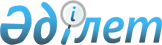 Об утверждении Правил представления отчетности банками второго уровня Республики Казахстан
					
			Утративший силу
			
			
		
					Постановление Правления Агентства Республики Казахстан по регулированию и надзору финансового рынка и финансовых организаций от 3 сентября 2010 года № 130. Зарегистрировано в Министерстве юстиции Республики Казахстан 11 октября 2010 года № 6542. Утратило силу постановлением Правления Национального Банка Республики Казахстан от 23 сентября 2013 года № 249      Сноска. Утратило силу постановлением Правления Национального Банка РК от 23.09.2013 № 249 (вводится в действие с 01.12.2013).      В целях совершенствования нормативных правовых актов, регулирующих деятельность банков второго уровня, Правление Агентства Республики Казахстан по регулированию и надзору финансового рынка и финансовых организаций (далее - Агентство) ПОСТАНОВЛЯЕТ:



      1. Утвердить Правила представления отчетности банками второго уровня Республики Казахстан согласно приложению 1 к настоящему постановлению.



      2. Признать утратившими силу нормативные правовые акты Республики Казахстан согласно приложению 2 к настоящему постановлению.



      3. Настоящее постановление вводится в действие с 1 ноября 2010 года.



      4. Департаменту стратегии и анализа (Абдрахманов Н.А.):



      1) совместно с Юридическим департаментом (Сарсенова Н.В.) принять меры к государственной регистрации в Министерстве юстиции Республики Казахстан настоящего постановления;



      2) в десятидневный срок со дня государственной регистрации в Министерстве юстиции Республики Казахстан настоящего постановления довести его до сведения заинтересованных подразделений Агентства и Объединения юридических лиц "Ассоциация финансистов Казахстана".



      5. Департаменту информационных технологий (Тусупову К.А.) в срок до 1 сентября 2010 года обеспечить доработку Автоматизированной информационной подсистемы "Статистика".



      6. Службе Председателя Агентства (Кенже А.А.) обеспечить публикацию настоящего постановления в средствах массовой информации Республики Казахстан.



      7. Контроль за исполнением настоящего постановления возложить на заместителя Председателя Агентства Кожахметова К.Б.      Председатель                               Е. Бахмутова

Приложение 1         

к постановлению Правления    

Агентства Республики      

Казахстан по регулированию    

и надзору финансового     

рынка и финансовых организаций

от 3 сентября 2010 года № 130  

Правила представления отчетности банками

второго уровня Республики Казахстан

      1. Настоящие Правила разработаны в соответствии с Законом Республики Казахстан от 31 августа 1995 года "О банках и банковской деятельности в Республике Казахстан", Законом Республики Казахстан от 4 июля 2003 года "О государственном регулировании и надзоре финансового рынка и финансовых организаций" и устанавливают перечень, формы, сроки и порядок представления отчетности банками второго уровня (далее - банк) в Комитет по контролю и надзору финансового рынка и финансовых организаций Национального Банка Республики Казахстан (далее - уполномоченный орган).

      Сноска. Пункт 1 в редакции постановления Правления Национального Банка РК от 28.10.2011 № 170 (вводится в действие по истечении десяти календарных дней со дня его первого официального опубликования и распространяется на отношения, возникшие с 30.09.2011).



      2. Банк представляет в уполномоченный орган отчетность, содержащую данные о финансовом состоянии банка и результатах его деятельности, включая данные по всем своим филиалам, согласно приложениям 1, 2, 3, 4, 5, 6, 7, 8, 9, 10, 11, 12, 13, 14, 15, 16, 17, 18, 19, 20, 21, 22 и 23 к настоящим Правилам.



      3. Банк представляет в уполномоченный орган отчетность:



      1) ежемесячно на электронном носителе не позднее 18.00 часов времени города Астаны седьмого рабочего дня месяца, следующего за отчетным месяцем, в соответствии с приложениями 1, 2, 3, 3-1, 4, 5, 6, 6-1, 7, 7-1, 10, 11, 12, 14, 17, 18, 19, 20, 21 и 22 к настоящим Правилам;



      2) ежеквартально на электронном носителе не позднее 18.00 часов времени города Астаны пятнадцатого числа месяца, следующего за отчетным кварталом, в соответствии с приложениями 8, 9, 9-1, 13, 15,  16 и 23 к настоящим Правилам. Отчетность за четвертый квартал (с учетом заключительных оборотов по внутрибанковским операциям) представляется не позднее 18.00 часов времени города Астаны первого февраля года, следующего за отчетным кварталом.

      Сноска. Пункт 3 в редакции постановления Правления Национального Банка РК от 28.10.2011 № 170 (вводится в действие по истечении десяти календарных дней со дня его первого официального опубликования и распространяется на отношения, возникшие с 30.09.2011).



      4. Отчетность банка на бумажном носителе, подписывается первым руководителем банка (на период его отсутствия - лицом, его замещающим), главным бухгалтером, заверяется печатью и хранится в банке. По требованию уполномоченного органа банк не позднее двух рабочих дней со дня получения запроса представляет отчетность на бумажном носителе.



      5. Отчетность на электронном носителе представляется с использованием транспортной системы гарантированной доставки информации с криптографическими средствами защиты, обеспечивающей конфиденциальность и некорректируемость представляемых данных.



      6. Идентичность данных, представляемых на электронном носителе, данным на бумажном носителе обеспечивается первым руководителем банка (на период его отсутствия - лицом, его замещающим) и главным бухгалтером.



      7. В случае необходимости внесения изменений и (или) дополнений в отчетность, банк в течение трех рабочих дней со дня представления отчетности представляет в уполномоченный орган письменное ходатайство с объяснением причин необходимости внесения изменений и (или) дополнений.



      При обнаружении неполной и (или) недостоверной информации в отчетности, представленной банком, уполномоченный орган уведомляет об этом банк. Банк не позднее двух рабочих дней со дня уведомления уполномоченным органом представляет доработанную с учетом замечаний уполномоченного органа отчетность.



      8. Данные в отчетности указываются в тысячах тенге. Сумма менее пятисот тенге округляется до нуля, а сумма, равная пятистам тенге и выше, округляется до тысячи тенге.

Приложение 1       

к Правилам представления  

отчетности банками второго 

уровня Республики Казахстан 

Активы и обязательства по срокам платежа, оставшегося до погашения

_________________________________________

(наименование банка)

по состоянию на "___" "_________________" 20___ года      Сноска. Приложение 1 в редакции постановления Правления Национального Банка РК от 28.10.2011 № 170 (вводится в действие по истечении десяти календарных дней со дня его первого официального опубликования и распространяется на отношения, возникшие с 30.09.2011).(в тысячах тенге)      продолжение таблицыПервый руководитель (на период его отсутствия – лицо, его замещающее):

_______________________________________________ ___________

(должность, фамилия, имя, при наличии отчество) (подпись)

Главный бухгалтер: ____________________________________ ____________

                   (фамилия, имя, при наличии отчество)   (подпись)

Исполнитель: ___________________________ _________ ________________

              (должность, фамилия, имя,  (подпись) (номер телефона)

                при наличии отчество)Дата подписания отчета "_____" _____________ 20_____ года.Место для печати

Приложение 2       

к Правилам представления  

отчетности банками второго 

уровня Республики Казахстан 

Требования к нерезидентам Республики Казахстан

и обязательства перед нерезидентами Республики Казахстан

по срокам платежа, оставшимся до погашения

_____________________________

(наименование банка)

по состоянию на "___" "_________________" 20___года      Сноска. Приложение 2 в редакции постановления Правления Национального Банка РК от 28.10.2011 № 170 (вводится в действие по истечении десяти календарных дней со дня его первого официального опубликования и распространяется на отношения, возникшие с 30.09.2011).(в тысячах тенге)                  продолжение таблицыПервый руководитель (на период его отсутствия – лицо, его замещающее):

_________________________________________________ ___________

(должность, фамилия, имя, при наличии отчество)   (подпись)

Главный бухгалтер: ____________________________________ ____________

                   (фамилия, имя, при наличии отчество)   (подпись)

Исполнитель: _________________________ _____________ ________________

              (должность, фамилия, имя,  (подпись)  (номер телефона)

                при наличии отчество)Дата подписания отчета "_____" _____________ 20_____ года.Место для печати

Приложение 3       

к Правилам представления  

отчетности банками второго 

уровня Республики Казахстан

                     Стандартные и классифицированные активы

                          _____________________________

                              (наименование банка)

                    по состоянию на "__" ___________ 20_ года                                                    (в тысячах тенге)      продолжение таблицы      продолжение таблицыПервый руководитель (на период его отсутствия – лицо, его

замещающее): ________________________________________   ____________

               (должность, фамилия, имя, при наличии     (подпись)

                            отчество)

Главный бухгалтер: __________________________________   ____________

                  (фамилия, имя, при наличии отчество)   (подпись)

Исполнитель: ____________________________   _________   ____________

                (должность, фамилия, имя,   (подпись)     (номер

                       при наличии отчество)              телефона)

Дата подписания отчета "__" __________ 20_ года.

Место для печати

Приложение 3-1               

к Правилам представления отчетности банками 

второго уровня Республики Казахстан     Сведения о структуре активов и провизий (резервов) сформированных в соответствии с международными стандартами финансовой отчетности

_____________________________

(наименование банка)

по состоянию на "___" "_________________" 20__ года      Сноска. Правила дополнены приложением 3-1 в соответствии с постановлением Правления Национального Банка РК от 28.10.2011 № 170 (вводится в действие по истечении десяти календарных дней со дня его первого официального опубликования и распространяется на отношения, возникшие с 30.09.2011).(в тысячах тенге)                  Продолжение таблицыПродолжение таблицыПродолжение таблицыПродолжение таблицыПродолжение таблицыПродолжение таблицыПродолжение таблицыПервый руководитель (на период его отсутствия – лицо, его замещающее):

__________________________________________________ ___________

  (должность, фамилия, имя, при наличии отчество)   (подпись)

Главный бухгалтер: ____________________________________ ___________

                   (фамилия, имя, при наличии отчество)  (подпись)

Исполнитель: __________________________ ____________ ________________

             (должность, фамилия, имя,    (подпись)  (номер телефона)

               при наличии отчество)Дата подписания отчета "_____" _____________ 20_____ года.Место для печати

Приложение 4       

к Правилам представления  

отчетности банками второго 

уровня Республики Казахстан

                    Сведения по кредитам, выданным и непогашенным

                             по банкам второго уровня

                                Республики Казахстан

                             _____________________________

                                (наименование банка)

                 по состоянию на "__ "___________" 20__ года                                                    (в тысячах тенге)      продолжение таблицыПервый руководитель (на период его отсутствия – лицо, его

замещающее): ________________________________________   ____________

               (должность, фамилия, имя, при наличии     (подпись)

                            отчество)

Главный бухгалтер: __________________________________   ____________

                  (фамилия, имя, при наличии отчество)   (подпись)

Исполнитель: ____________________________   _________   ____________

                (должность, фамилия, имя,   (подпись)     (номер

                       при наличии отчество)              телефона)

Дата подписания отчета "__" __________ 20_ года.

Место для печати

Приложение 5        

к Правилам представления  

отчетности банками второго 

уровня Республики Казахстан 

 Банковские займы по виду обеспечения

_____________________________

(наименование банка)

по состоянию на "___" "_________________" 20__ года      Сноска. Приложение 5 в редакции постановления Правления Национального Банка РК от 28.10.2011 № 170 (вводится в действие по истечении десяти календарных дней со дня его первого официального опубликования и распространяется на отношения, возникшие с 30.09.2011); с изменением, внесенным постановлением Правления Национального Банка РК от 24.02.2012 № 65 (вводится в действие по истечении десяти календарных дней после дня его первого официального опубликования).    (в тысячах тенге)          Первый руководитель (на период его отсутствия – лицо, его замещающее):

________________________________________________ ___________

(должность, фамилия, имя, при наличии отчество)  (подпись)

Главный бухгалтер: ____________________________________ ___________

                   (фамилия, имя, при наличии отчество)  (подпись)

Исполнитель: _____________________________ _________ ________________

                (должность, фамилия, имя,  (подпись) (номер телефона)

                  при наличии отчество)Дата подписания отчета "_____" _____________ 20_____ года.Место для печати

Приложение 6       

к Правилам представления  

отчетности банками второго 

уровня Республики Казахстан 

Займы, по которым имеется просроченная задолженность по

основному долгу и (или) по начисленному вознаграждению в

деталях

_____________________________

(наименование банка)

по состоянию на "___" "_________________" 20__ года      Сноска. Приложение 6 в редакции постановления Правления Национального Банка РК от 28.10.2011 № 170 (вводится в действие по истечении десяти календарных дней со дня его первого официального опубликования и распространяется на отношения, возникшие с 30.09.2011); с изменением, внесенным постановлением Правления Национального Банка РК от 24.02.2012 № 65 (вводится в действие по истечении десяти календарных дней после дня его первого официального опубликования).(в тысячах тенге)       продолжение таблицыпродолжение таблицыПервый руководитель (на период его отсутствия – лицо, его замещающее):

_________________________________________________ ___________

  (должность, фамилия, имя, при наличии отчество)  (подпись)

Главный бухгалтер: ____________________________________ ___________

                   (фамилия, имя, при наличии отчество)  (подпись)

Исполнитель: ____________________________ _________ ________________

              (должность, фамилия, имя,   (подпись) (номер телефона)

                при наличии отчество)Дата подписания отчета "_____" _____________ 20_____ года.Место для печати

Приложение 6-1                

к Правилам представления отчетности     

банками второго уровня Республики Казахстан   Сведения о займах, по которым имеется просроченная

задолженность по основному долгу и (или) по начисленному

вознаграждению в деталях, а также о размере провизий (резервов)

сформированных в соответствии с международными стандартами

финансовой отчетности

_____________________________

(наименование банка)

по состоянию на "___" "_________________" 20__ года      Сноска. Правила дополнены приложением 6-1 в соответствии с постановлением Правления Национального Банка РК от 28.10.2011 № 170 (вводится в действие по истечении десяти календарных дней со дня его первого официального опубликования и распространяется на отношения, возникшие с 30.09.2011); с изменением, внесенным постановлением Правления Национального Банка РК от 24.02.2012 № 65 (вводится в действие по истечении десяти календарных дней после дня его первого официального опубликования).(в тысячах тенге)                  Продолжение таблицыПродолжение таблицыПродолжение таблицыПродолжение таблицыПродолжение таблицыПродолжение таблицыПродолжение таблицыПервый руководитель (на период его отсутствия – лицо, его замещающее):

________________________________________________  ___________

(должность, фамилия, имя, при наличии отчество)   (подпись)

Главный бухгалтер: ____________________________________ ___________

                   (фамилия, имя, при наличии отчество)  (подпись)

Исполнитель: __________________________ _________  ________________

              (должность, фамилия, имя, (подпись)  (номер телефона)

                 при наличии отчество)Дата подписания отчета "_____" _____________ 20_____ года.Место для печати

Приложение 7       

к Правилам представления  

отчетности банками второго 

уровня Республики Казахстан 

Займы, по которым имеется просроченная задолженность

по основному долгу и (или) начисленному вознаграждению,

по отраслям и условные и возможные обязательства

_____________________________

(наименование банка)

по состоянию на "___" "_________________" 20__ года      Сноска. Приложение 7 в редакции постановления Правления Национального Банка РК от 28.10.2011 № 170 (вводится в действие по истечении десяти календарных дней со дня его первого официального опубликования и распространяется на отношения, возникшие с 30.09.2011).(в тысячах тенге)         Продолжение таблицыПервый руководитель (на период его отсутствия – лицо, его замещающее):

_________________________________________________  ___________

(должность, фамилия, имя, при наличии отчество)    (подпись)

Главный бухгалтер: ____________________________________  ___________

                   (фамилия, имя, при наличии отчество)   (подпись)

Исполнитель: ___________________________ __________ ________________

              (должность, фамилия, имя,   (подпись) (номер телефона)

                при наличии отчество)Дата подписания отчета "_____" _____________ 20_____ года.Место для печати

Приложение 7-1               

к Правилам представления отчетности     

банками второго уровня Республики Казахстан Сведения о займах, по которым имеется просроченная

задолженность по основному долгу и (или) начисленному

вознаграждению, по отраслям, а также о размере провизий

(резервов) сформированных в соответствии с международными

стандартами финансовой отчетности

_____________________________

(наименование банка)

по состоянию на "___" "_________________" 20__ года      Сноска. Правила дополнены приложением 7-1 в соответствии с постановлением Правления Национального Банка РК от 28.10.2011 № 170 (вводится в действие по истечении десяти календарных дней со дня его первого официального опубликования и распространяется на отношения, возникшие с 30.09.2011).(в тысячах тенге)                  Продолжение таблицыПродолжение таблицыПродолжение таблицыПродолжение таблицыПродолжение таблицыПродолжение таблицыПродолжение таблицыПервый руководитель (на период его отсутствия – лицо, его замещающее):

_________________________________________________  ___________

 (должность, фамилия, имя, при наличии отчество)     (подпись)

Главный бухгалтер: _____________________________________  ___________

                    (фамилия, имя, при наличии отчество)   (подпись)

Исполнитель: ___________________________ ___________ ________________

              (должность, фамилия, имя,   (подпись)  (номер телефона)

                 при наличии отчество)Дата подписания отчета "_____" _____________ 20_____ года.Место для печати

Приложение 8       

к Правилам представления  

отчетности банками второго 

уровня Республики Казахстан 

Займы, выданные нерезидентам Республики Казахстан,

по которым имеется просроченная задолженность по основному

долгу и (или) начисленному вознаграждению, по отраслям

и условные и возможные обязательства

_____________________________

(наименование банка)

по состоянию на "___" "_________________" 20__ года      Сноска. Приложение 8 в редакции постановления Правления Национального Банка РК от 28.10.2011 № 170 (вводится в действие по истечении десяти календарных дней со дня его первого официального опубликования и распространяется на отношения, возникшие с 30.09.2011).(в тысячах тенге)            Продолжение таблицыПервый руководитель (на период его отсутствия – лицо, его замещающее):

_________________________________________________ ___________

(должность, фамилия, имя, при наличии отчество)   (подпись)

Главный бухгалтер: ____________________________________ ___________

                   (фамилия, имя, при наличии отчество)  (подпись)

Исполнитель: ___________________________ ___________ ________________

              (должность, фамилия, имя,  (подпись)   (номер телефона)

                  при наличии отчество)Дата подписания отчета "_____" _____________ 20_____ года.Место для печати

Приложение 9       

к Правилам представления  

отчетности банками второго 

уровня Республики Казахстан 

Займы, выданные субъектам малого и среднего

предпринимательства резидентам Республики Казахстан,

по которым имеется просроченная задолженность по основному

долгу и (или) начисленному вознаграждению, по отраслям

и условные и возможные обязательства

_____________________________

(наименование банка)

По состоянию на "___" "_________________" 20__ года      Сноска. Приложение 9 в редакции постановления Правления Национального Банка РК от 28.10.2011 № 170 (вводится в действие по истечении десяти календарных дней со дня его первого официального опубликования и распространяется на отношения, возникшие с 30.09.2011).(в тысячах тенге)        Продолжение таблицыПервый руководитель (на период его отсутствия – лицо, его замещающее):

_________________________________________________ ___________

(должность, фамилия, имя, при наличии отчество)   (подпись)

Главный бухгалтер: ____________________________________ ___________

                   (фамилия, имя, при наличии отчество)  (подпись)

Исполнитель: _____________________________ _________ ________________

                (должность, фамилия, имя,  (подпись) (номер телефона)

                  при наличии отчество)Дата подписания отчета "_____" _____________ 20_____ года.Место для печати

Приложение 9-1                 

к Правилам представления отчетности      

банками второго уровня Республики Казахстан   Сведения о займах, выданных субъектам малого и

среднего предпринимательства резидентам Республики Казахстан,

по которым имеется просроченная задолженность по основному

долгу и (или) начисленному вознаграждению, по отраслям

и условные и возможные обязательства, а также о размере

провизий (резервов) сформированных в соответствии с

международными стандартами финансовой отчетности

_____________________________

(наименование банка)

По состоянию на "___" "_________________" 20__ года      Сноска. Правила дополнены приложением 9-1 в соответствии с постановлением Правления Национального Банка РК от 28.10.2011 № 170 (вводится в действие по истечении десяти календарных дней со дня его первого официального опубликования и распространяется на отношения, возникшие с 30.09.2011).(в тысячах тенге)                  Продолжение таблицыПродолжение таблицыПродолжение таблицыПродолжение таблицыПродолжение таблицыПродолжение таблицыПродолжение таблицыПервый руководитель (на период его отсутствия – лицо, его замещающее):

_________________________________________________ ___________

(должность, фамилия, имя, при наличии отчество)   (подпись)

Главный бухгалтер: ____________________________________ ___________

                   (фамилия, имя, при наличии отчество)  (подпись)

Исполнитель: ____________________________ __________ ________________

             (должность, фамилия, имя,     (подпись) (номер телефона)

                   при наличии отчество)Дата подписания отчета "_____" _____________ 20_____ года.Место для печати

Приложение 10       

к Правилам представления  

отчетности банками второго 

уровня Республики Казахстан

              Просроченная задолженность банков второго уровня

             по займам, выданным физическим и юридическим лицам,

                   по основному долгу и (или) начисленному

                          вознаграждению по срокам

                          _____________________________

                             (наименование банка)

               по состоянию на "___" "___________" 20__ годаПервый руководитель (на период его отсутствия – лицо, его

замещающее): ________________________________________   ____________

               (должность, фамилия, имя, при наличии     (подпись)

                            отчество)

Главный бухгалтер: __________________________________   ____________

                  (фамилия, имя, при наличии отчество)   (подпись)

Исполнитель: ____________________________   _________   ____________

                (должность, фамилия, имя,   (подпись)     (номер

                   при наличии отчество)                  телефона)

Дата подписания отчета "__" __________ 20_ года.

Место для печати

Приложение 11       

к Правилам представления  

отчетности банками второго 

уровня Республики Казахстан

                    Срок платежа, оставшийся до погашения

                        _____________________________

                              (наименование банка)

           по состоянию на "___" "___________" 20__ года                                               (в тысячах тенге)Первый руководитель (на период его отсутствия – лицо, его

замещающее): ________________________________________   ____________

               (должность, фамилия, имя, при наличии     (подпись)

                            отчество)

Главный бухгалтер: __________________________________   ____________

                  (фамилия, имя, при наличии отчество)   (подпись)

Исполнитель: ____________________________   _________   ____________

                (должность, фамилия, имя,   (подпись)     (номер

                  при наличии отчество)                  телефона)

Дата подписания отчета "__" __________ 20_ года.

Место для печати

Приложение 12       

к Правилам представления  

отчетности банками второго 

уровня Республики Казахстан

               Срок платежа для фиксированных активов и

           обязательств, оставшихся до погашения, для плавающих

                активов и обязательств до изменения индекса

                       _____________________________

                           (наименование банка)

                по состоянию на "___" "___________" 20__ года                                                    (в тысячах тенге)Первый руководитель (на период его отсутствия – лицо, его

замещающее): ________________________________________   ____________

               (должность, фамилия, имя, при наличии     (подпись)

                            отчество)

Главный бухгалтер: __________________________________   ____________

                  (фамилия, имя, при наличии отчество)   (подпись)

Исполнитель: ____________________________   _________   ____________

                (должность, фамилия, имя,   (подпись)     (номер

                  при наличии отчество)                   телефона)

Дата подписания отчета "__" __________ 20_ года.

Место для печати

Приложение 13       

к Правилам представления  

отчетности банками второго 

уровня Республики Казахстан

                Полученные и непогашенные внешние заимствования,

                  в том числе привлеченные посредством дочерних

                            организаций банков

                        _____________________________

                            (наименование банка)

                   по состоянию на "___" "_________" 20__ года      продолжение таблицы      продолжение таблицы      продолжение таблицыПервый руководитель (на период его отсутствия – лицо, его

замещающее): ________________________________________   ____________

               (должность, фамилия, имя, при наличии     (подпись)

                            отчество)

Главный бухгалтер: __________________________________   ____________

                  (фамилия, имя, при наличии отчество)   (подпись)

Исполнитель: ____________________________   _________   ____________

                (должность, фамилия, имя,   (подпись)     (номер

                  при наличии отчество)                   телефона)

Дата подписания отчета "__" __________ 20_ года.

Место для печати

Приложение 14       

к Правилам представления  

отчетности банками второго 

уровня Республики Казахстан 

Сведения по остаткам на балансовых счетах

за вычетом резервов (провизий)

_____________________________

(наименование банка)

по состоянию на "___" "_________________" 20__ года      Сноска. Приложение 14 в редакции постановления Правления Национального Банка РК от 28.10.2011 № 170 (вводится в действие по истечении десяти календарных дней со дня его первого официального опубликования и распространяется на отношения, возникшие с 30.09.2011).(в тысячах тенге)          Первый руководитель (на период его отсутствия – лицо, его замещающее):

_________________________________________________  ___________

 (должность, фамилия, имя, при наличии отчество)    (подпись)

Главный бухгалтер: ____________________________________ ___________

                   (фамилия, имя, при наличии отчество)  (подпись)

Исполнитель: _____________________________ _________ ________________

              (должность, фамилия, имя,   (подпись) (номер телефона)

                  при наличии отчество)Дата подписания отчета "_____" _____________ 20_____ года.Место для печати

Приложение 15       

к Правилам представления  

отчетности банками второго 

уровня Республики Казахстан

                      Изменения в резервах (провизиях)

                         _____________________________

                               (наименование банка)

               по состоянию на "___" "__________" 20__ года                                                    (в тысячах тенге)Первый руководитель (на период его отсутствия – лицо, его

замещающее): ________________________________________   ____________

               (должность, фамилия, имя, при наличии     (подпись)

                            отчество)

Главный бухгалтер: __________________________________   ____________

                  (фамилия, имя, при наличии отчество)   (подпись)

Исполнитель: ____________________________   _________   ____________

                (должность, фамилия, имя,   (подпись)     (номер

                  при наличии отчество)                    телефона)

Дата подписания отчета "__" __________ 20_ года.

Место для печати

Приложение 16       

к Правилам представления  

отчетности банками второго 

уровня Республики Казахстан

                     Основные источники привлеченных денег

                         _____________________________

                            (наименование банка)

             по состоянию на "___" "__________" 20__ года                                                    (в тысячах тенге)      продолжение таблицы

      Справочно: Рейтинги банка, присвоенные международными рейтинговыми агентствами:



      Рейтинги родительского банка, присвоенные международными рейтинговыми агентствами:



      Пояснения по заполнению таблицы "Основные источники привлеченных денег"



      Банки раскрывают 25 крупнейших депозиторов (кредиторов) банка - физических и юридических лиц. Если у банка имеются обязательства перед юридическим лицом, которое входит в число 25 крупнейших депозиторов (кредиторов) банка, и обязательства перед крупными акционерами (дочерними организациями данного лица), необходимо также указывать сведения по крупным акционерам (дочерним организациям) в соответствующих пунктах. В случае если у банка имеются обязательства перед юридическим лицом и его крупными акционерами (дочерними организациями), которые в совокупности входят в число 25 крупнейших депозиторов (кредиторов) банка, необходимо указывать сведения по данному лицу и его крупным акционерам (дочерним организациям).Первый руководитель (на период его отсутствия – лицо, его

замещающее): ________________________________________   ____________

               (должность, фамилия, имя, при наличии     (подпись)

                            отчество)

Главный бухгалтер: __________________________________   ____________

                  (фамилия, имя, при наличии отчество)   (подпись)

Исполнитель: ____________________________   _________   ____________

                (должность, фамилия, имя,   (подпись)     (номер

                   при наличии отчество)                  телефона)

Дата подписания отчета "__" __________ 20_ года.

Место для печати

Приложение 17       

к Правилам представления  

отчетности банками второго 

уровня Республики Казахстан

                Расшифровка вкладов и корреспондентских счетов,

                         размещенных в других банках

                          _____________________________

                              (наименование банка)

             по состоянию на "___" "___________" 20__ года                                                    (в тысячах тенге)Первый руководитель (на период его отсутствия – лицо, его

замещающее): ________________________________________   ____________

               (должность, фамилия, имя, при наличии     (подпись)

                            отчество)

Главный бухгалтер: __________________________________   ____________

                  (фамилия, имя, при наличии отчество)   (подпись)

Исполнитель: ____________________________   _________   ____________

                (должность, фамилия, имя,   (подпись)     (номер

                  при наличии отчество)                   телефона)

Дата подписания отчета "__" __________ 20_ года.

Место для печати

Приложение 18       

к Правилам представления  

отчетности банками второго 

уровня Республики Казахстан

                      Сведения о забалансовой деятельности

                          _____________________________

                              (наименование банка)

               По состоянию на "___" "___________" 20__ года                                                   (в тысячах тенге)Первый руководитель (на период его отсутствия – лицо, его

замещающее): ________________________________________   ____________

               (должность, фамилия, имя, при наличии     (подпись)

                            отчество)

Главный бухгалтер: __________________________________   ____________

                  (фамилия, имя, при наличии отчество)   (подпись)

Исполнитель: ____________________________   _________   ____________

                (должность, фамилия, имя,   (подпись)     (номер

                  при наличии отчество)                   телефона)

Дата подписания отчета "__" __________ 20_ года.

Место для печати

Приложение 19       

к Правилам представления  

отчетности банками второго 

уровня Республики Казахстан

            Сведения о структуре портфеля ценных бумаг

                     _____________________________

                          (наименование банка)

            по состоянию на "___" "________________" 20__года      Сноска. Приложение 19 в редакции постановления Правления Национального Банка РК от 24.02.2012 № 65 (вводится в действие по истечении десяти календарных дней после дня его первого официального опубликования).      продолжение таблицы      продолжение таблицы      продолжение таблицы      продолжение таблицы      Примечание:

      1 - номинальная стоимость заполняется по облигациям, покупная стоимость заполняется по акциям;

      2 - по акциям данная графа не заполняется Первый руководитель (на период его отсутствия – лицо, его замещающее):

_________________________________________________________ ___________

      (должность, фамилия, имя, при наличии отчество)      (подпись)Главный бухгалтер: _____________________________________ ____________

                    (фамилия, имя, при наличии отчество)   (подпись)

Исполнитель: ______________________________________________ _________

            (должность, фамилия, имя, при наличии отчество) (подпись)

__________________

(номер телефона)Дата подписания отчета "___" __________ 20__ года.Место для печати

Приложение 20       

к Правилам представления  

отчетности банками второго 

уровня Республики Казахстан 

Отчет об операциях "РЕПО", "обратное РЕПО"

_____________________________

(наименование банка)

по состоянию на "___" "_________________" 20__ года      Сноска. Приложение 20 в редакции постановления Правления Национального Банка РК от 28.10.2011 № 170 (вводится в действие по истечении десяти календарных дней со дня его первого официального опубликования и распространяется на отношения, возникшие с 30.09.2011).Продолжение таблицыпродолжение таблицы

      Примечание:



      Данный отчет необходимо предоставлять по всем видам ценных бумаг, участвующих в сделках РЕПО на отчетную дату;



      1 Для сделок, осуществленных на организованном рынке указывать номер, присвоенный организаторами торгов, для сделок, проводимых на неорганизованном рынке указывать номер договора РЕПО;



      2 Необходимо указывать какой стороне сделки принадлежит право пользования ценными бумагами.

      Первый руководитель (на период его отсутствия – лицо, его замещающее):

_______________________________________________  ___________

(должность, фамилия, имя, при наличии отчество)   (подпись)

Главный бухгалтер: _____________________________________  __________

                    (фамилия, имя, при наличии отчество)   (подпись)

Исполнитель: _________________________ ___________ ________________

             (должность, фамилия, имя,  (подпись)  (номер телефона)

               при наличии отчество)Дата подписания отчета "_____" _____________ 20_____ года.Место для печати

Приложение 21       

к Правилам представления  

отчетности банками второго 

уровня Республики Казахстан 

Инвестиции в капитал других юридических лиц

_____________________________

(наименование банка)

по состоянию на "___" "________________" 20__ года      Сноска. Приложение 21 в редакции постановления Правления Национального Банка РК от 24.02.2012 № 65 (вводится в действие по истечении десяти календарных дней после дня его первого официального опубликования).      продолжение таблицыПервый руководитель (на период его отсутствия – лицо, его замещающее):

______________________________________________________ ___________

    (должность, фамилия, имя, при наличии отчество)     (подпись)Главный бухгалтер: ___________________________________ ____________

                   (фамилия, имя, при наличии отчество)  (подпись)

Исполнитель: ______________________________________________ ________

            (должность, фамилия, имя, при наличии отчество) (подпись)

_________________

(номер телефона)Дата подписания отчета "___" _____________ 20__ года.Место для печати

Приложение 22       

к Правилам представления  

отчетности банками второго 

уровня Республики Казахстан 

Инвестиции исламского банка в капитал других юридических лиц

_____________________________

(наименование банка)

по состоянию на "___" "_______________" 20__ года      Сноска. Приложение 22 в редакции постановления Правления Национального Банка РК от 24.02.2012 № 65 (вводится в действие по истечении десяти календарных дней после дня его первого официального опубликования).      продолжение таблицыПервый руководитель (на период его отсутствия – лицо, его замещающее):

______________________________________________________ _____________

    (должность, фамилия, имя, при наличии отчество)      (подпись)Главный бухгалтер: ___________________________________ ____________

                  (фамилия, имя, при наличии отчество)   (подпись)

Исполнитель:_____________________________________________ __________

           (должность, фамилия, имя, при наличии отчество)(подпись)

_________________

(номер телефона)Дата подписания отчета "___" _____________ 20___ года.Место для печати

Приложение 23       

к Правилам представления  

отчетности банками второго 

уровня Республики Казахстан 

Стандартные и классифицированные банковские займы по видам экономической деятельности

_____________________________

(наименование банка)

по состоянию на "___" "_________________" 20 __ года      Сноска. Приложение 23 в редакции постановления Правления Национального Банка РК от 28.10.2011 № 170 (вводится в действие по истечении десяти календарных дней со дня его первого официального опубликования и распространяется на отношения, возникшие с 30.09.2011).(в тысячах тенге)                  Продолжение таблицыПервый руководитель (на период его отсутствия – лицо, его замещающее):

________________________________________  ___________

  (должность, фамилия, имя, при наличии отчество)      (подпись)

Главный бухгалтер: __________________________________   ____________

                  (фамилия, имя, при наличии отчество)      (подпись)

Исполнитель: __________________________  __________ ________________

            (должность, фамилия, имя,     (подпись)  номер телефона)

                при наличии отчество)Дата подписания отчета "_____" _____________ 20_____ года.Место для печати

Приложение 2         

к постановлению Правления    

Агентства Республики     

Казахстан по регулированию  

и надзору финансового     

рынка и финансовых организаций

от 3 сентября 2010 года № 130 

Перечень нормативных правовых актов,

признаваемых утратившими силу

      1. Совместное постановление Правлений Агентства от 12 апреля 2004 года № 112 и Национального Банка Республики Казахстан от 12 апреля 2004 года № 53 "Об утверждении форм и сроков представления отчетов о структуре портфеля ценных бумаг банков второго уровня и инвестиций банков второго уровня в капитал других юридических лиц" (зарегистрированное в Реестре государственной регистрации нормативных правовых актов под № 2856).



      2. Постановление Правления Агентства от 29 января 2005 года № 16 "О внесении изменений и дополнений в совместное постановление Правлений Агентства Республики Казахстан по регулированию и надзору финансового рынка и финансовых организаций от 12 апреля 2004 года № 112 и Национального Банка Республики Казахстан от 12 апреля 2004 года № 53 "Об утверждении форм и сроков представления отчетов о структуре портфеля ценных бумаг банков второго уровня и инвестиций банков второго уровня в капитал других юридических лиц" (зарегистрированное в Реестре государственной регистрации нормативных правовых актов под № 3482).



      3. Пункт 6 приложения к постановлению Правления Агентства от 27 августа 2005 года № 310 "О внесении изменений и дополнений в некоторые нормативные правовые акты Республики Казахстан по вопросам регулирования и надзора финансового рынка и финансовых организаций" (зарегистрированное в Реестре государственной регистрации нормативных правовых актов под № 3868).



      4. Постановление Правления Агентства от 9 января 2006 года № 14 "О внесении изменения в совместное постановление Правлений Агентства Республики Казахстан по регулированию и надзору финансового рынка и финансовых организаций от 12 апреля 2004 года № 112 и Национального Банка Республики Казахстан от 12 апреля 2004 года № 53 "Об утверждении форм и сроков представления отчетов о структуре портфеля ценных бумаг банков второго уровня и инвестиций банков второго уровня в капитал других юридических лиц" (зарегистрированное в Реестре государственной регистрации нормативных правовых актов под № 4067).



      5. Постановление Правления Агентства от 27 мая 2006 года № 115 "Об утверждении формы и сроков представления банками второго уровня отчета об операциях "РЕПО", "обратное РЕПО" (зарегистрированное в Реестре государственной регистрации нормативных правовых актов под № 4264).



      6. Пункт 1 постановления Правления Агентства от 25 декабря 2006 года № 300 "Об утверждении Правил представления отчетности банками второго уровня Республики Казахстан и внесении изменения в постановление Правления Агентства Республики Казахстан по регулированию и надзору финансового рынка и финансовых организаций от 27 августа 2005 года № 310 "О внесении изменений и дополнений в некоторые нормативные правовые акты Республики Казахстан по вопросам регулирования и надзора финансового рынка и финансовых организаций" (зарегистрированное в Реестре государственной регистрации нормативных правовых актов под № 4520).



      7. Постановление Правления Агентства от 30 ноября 2007 года № 258 "О внесении изменения и дополнений в постановления Правления Агентства Республики Казахстан по регулированию и надзору финансового рынка и финансовых организаций от 25 декабря 2006 года № 300 "Об утверждении Правил представления отчетности банками второго уровня Республики Казахстан и внесении изменения в постановление Правления Агентства Республики Казахстан по регулированию и надзору финансового рынка и финансовых организаций от 27 августа 2005 года № 310 "О внесении изменений и дополнений в некоторые нормативные правовые акты Республики Казахстан по вопросам регулирования и надзора финансового рынка и финансовых организаций" (зарегистрированное в Реестре государственной регистрации нормативных правовых актов под № 5093).



      8. Постановление Правления Агентства от 26 февраля 2008 года № 18 "О внесении изменений и дополнений в постановление Правления Агентства Республики Агентства по регулированию и надзору финансового рынка и финансовых организаций от 25 декабря 2006 года № 300 "Об утверждении Правил представления отчетности банками второго уровня Республики Казахстан и внесении изменения в постановление Правления Агентства Республики Казахстан по регулированию и надзору финансового рынка и финансовых организаций от 27 августа 2005 года № 310 "О внесении изменений и дополнений в некоторые нормативные правовые акты Республики Казахстан по вопросам регулирования и надзора финансового рынка и финансовых организаций" (зарегистрированное в Реестре государственной регистрации нормативных правовых актов под № 5177).



      9. Постановление Правления Агентства от 28 апреля 2008 года № 59 "О внесении дополнений и изменений в постановление Правления Агентства Республики Казахстан по регулированию и надзору финансового рынка и финансовых организаций от 25 декабря 2006 года № 300 "Об утверждении Правил представления отчетности банками второго уровня Республики Казахстан и внесении изменения в постановление Правления Агентства Республики Казахстан по регулированию и надзору финансового рынка и финансовых организаций от 27 августа 2005 года № 310 "О внесении изменений и дополнений в некоторые нормативные правовые акты Республики Казахстан по вопросам регулирования и надзора финансового рынка и финансовых организаций" (зарегистрированное в Реестре государственной регистрации нормативных правовых актов под № 5228).



      10. Постановление Правления Агентства от 22 августа 2008 года № 123 "О внесении изменений в совместное постановление Правлений Агентства Республики Казахстан по регулированию и надзору финансового рынка и финансовых организаций от 12 апреля 2004 года № 112 и Национального Банка Республики Казахстан от 12 апреля 2004 года № 53 "Об утверждении форм и сроков представления отчетов о структуре портфеля ценных бумаг банков второго уровня и инвестиций банков второго уровня в капитал других юридических лиц" (зарегистрированное в Реестре государственной регистрации нормативных правовых актов под № 5308, опубликованное 15 октября 2008 года в Собрании актов центральных исполнительных и иных центральных государственных органов Республики Казахстан, № 10).



      11. Постановление Правления Агентства от 2 октября 2008 года № 149 "О внесении изменений и дополнений в постановление Правления Агентства Республики Казахстан по регулированию и надзору финансового рынка и финансовых организаций от 25 декабря 2006 года № 300 "Об утверждении Правил представления отчетности банками второго уровня Республики Казахстан и внесении изменения в постановление Правления Агентства Республики Казахстан по регулированию и надзору финансового рынка и финансовых организаций от 27 августа 2005 года № 310 "О внесении изменений и дополнений в некоторые нормативные правовые акты Республики Казахстан по вопросам регулирования и надзора финансового рынка и финансовых организаций" (зарегистрированное в Реестре государственной регистрации нормативных правовых актов под № 5370).



      12. Постановление Правления Агентства от 29 апреля 2009 года № 94 "О внесении изменений и дополнений в совместное постановление Правлений Агентства Республики Казахстан по регулированию и надзору финансового рынка и финансовых организаций от 12 апреля 2004 года № 112 и Национального Банка Республики Казахстан от 12 апреля 2004 года № 53 "Об утверждении форм и сроков представления отчетов о структуре портфеля ценных бумаг банков второго уровня и инвестиций банков второго уровня в капитал других юридических лиц" (зарегистрированное в Реестре государственной регистрации нормативных правовых актов под № 5694).



      13. Постановление Правления Агентства от 5 августа 2009 года № 186 "О внесении дополнений и изменений в постановление Правления Агентства Республики Казахстан по регулированию и надзору финансового рынка и финансовых организаций от 25 декабря 2006 года № 300 "Об утверждении Правил представления отчетности банками второго уровня Республики Казахстан и внесении изменений в постановление Правления Агентства Республики Казахстан по регулированию и надзору финансового рынка и финансовых организаций от 27 августа 2005 года № 310 "О внесении изменений и дополнений в некоторые нормативные правовые акты Республики Казахстан по вопросам регулирования и надзора финансового рынка и финансовых организаций" (зарегистрированное в Реестре государственной регистрации нормативных правовых актов под № 5774).
					© 2012. РГП на ПХВ «Институт законодательства и правовой информации Республики Казахстан» Министерства юстиции Республики Казахстан
				Наименованиедо

востребованиядо

востребованиядо 1 месяцадо 1 месяцаот 1 до 3

месяцевот 1 до 3

месяцевот 3 до 6

месяцевот 3 до 6

месяцевот 6 месяцев

до 1 годаот 6 месяцев

до 1 годаНаименованиеВ

с

е

г

оиз них в

иностран-

ной валютеВ

с

е

г

оиз них в

иностран-

ной валютеВ

с

е

г

оиз них в

иностран-

ной валютеВ

с

е

г

оиз них в

иностран-

ной валютеВ

с

е

г

оиз них в

иностран-

ной валютеАктивыНаличные деньги

и аффинированные

драгоценные металлыххххххххКорреспондентские

счетаххххххххВклады в других

банках    Резервы

(провизии) по

корреспондентским

счетам и вкладам

в других банках,

в соответствии

с требованиями

международных

стандартов финан-

совой отчетности    Справочно:

резервы (провизии)

по корреспондентским

счетам и вкладам в

других банках,

в соответствии

с требованиями

уполномоченного

органаЦенные бумаги в

портфеле банка    Резервы

(провизии) по ценным

бумагам, в соответ-

ствии с требованиями

международных

стандартов финан-

совой отчетности    Справочно:

резервы (провизии)

по ценным бумагам,

в соответствии

с требованиями

уполномоченного

органаБанковские займы,

в том числе:банковские займы,

предоставленные

другим банкам и

организациям,

осуществляющим

отдельные виды

банковских операцийбанковские займы

клиентам, в том

числе:юридическим лицам,

в том числе:займы, выданные

на приобретение

и строительство

коммерческой

недвижимостизаймы, выданные на

приобретение и

строительство жилой

недвижимостифизическим лицам,

в том числе:на потребительские

цели, в том числе:на приобретение

автотранспортана строительство,

покупку и (или)

ремонт жилья,

в том числе:ипотечные жилищные

займызаймы, выданные на

приобретение и

строительство жилой

недвижимости (за

исключением

ипотечных жилищных

займов)прочие банковские

займыбанковские займы

субъектам малого

и среднего

предпринимательств

резидентам

Республики Казахстан, в том

числе:юридическим лицам,

в том числе:займы, выданные

на приобретение

и строительство

коммерческой

недвижимостизаймы, выданные

на приобретение и

строительство жилой

недвижимостифизическим лицам,

в том числе:займы, выданные

на приобретение

и строительство

коммерческой и жилой

недвижимостиОперации

"Обратное РЕПО"хх    Резервы

(провизии) по

банковским займам и

операциям "Обратное

РЕПО" в соответствии

с требованиями

международных

стандартов финан-

совой отчетности    Справочно:

резервы (провизии)

по банковским займам и операциям

"Обратное РЕПО",

в соответствии

с требованиями

уполномоченного

органаИнвестиции в капиталхххххххх    Всего резервы

(провизии) в

соответствии

с требованиями

международных

стандартов финан-

совой отчетности    Справочно:

всего резервы

(провизии) в

соответствии с

требованиями

уполномоченного

органаПрочие финансовые

активыНефинансовые активыххххххххххСправочно: активы,

по которым имеется

просроченная

задолженность по

основному долгу и

(или) начисленному

вознаграждению

свыше 90 днейИтого активыОбязательства Межбанковские

вклады, в том числе:текущие счета/

корреспондентские

счетаххххххххдо востребованияххххххххсрочныеххусловныеЗаймы, в том числе: банковские займы,

полученные от других

банков и органи-

заций, осуществляю-

щих отдельные виды

банковских операцийбанковские займы,

полученные от

Правительства

Республики Казахстанбанковские займы,

полученные от

международных

финансовых организацийВклады клиентов,

в том числе:юридических лиц,

в том числе:текущие счетаххххххххдо востребованияххххххххсрочныеххусловныефизических лиц,

в том числе:текущие счетаххххххххдо востребованияххххххххсрочныеххусловныеВклады дочерних

организаций

специального

назначенияВыпущенные в

обращение ценные

бумагиххСубординированные

долги, в том числе:субординированные

займыххсубординированные

облигацииххБессрочные финансо-

вые инструменты Операции "РЕПО"хх Прочие финансовые

обязательстваНефинансовые

обязательстваххххххххххСправочно:

обязательства банка

перед родительской

организацией по

полученным займамххххххххххСправочно:

обязательства, по

которым имеется

просроченная

задолженность по

основному долгу и

(или) начисленному

вознаграждению свыше 90 днейИтого обязательстваот 1 года до 2

летот 1 года до 2

летот 2 до 3 летот 2 до 3 летот 3 до 5 летот 3 до 5 летСвыше 5 летСвыше 5 летВсегоВсегоВ

с

е

г

оиз них в

иностран-

ной валютеВ

с

е

г

оиз них в

иностран-

ной валютеВ

с

е

г

оиз них в

иностран-

ной валютеВ

с

е

г

оиз них в

иностран-

ной валютеВ

с

е

г

оиз них в

иностран-

ной валютеххххххххххххххххххххххххххххххххххххххххххххххххххххххххххххххххххххххххххххххххххххххххххххххххххНаименованиедо

востре-

бованиядо

востре-

бованиядо 1 месяцадо 1 месяцаот 1 до

3 месяцевот 1 до

3 месяцевот 3 до

6 месяцевот 3 до

6 месяцевот 6

месяцев

до 1 годаот 6

месяцев

до 1 годаот 1 года

до 2 летот 1 года

до 2 летНаименованиеВ

с

е

г

оиз них

в ино-

стран-

ной

валютеВ

с

е

г

оиз них

в ино-

стран-

ной

валютеВ

с

е

г

оиз них

в ино-

стран-

ной

валютеВ

с

е

г

оиз них

в ино-

стран-

ной

валютеВ

с

е

г

оиз них

в ино-

стран-

ной

валютеВ

с

е

г

оиз них

в ино-

стран-

ной

валютеАктивыНаличные деньги

и аффинированные

драгоценные металлыххххххххххКорреспондентские

счетаххххххххххВклады в других

банках    Резервы

(провизии) по

корреспондентским

счетам и вкладам

в других банках,

в соответствии

с требованиями

международных

стандартов финансо-

вой отчетности    Справочно:

резервы (провизии)

по корреспондент-

ским счетам и

вкладам в других

банках, в соответ-

ствии с требования-

ми уполномоченного

органаЦенные бумаги

в портфеле банка    Резервы

(провизии) по

ценным бумагам,

в соответствии с требованиями между-

народных стандартов

финансовой

отчетности    Справочно:

резервы (провизии)

по ценным бумагам,

в соответствии

с требованиями

уполномоченного

органаБанковские займы,

в том числе:банковские займы,

предоставленные

другим банкам и

организациям,

осуществляющим

отдельные виды

банковских операцийбанковские займы

клиентам, в том

числе:юридическим лицам,

в том числе:займы, выданные на

приобретение и

строительство

коммерческой

недвижимостизаймы, выданные на

приобретение и

строительство жилой

недвижимостифизическим лицам,

в том числе:на потребительские

цели, в том числе:на приобретение

автотранспортана строительство,

покупку и (или)

ремонт жилья,

в том числе:ипотечные жилищные

займызаймы, выданные на

приобретение и

строительство жилой

недвижимости (за

исключением

ипотечных жилищных

займов)прочие банковские

займыбанковские займы

субъектам малого

и среднего предпринимательства рези-

дентам Республики

Казахстан, в том

числе:ххххххххххххюридическим лицам,

в том числе:ххххххххххххзаймы, выданные

на приобретение

и строительство

коммерческой

недвижимостиххххххххххххзаймы, выданные на

приобретение и

строительство жилой

недвижимостиххххххххххххфизическим лицам,

в том числе:хххххххххххх займы, выданные на

приобретение и

строительство

коммерческой и

жилой недвижимостихххххххххххх Операции "Обратное

РЕПО"хх    Резервы

(провизии) по

банковским займам и операциям "Обратное

РЕПО" в

соответствии с

требованиями

международных

стандартов

финансовой

отчетности    Справочно:

резервы (провизии)

по банковским

займам и операциям

"Обратное РЕПО",

в соответствии с

требованиями

уполномоченного

органаИнвестиции

в капиталхххххххххх    Всего резервы

(провизии) в

соответствии с

требованиями между-

народных стандартов

финансовой

отчетности    Справочно:

всего резервы

(провизии) в

соответствии с

требованиями

уполномоченного

органаПрочие финансовые

активыНефинансовые активыххххххххххххСправочно: активы,

по которым имеется

просроченная

задолженность по

основному долгу и

(или) начисленному

вознаграждению

свыше 90 днейИтого требования

к нерезидентам

Республики

Казахстан ОбязательстваМежбанковские

вклады, в том

числе:текущие счета/

корреспондентские

счетаххххххххххдо востребованияххххххххххсрочныеххусловныеЗаймы, в том числе:банковские займы,

полученные от

других банков и

организаций,

осуществляющих

отдельные виды

банковских операцийбанковские займы,

полученные от

Правительства

Республики

Казахстанххххххххххххбанковские займы,

полученные от

международных

финансовых

организацийВклады клиентов,

в том числе:юридических лиц,

в том числе:текущие счетаххххххххххдо востребованияххххххххххсрочныеххусловныефизических лиц,

в том числе:текущие счетаххххххххххдо востребованияххххххххххсрочныеххусловныеВклады дочерних

организаций

специального

назначенияВыпущенные в

обращение ценные

бумагиххСубординированные

долги, в том числе:субординированные

займыххсубординированные

облигацииххБессрочные финан-

совые инструментыОперации "РЕПО" ххПрочие финансовые

обязательстваНефинансовые

обязательстваххххххххххххСправочно:

обязательства банка

перед родительской

организацией по

полученным займамххххххххххххСправочно:

обязательства,

по которым имеется

просроченная

задолженность по

основному долгу и

(или) начисленному

вознаграждению

свыше 90 днейИтого обязательства

перед нерезидентами

Республики

Казахстанот 2 до 3 летот 2 до 3 летот 3 до 5 летот 3 до 5 летСвыше 5 летСвыше 5 летВсегоВсегоВсегоиз них в

иностранной

валютеВсегоиз них в

иностранной

валютеВсегоиз них в

иностранной

валютеВсегоиз них в

иностранной

валютеххххххххххххххххххххххххххххххххххххххххххххххххххххххххххххххххххххххххххххххххххххххххххххххххххххххххххххххххххххххххххххххххххАктивыСтандартныеСтандартныеСомнительныеСомнительныеСомнительныеСомнительныеСомнительныеАктивыСтандартныеСтандартныеСомнительные 1

категорииСомнительные 1

категорииП

р

о

в

и

з

и

иСомнительные 2

категорииСомнительные 2

категорииАктивыВсегоиз них в

иностранной

валютеВсегоиз них в

иностранной

валютеП

р

о

в

и

з

и

иВсегоиз них в

иностранной

валютеВклады, в том числе:нерезидентов

Республики

Казахстан Банковские займы:банковские займы

банкам и

организациям,

осуществляющим

отдельные виды

банковских операций,

в том числе:нерезидентам

Республики

Казахстан банковские займы

юридическим лицам, в

том числе: нерезидентам

Республики

Казахстан Справочно:

Банковские займы

заемщикам

(должникам,

созаемщикам),

зарегистрированным в

оффшорных зонах,

либо если пятьдесят

и более процентов

голосующих акций или

долей участия в

уставном капитале

заемщика (должника,

созаемщика) прямо

принадлежит лицам,

зарегистрированным в

оффшорных зонах, а

также заемщикам

(должникам,

созаемщикам),

решения которых

определяются иным

лицом,

зарегистрированным в

оффшорных зонах, в

силу договора или

иным образомхххххххбанковские займы

физическим лицам, в

том числе:резидентам

Республики

Казахстан, в том

числе:на потребительские

цели, в том числе:на приобретение

автотранспортана строительство,

покупку и (или)

ремонт жилья, в том

числе:ипотечные жилищные

займыпрочие банковские

займынерезидентам

Республики

Казахстан, в том

числе:на потребительские

цели, в том числе:на приобретение

автотранспортана строительство,

покупку и (или)

ремонт жилья, в том

числе:ипотечные жилищные

займыпрочие банковские

займыбанковские займы

субъектам малого и

среднего

предпринимательства

резидентам

Республики

Казахстан, в том

числе:юридическим лицамфизическим лицамОперации «Обратное

«Репо»:с резидентами

Республики

Казахстан с нерезидентами

Республики

Казахстан Ценные бумаги, в том

числе:нерезидентов

Республики

Казахстан Дебиторская

задолженность, в том

числе:нерезидентов

Республики

Казахстан Итого

классифицированных

активовСомнительныеСомнительныеСомнительныеСомнительныеСомнительныеСомнительныеСомнительныеСомнительныеСомнительныеСомнительныеП

р

о

в

и

з

и

иСомнительные 3

категорииСомнительные 3

категорииП

р

о

в

и

з

и

иСомнительные 4

категорииСомнительные 4

категорииП

р

о

в

и

з

и

иСомнительные 5

категорииСомнительные 5

категорииП

р

о

в

и

з

и

иП

р

о

в

и

з

и

иВсегоиз них в

иностранной

валютеП

р

о

в

и

з

и

иВсегоиз них в

иностранной

валютеП

р

о

в

и

з

и

иВсегоиз них в

иностранной

валютеххххххххххБезнадежныеБезнадежныеПровизииВсегоВсегоИтого провизииВсегоиз них в

иностранной валютеПровизииВсегоиз них в

иностранной валютеИтого провизии№АктивыСтандартныеСтандартныеСтандартныеСтандартныеСтандартныеСтандартныеСтандартныеСтандартные№АктивыОс-

нов-

ной

долгДис-

конт,

пре-

мияНачис-

ленное

воз-

наг-

ражде-

ниеПоложи-

тельная/

отрица-

тельная

коррек-

тировкаДисконтиро-

ванная

(приведенная)

стоимость

будущих

денежных

потоков/

Стоимость,

ожидаемая

к получениюСправочно:

стоимость

обеспече-

ния

включае-

мая в

расчетПровизииПровизии№АктивыОс-

нов-

ной

долгДис-

конт,

пре-

мияНачис-

ленное

воз-

наг-

ражде-

ниеПоложи-

тельная/

отрица-

тельная

коррек-

тировкаДисконтиро-

ванная

(приведенная)

стоимость

будущих

денежных

потоков/

Стоимость,

ожидаемая

к получениюСправочно:

стоимость

обеспече-

ния

включае-

мая в

расчетПо

осно-

вному

долгуПо

начис-

ленному

воз-

награж-

дению1Вклады,

в том числе:ххх2  нерезидентов

Республики

Казахстанххх3Банковские

займы:ххх4банковские

займы банкам

и организациям,

осуществляющим

отдельные виды

банковских

операций,

в том числе:ххх5  нерезидентам

Республики

Казахстанххх6банковские

займы юридичес-

ким лицам,

в том числе:ххх7  нерезидентам

Республики

Казахстанххх8Справочно:

Банковские

займы заемщикам

(должникам,

созаемщикам),

зарегистриро-

ванным в

оффшорных зо-

нах, либо если

пятьдесят и

более процентов

голосующих

акций или долей

участия в

уставном капи-

тале заемщика

(должника,

созаемщика)

прямо принад-

лежит лицам,

зарегистриро-

ванным в

оффшорных

зонах, а также

заемщикам

(должникам,

созаемщикам),

решения которых

определяются

иным лицом,

зарегистриро-

ванным в

оффшорных

зонах, в силу

договора или

иным образомххх9банковские зай-

мы физическим

лицам, в том

числе:ххх10   резидентам

Республики

Казахстан,

в том числе:ххх11  на потреби-

тельские цели,

в том числе:ххх12  на приобрете-

ние автотран-

спортаххх13  на строитель-

ство, покупку

и (или) ремонт

жилья, в том

числе:ххх14  ипотечные

жилищные займыххх15  прочие бан-

ковские займыххх16  нерезидентам

Республики

Казахстан,

в том числе:ххх17  на потреби-

тельские цели,

в том числе:ххх18  на приобрете-

ние автотран-

спортаххх19  на строитель-

ство, покупку

и (или) ремонт

жилья, в том

числе:ххх20  ипотечные

жилищные займыххх21  прочие бан-

ковские займыххх22банковские

займы субъектам

малого и сред-

него предпри-

нимательства

резидентам

Республики

Казахстан,

в том числе:ххх23  юридическим

лицамххх24  физическим

лицамххх25Операции

"Обратное

"Репо", в том

числе:ххх26  с резидентами

Республики

Казахстанххх27  с нерезиден-

тами Республики

Казахстанххх28Ценные бумаги,

в том числе:ххх29  нерезидентов

Республики

Казахстанххх30Дебиторская

задолженность,

в том числе:ххх31  нерезидентов

Республики

Казахстанххх32ИтогохххСомнительныеСомнительныеСомнительныеСомнительныеСомнительныеСомнительныеСомнительныеСомнительныеСомнительные 1 категории (в случае начисления провизий в размере до 5 %)Сомнительные 1 категории (в случае начисления провизий в размере до 5 %)Сомнительные 1 категории (в случае начисления провизий в размере до 5 %)Сомнительные 1 категории (в случае начисления провизий в размере до 5 %)Сомнительные 1 категории (в случае начисления провизий в размере до 5 %)Сомнительные 1 категории (в случае начисления провизий в размере до 5 %)Сомнительные 1 категории (в случае начисления провизий в размере до 5 %)Сомнительные 1 категории (в случае начисления провизий в размере до 5 %)Основ-

ной

долгДис-

конт,

пре-

мияНачис-

ленное

воз-

награж-

дениеПоложитель-

ная/отрица-

тельная

корректи-

ровкаДисконтированная

(приведенная)

стоимость

будущих денежных

потоков/

Стоимость,

ожидаемая

к получениюСправочно:

стоимость

обеспечения

включаемая

в расчетПровизииПровизииОснов-

ной

долгДис-

конт,

пре-

мияНачис-

ленное

воз-

награж-

дениеПоложитель-

ная/отрица-

тельная

корректи-

ровкаДисконтированная

(приведенная)

стоимость

будущих денежных

потоков/

Стоимость,

ожидаемая

к получениюСправочно:

стоимость

обеспечения

включаемая

в расчетПо

основ-

ному

долгуПо начис-

ленному

возна-

граждениюСомнительные 2 категории (в случае начисления провизий в размере

от 5 процентов (%) до 10 процентов (%))Сомнительные 2 категории (в случае начисления провизий в размере

от 5 процентов (%) до 10 процентов (%))Сомнительные 2 категории (в случае начисления провизий в размере

от 5 процентов (%) до 10 процентов (%))Сомнительные 2 категории (в случае начисления провизий в размере

от 5 процентов (%) до 10 процентов (%))Сомнительные 2 категории (в случае начисления провизий в размере

от 5 процентов (%) до 10 процентов (%))Сомнительные 2 категории (в случае начисления провизий в размере

от 5 процентов (%) до 10 процентов (%))Сомнительные 2 категории (в случае начисления провизий в размере

от 5 процентов (%) до 10 процентов (%))Сомнительные 2 категории (в случае начисления провизий в размере

от 5 процентов (%) до 10 процентов (%))Основ-

ной

долгДис-

конт,

пре-

мияНачис-

ленное

воз-

награж-

дениеПоложи-

тельная/

отрица-

тельная

корректи-

ровкаДисконтированная

(приведенная)

стоимость будущих

денежных потоков/

Стоимость, ожидаемая

к получениюСправочно:

стоимость

обеспечения

включаемая

в расчетПровизииПровизииОснов-

ной

долгДис-

конт,

пре-

мияНачис-

ленное

воз-

награж-

дениеПоложи-

тельная/

отрица-

тельная

корректи-

ровкаДисконтированная

(приведенная)

стоимость будущих

денежных потоков/

Стоимость, ожидаемая

к получениюСправочно:

стоимость

обеспечения

включаемая

в расчетПо

основ-

ному

долгуПо

начис-

ленному

возна-

гражде-

ниюСомнительные 3 категории (в случае начисления провизий в размере

от 10 процентов (%) до 20 процентов (%))Сомнительные 3 категории (в случае начисления провизий в размере

от 10 процентов (%) до 20 процентов (%))Сомнительные 3 категории (в случае начисления провизий в размере

от 10 процентов (%) до 20 процентов (%))Сомнительные 3 категории (в случае начисления провизий в размере

от 10 процентов (%) до 20 процентов (%))Сомнительные 3 категории (в случае начисления провизий в размере

от 10 процентов (%) до 20 процентов (%))Сомнительные 3 категории (в случае начисления провизий в размере

от 10 процентов (%) до 20 процентов (%))Сомнительные 3 категории (в случае начисления провизий в размере

от 10 процентов (%) до 20 процентов (%))Сомнительные 3 категории (в случае начисления провизий в размере

от 10 процентов (%) до 20 процентов (%))Основ-

ной

долгДис-

конт,

премияНачис-

ленное

вознаграж-

дениеПоложитель-

ная/отрица-

тельная

корректи-

ровкаДисконтированная

(приведенная)

стоимость

будущих денежных

потоков/

Стоимость,

ожидаемая к

получениюСправочно:

стоимость

обеспечения

включаемая

в расчетПровизииПровизииОснов-

ной

долгДис-

конт,

премияНачис-

ленное

вознаграж-

дениеПоложитель-

ная/отрица-

тельная

корректи-

ровкаДисконтированная

(приведенная)

стоимость

будущих денежных

потоков/

Стоимость,

ожидаемая к

получениюСправочно:

стоимость

обеспечения

включаемая

в расчетПо

основ-

ному

долгуПо

начислен-

ному

возна-

граждениюСомнительные 4 категории

(в случае начисления провизий в размере от 20 процентов (%) до 25 процентов (%))Сомнительные 4 категории

(в случае начисления провизий в размере от 20 процентов (%) до 25 процентов (%))Сомнительные 4 категории

(в случае начисления провизий в размере от 20 процентов (%) до 25 процентов (%))Сомнительные 4 категории

(в случае начисления провизий в размере от 20 процентов (%) до 25 процентов (%))Сомнительные 4 категории

(в случае начисления провизий в размере от 20 процентов (%) до 25 процентов (%))Сомнительные 4 категории

(в случае начисления провизий в размере от 20 процентов (%) до 25 процентов (%))Сомнительные 4 категории

(в случае начисления провизий в размере от 20 процентов (%) до 25 процентов (%))Сомнительные 4 категории

(в случае начисления провизий в размере от 20 процентов (%) до 25 процентов (%))Основ-

ной

долгДис-

конт,

пре-

мияНачис-

ленное

возна-

гражде-

ниеПоложи-

тельная/

отрица-

тельная

корректи-

ровкаДисконтированная

(приведенная)

стоимость будущих

денежных потоков/

Стоимость,

ожидаемая к

получениюСправочно:

стоимость

обеспечения

включаемая

в расчетПровизииПровизииОснов-

ной

долгДис-

конт,

пре-

мияНачис-

ленное

возна-

гражде-

ниеПоложи-

тельная/

отрица-

тельная

корректи-

ровкаДисконтированная

(приведенная)

стоимость будущих

денежных потоков/

Стоимость,

ожидаемая к

получениюСправочно:

стоимость

обеспечения

включаемая

в расчетПо

основно-

му долгуПо начис-

ленному

вознаграж-

дениюСомнительные 5 категории

(в случае начисления провизий в размере от 25 процентов (%) до 50 процентов (%))Сомнительные 5 категории

(в случае начисления провизий в размере от 25 процентов (%) до 50 процентов (%))Сомнительные 5 категории

(в случае начисления провизий в размере от 25 процентов (%) до 50 процентов (%))Сомнительные 5 категории

(в случае начисления провизий в размере от 25 процентов (%) до 50 процентов (%))Сомнительные 5 категории

(в случае начисления провизий в размере от 25 процентов (%) до 50 процентов (%))Сомнительные 5 категории

(в случае начисления провизий в размере от 25 процентов (%) до 50 процентов (%))Сомнительные 5 категории

(в случае начисления провизий в размере от 25 процентов (%) до 50 процентов (%))Сомнительные 5 категории

(в случае начисления провизий в размере от 25 процентов (%) до 50 процентов (%))Основ-

ной

долгДис-

конт,

пре-

мияНачис-

ленное

воз-

награж-

дениеПоложи-

тельная/

отрица-

тельная

корректи-

ровкаДисконтированная

(приведенная)

стоимость будущих

денежных потоков/

Стоимость,

ожидаемая к

получениюСправочно:

стоимость

обеспечения

включаемая

в расчетПровизииПровизииОснов-

ной

долгДис-

конт,

пре-

мияНачис-

ленное

воз-

награж-

дениеПоложи-

тельная/

отрица-

тельная

корректи-

ровкаДисконтированная

(приведенная)

стоимость будущих

денежных потоков/

Стоимость,

ожидаемая к

получениюСправочно:

стоимость

обеспечения

включаемая

в расчетПо

основному

долгуПо начис-

ленному

вознаграж-

дениюБезнадежные

(в случае начисления провизий в размере от 50 процентов (%) до 100 процентов (%))Безнадежные

(в случае начисления провизий в размере от 50 процентов (%) до 100 процентов (%))Безнадежные

(в случае начисления провизий в размере от 50 процентов (%) до 100 процентов (%))Безнадежные

(в случае начисления провизий в размере от 50 процентов (%) до 100 процентов (%))Безнадежные

(в случае начисления провизий в размере от 50 процентов (%) до 100 процентов (%))Безнадежные

(в случае начисления провизий в размере от 50 процентов (%) до 100 процентов (%))Безнадежные

(в случае начисления провизий в размере от 50 процентов (%) до 100 процентов (%))Безнадежные

(в случае начисления провизий в размере от 50 процентов (%) до 100 процентов (%))Основ-

ной

долгДис-

конт,

пре-

мияНачис-

ленное

возна-

граж-

дениеПоложи-

тельная/

отрица-

тельная

корректи-

ровкаДисконтированная

(приведенная)

стоимость будущих

денежных потоков/

Стоимость,

ожидаемая к

получениюСправочно:

стоимость

обеспечения

включаемая

в расчетПровизииПровизииОснов-

ной

долгДис-

конт,

пре-

мияНачис-

ленное

возна-

граж-

дениеПоложи-

тельная/

отрица-

тельная

корректи-

ровкаДисконтированная

(приведенная)

стоимость будущих

денежных потоков/

Стоимость,

ожидаемая к

получениюСправочно:

стоимость

обеспечения

включаемая

в расчетПо

основно-

му долгуПо начис-

ленному

вознаграж-

дениюВсегоВсегоВсегоВсегоВсегоВсегоВсегоВсегоОснов-

ной

долгДис-

конт,

пре-

мияНачис-

ленное

возна-

граж-

дениеПоложи-

тельная/

отрица-

тельная

коррек-

тировкаДисконтированная

(приведенная)

стоимость будущих

денежных потоков/

Стоимость,

ожидаемая к

получениюСправочно:

стоимость

обеспечения

включаемая

в расчетПровизииПровизииОснов-

ной

долгДис-

конт,

пре-

мияНачис-

ленное

возна-

граж-

дениеПоложи-

тельная/

отрица-

тельная

коррек-

тировкаДисконтированная

(приведенная)

стоимость будущих

денежных потоков/

Стоимость,

ожидаемая к

получениюСправочно:

стоимость

обеспечения

включаемая

в расчетПо

основному

долгуПо начис-

ленному

вознаграж-

дениюГруппа кредитаВсего

задол-

женность

по балансув том числе задолженность по кредитам, выданным и

непогашенным в том числе задолженность по кредитам, выданным и

непогашенным в том числе задолженность по кредитам, выданным и

непогашенным в том числе задолженность по кредитам, выданным и

непогашенным Группа кредитаВсего

задол-

женность

по балансуболее 2 лет

назад до

отчетного годав течение второго

года до отчетного

годав течение года до

отчетного годав отчетном

годуСтандартныеСомнительные:1) сомнительные

1 категории -

при своевремен-

ной и полной

оплате платежей2) сомнительные

2 категории -

при задержке

или неполной

оплате платежей3) сомнительные

3 категории -

при своевремен-

ной и полной

оплате платежей4) сомнительные

4 категории -

при задержке

или неполной

оплате платежей5) сомнительные

5 категории БезнадежныеИтого в том числе

бланковыеСправочноВсегов том числе:в том числе:в том числе:в том числе:СправочноВсегокредиты, списанные за баланс более 2 лет назад

до отчетного годакредиты, списанные за баланс более 2 лет назад

до отчетного годакредиты, списанные за баланс более 2 лет назад

до отчетного годакредиты, списанные за баланс более 2 лет назад

до отчетного годакредиты,

списанные за

балансРазмер

провизий

(в %) от

суммы

основного

долгаВсего сумма

сформированных

провизийв том числе сумма фактически сформированных провизий по

кредитам выданным и непогашеннымв том числе сумма фактически сформированных провизий по

кредитам выданным и непогашеннымв том числе сумма фактически сформированных провизий по

кредитам выданным и непогашеннымв том числе сумма фактически сформированных провизий по

кредитам выданным и непогашеннымРазмер

провизий

(в %) от

суммы

основного

долгаВсего сумма

сформированных

провизийболее 2 лет

назад до

отчетного

годав течение

второго года

до отчетного

годав течение

года до

отчетного

годав отчетном

годув том числе:в том числе:в том числе:в том числе:в том числе:в том числе:кредиты, списанные за баланс в течение второго

года до отчетного годакредиты, списанные за баланс в течение второго

года до отчетного годакредиты, списанные за баланс в

течение года до отчетного годакредиты, списанные за баланс в

течение года до отчетного годакредиты, списанные за

баланс в отчетном годукредиты, списанные за

баланс в отчетном году№Банковские займыБанковские займы

резидентам

Республики КазахстанБанковские займы

резидентам

Республики КазахстанБанковские займы

резидентам

Республики КазахстанБанковские займы

нерезидентам

Республики

КазахстанБанковские займы

нерезидентам

Республики

КазахстанБанковские займы

нерезидентам

Республики

КазахстанВсегоВсегоВсего№Банковские займыВ

с

е

г

оИз них

в инос-

транной

валютеДис-

конт,

пре-

мияВ

с

е

г

оИз них

в инос-

транной

валютеДис-

конт,

пре-

мияВ

с

е

г

оИз них

в инос-

транной

валютеДис-

конт,

пре-

мия1Банковские займы

(под залог

недвижимости)2Банковские займы под

залог вклада, в том

числе:2.1банковские займы под

залог вклада,

предоставленные по

кредитным карточкам3Банковские займы,

предоставленные под

гарантию и (или)

поручительство,

в том числе:3.1гарантии

Правительства

Республики Казахстан4Банковские займы

под другое

обеспечение5Многозалоговые6Бланковые6-1Банковские займы,

предоставленные

другим банкам

и организациям,

осуществляющим

отдельные виды

банковских

операций7Итого займовНаименованиеСтандартныеСомнительныеПровизииБанковские займы, предоставленные другим

банкам и организациям, осуществляющим

отдельные виды банковских операций,

в том числе:   на строительство, покупку и/или ремонт

жилья, в том числе:– под залог недвижимостизаймы, по которым просроченная задолженность отсутствуетЗаймы, по  которым имеется просроченная

задолженность по основному долгу и/или по

начисленному вознаграждению, в том числе:От 1 до 15 дней От 16 до 30 днейОт 31 до 60 дней От 61 до 90 дней Более 90 дней – под другое обеспечениезаймы, по которым просроченная задолженность отсутствуетЗаймы, по  которым имеется просроченная

задолженность по основному долгу и/или по

начисленному вознаграждению, в том числе:От 1 до 15 дней От 16 до 30 днейОт 31 до 60 дней От 61 до 90 дней Более 90 дней – многозалоговыезаймы, по которым просроченная задолженность отсутствуетзаймы, по которым имеется просроченная

задолженность по основному долгу и (или)

по начисленному вознаграждению, в том числе:от 1 до 15 дней от 16 до 30 днейот 31 до 60 дней от 61 до 90 дней более 90 дней – без обеспечениязаймы, по которым просроченная задолженность отсутствуетЗаймы, по  которым имеется просроченная

задолженность по основному долгу и/или по

начисленному вознаграждению, в том числе:От 1 до 15 дней От 16 до 30 днейОт 31 до 60 дней От 61 до 90 дней Более 90 дней на прочие цели, в т.ч.– под залог недвижимостизаймы, по которым просроченная задолженность отсутствуетЗаймы, по которым имеется просроченная

задолженность по основному долгу и/или по

начисленному вознаграждению, в том числе:От 1 до 15 дней От 16 до 30 днейОт 31 до 60 дней От 61 до 90 дней Более 90 дней – под другое обеспечениезаймы, по которым просроченная задолженность

отсутствуетЗаймы, по  которым имеется просроченная

задолженность по основному долгу и/или по

начисленному вознаграждению, в том числе:От 1 до 15 дней От 16 до 30 днейОт 31 до 60 дней От 61 до 90 дней Более 90 дней – многозалоговыезаймы, по которым просроченная задолженность

отсутствуетЗаймы, по  которым имеется просроченная

задолженность по основному долгу и/или по

начисленному вознаграждению, в том числе:От 1 до 15 днейОт 16 до 30 днейОт 31 до 60 дней От 61 до 90 дней Более 90 дней – без обеспечениязаймы, по которым просроченная задолженность

отсутствуетЗаймы, по  которым имеется просроченная

задолженность по основному долгу и/или по

начисленному вознаграждению, в том числе:От 1 до 15 дней От 16 до 30 днейОт 31 до 60 дней От 61 до 90 дней Более 90 дней займы, выданные юридическим лицам в том

числе:на строительство, покупку и (или) ремонт

жилья, в том числе:под залог недвижимостизаймы, по которым просроченная задолженность

отсутствуетзаймы, по которым имеется просроченная

задолженность по основному долгу и (или)

по начисленному вознаграждению, в том числе:от 1 до 15 дней от 16 до 30 днейот 31 до 60 дней от 61 до 90 дней более 90 дней под другое обеспечениезаймы, по которым просроченная задолженность

отсутствуетзаймы, по которым имеется просроченная

задолженность по основному долгу и (или)

по начисленному вознаграждению, в том числе:от 1 до 15 дней от 16 до 30 днейот 31 до 60 дней от 61 до 90 дней более 90 дней многозалоговыезаймы, по которым просроченная задолженность

отсутствуетзаймы, по которым имеется просроченная

задолженность по основному долгу и (или)

по начисленному вознаграждению, в том числе:от 1 до 15 дней от 16 до 30 днейот 31 до 60 дней от 61 до 90 дней более 90 дней  без обеспечениязаймы, по которым просроченная задолженность

отсутствуетзаймы, по которым имеется просроченная

задолженность по основному долгу и (или) по

начисленному вознаграждению, в том числе:от 1 до 15 дней от 16 до 30 днейот 31 до 60 дней от 61 до 90 дней более 90 дней на прочие цели, в том числе:под залог недвижимостизаймы, по которым просроченная задолженность

отсутствуетзаймы, по которым имеется просроченная

задолженность по основному долгу и (или) по

начисленному вознаграждению, в том числе:от 1 до 15 дней от 16 до 30 днейот 31 до 60 дней от 61 до 90 дней более 90 дней под другое обеспечениезаймы, по которым просроченная задолженность

отсутствуетзаймы, по которым имеется просроченная

задолженность по основному долгу и (или) по

начисленному вознаграждению, в том числе:от 1 до 15 дней от 16 до 30 днейот 31 до 60 дней от 61 до 90 дней более 90 дней  многозалоговыезаймы, по которым просроченная задолженность

отсутствуетзаймы, по которым имеется просроченная

задолженность по основному долгу и (или) по

начисленному вознаграждению, в том числе:от 1 до 15 дней от 16 до 30 днейот 31 до 60 дней от 61 до 90 дней более 90 дней  без обеспечениязаймы, по которым просроченная задолженность

отсутствуетзаймы, по которым имеется просроченная

задолженность по основному долгу и (или)

по начисленному вознаграждению, в том числе:от 1 до 15 дней от 16 до 30 днейот 31 до 60 дней от 61 до 90 дней более 90 дней Займы, выданные субъектам малого и среднего

предпринимательства резидентам Республики

Казахстан, в том числе:на строительство, покупку и (или) ремонт

жилья, в том числе:под залог недвижимостизаймы, по которым просроченная задолженность

отсутствуетзаймы, по которым имеется просроченная

задолженность по основному долгу и (или) по

начисленному вознаграждению, в том числе:от 1 до 15 дней от 16 до 30 днейот 31 до 60 дней от 61 до 90 дней более 90 дней под другое обеспечениезаймы, по которым просроченная задолженность

отсутствуетзаймы, по которым имеется просроченная

задолженность по основному долгу и (или) по

начисленному вознаграждению, в том числе:от 1 до 15 дней от 16 до 30 днейот 31 до 60 дней от 61 до 90 дней более 90 дней  многозалоговыезаймы, по которым просроченная задолженность

отсутствуетзаймы, по которым имеется просроченная

задолженность по основному долгу и (или) по

начисленному вознаграждению, в том числе:от 1 до 15 дней от 16 до 30 днейот 31 до 60 дней от 61 до 90 дней более 90 дней  без обеспечениязаймы, по которым просроченная задолженность

отсутствуетзаймы, по которым имеется просроченная

задолженность по основному долгу и (или) по

начисленному вознаграждению, в том числе:от 1 до 15 дней от 16 до 30 днейот 31 до 60 дней от 61 до 90 дней более 90 дней на прочие целипод залог недвижимостизаймы, по которым просроченная задолженность

отсутствуетзаймы, по которым имеется просроченная

задолженность по основному долгу и (или) по

начисленному вознаграждению, в том числе:от 1 до 15 дней от 16 до 30 днейот 31 до 60 дней от 61 до 90 дней более 90 дней под другое обеспечениезаймы, по которым просроченная задолженность

отсутствуетзаймы, по которым имеется просроченная

задолженность по основному долгу и (или) по

начисленному вознаграждению, в том числе:от 1 до 15 дней от 16 до 30 днейот 31 до 60 дней от 61 до 90 дней более 90 дней  многозалоговыезаймы, по которым просроченная задолженность

отсутствуетзаймы, по которым имеется просроченная

задолженность по основному долгу и (или) по

начисленному вознаграждению, в том числе:от 1 до 15 дней от 16 до 30 днейот 31 до 60 дней от 61 до 90 дней более 90 дней без обеспечениязаймы, по которым просроченная задолженность

отсутствуетзаймы, по которым имеется просроченная

задолженность по основному долгу и (или) по

начисленному вознаграждению, в том числе:от 1 до 15 дней от 16 до 30 днейот 31 до 60 дней от 61 до 90 дней более 90 дней Займы, выданные физическим лицам, в том

числе:на строительство, покупку и (или) ремонт

жилья, в том числе:под залог недвижимостизаймы, по которым просроченная задолженность

отсутствуетзаймы, по которым имеется просроченная

задолженность по основному долгу и (или) по

начисленному вознаграждению, в том числе:от 1 до 15 дней от 16 до 30 днейот 31 до 60 дней от 61 до 90 дней более 90 дней Спровочно: обеспеченные ипотекой недвижимого

имущества (ипотечные жилищные займы):займы, по которым просроченная задолженность

отсутствуетзаймы, по которым имеется просроченная

задолженность по основному долгу и (или) по

начисленному вознаграждению, в том числе:от 1 до 15 дней от 16 до 30 днейот 31 до 60 дней от 61 до 90 дней более 90 дней под другое обеспечениезаймы, по которым просроченная задолженность

отсутствуетзаймы, по которым имеется просроченная

задолженность по основному долгу и (или)

по начисленному вознаграждению, в том числе:от 1 до 15 дней от 16 до 30 днейот 31 до 60 дней от 61 до 90 дней более 90 дней многозалоговыезаймы, по которым просроченная задолженность

отсутствуетзаймы, по которым имеется просроченная

задолженность по основному долгу и (или) по

начисленному вознаграждению, в том числе:от 1 до 15 дней от 16 до 30 днейот 31 до 60 дней от 61 до 90 дней более 90 дней без обеспечениязаймы, по которым просроченная задолженность

отсутствуетзаймы, по которым имеется просроченная

задолженность по основному долгу и (или) по

начисленному вознаграждению, в том числе:от 1 до 15 дней от 16 до 30 днейот 31 до 60 дней от 61 до 90 дней более 90 дней на потребительские цели, в том числе:под залог недвижимостизаймы, по которым просроченная задолженность

отсутствуетзаймы, по которым имеется просроченная

задолженность по основному долгу и (или) по

начисленному вознаграждению, в том числе:от 1 до 15 дней от 16 до 30 днейот 31 до 60 дней от 61 до 90 дней более 90 дней под другое обеспечениезаймы, по которым просроченная задолженность

отсутствуетзаймы, по которым имеется просроченная

задолженность по основному долгу и (или) по

начисленному вознаграждению, в том числе:от 1 до 15 дней от 16 до 30 днейот 31 до 60 дней от 61 до 90 дней более 90 дней  многозалоговыезаймы, по которым просроченная задолженность

отсутствуетзаймы, по которым имеется просроченная

задолженность по основному долгу и (или) по

начисленному вознаграждению, в том числе:от 1 до 15 дней от 16 до 30 днейот 31 до 60 дней от 61 до 90 дней более 90 дней без обеспечениязаймы, по которым просроченная задолженность

отсутствуетзаймы, по которым имеется просроченная

задолженность по основному долгу и (или) по

начисленному вознаграждению, в том числе:от 1 до 15 дней от 16 до 30 днейот 31 до 60 дней от 61 до 90 дней более 90 дней на прочие цели, в том числе:под залог недвижимостизаймы, по которым просроченная задолженность

отсутствуетзаймы, по которым имеется просроченная

задолженность по основному долгу и (или) по

начисленному вознаграждению, в том числе:от 1 до 15 дней от 16 до 30 днейот 31 до 60 дней от 61 до 90 дней более 90 дней под другое обеспечениезаймы, по которым просроченная задолженность

отсутствуетзаймы, по которым имеется просроченная

задолженность по основному долгу и (или) по

начисленному вознаграждению, в том числе:от 1 до 15 дней от 16 до 30 днейот 31 до 60 дней от 61 до 90 дней более 90 дней  многозалоговыезаймы, по которым просроченная задолженность

отсутствуетзаймы, по которым имеется просроченная

задолженность по основному долгу и (или) по

начисленному вознаграждению, в том числе:от 1 до 15 дней от 16 до 30 днейот 31 до 60 дней от 61 до 90 дней более 90 дней без обеспечениязаймы, по которым просроченная задолженность

отсутствуетзаймы, по которым имеется просроченная

задолженность по основному долгу и (или) по

начисленному вознаграждению, в том числе:от 1 до 15 дней от 16 до 30 днейот 31 до 60 дней от 61 до 90 дней более 90 дней Займы, выданные индивидуальным

предпринимателям, в том числе: на строительство, покупку и (или) ремонт

жилья, в том числе:под залог недвижимостизаймы, по которым просроченная задолженность

отсутствуетзаймы, по которым имеется просроченная

задолженность по основному долгу и (или) по

начисленному вознаграждению, в том числе:от 1 до 15 дней от 16 до 30 днейот 31 до 60 дней от 61 до 90 дней более 90 дней под другое обеспечениезаймы, по которым просроченная задолженность

отсутствуетзаймы, по которым имеется просроченная

задолженность по основному долгу и (или) по

начисленному вознаграждению, в том числе:от 1 до 15 дней от 16 до 30 днейот 31 до 60 дней от 61 до 90 дней более 90 дней многозалоговыезаймы, по которым просроченная задолженность

отсутствуетзаймы, по которым имеется просроченная

задолженность по основному долгу и (или) по

начисленному вознаграждению, в том числе:от 1 до 15 дней от 16 до 30 днейот 31 до 60 дней от 61 до 90 дней более 90 дней  без обеспечениязаймы, по которым просроченная задолженность

отсутствуетзаймы, по которым имеется просроченная

задолженность по основному долгу и (или) по

начисленному вознаграждению, в том числе:от 1 до 15 дней от 16 до 30 днейот 31 до 60 дней от 61 до 90 дней более 90 дней на прочие цели, в том числе:под залог недвижимостизаймы, по которым просроченная задолженность

отсутствуетзаймы, по которым имеется просроченная

задолженность по основному долгу и (или) по

начисленному вознаграждению, в том числе:от 1 до 15 дней от 16 до 30 днейот 31 до 60 дней от 61 до 90 дней более 90 дней под другое обеспечениезаймы, по которым просроченная задолженность

отсутствуетзаймы, по которым имеется просроченная

задолженность по основному долгу и (или) по

начисленному вознаграждению, в том числе:от 1 до 15 дней от 16 до 30 днейот 31 до 60 дней от 61 до 90 дней более 90 дней многозалоговыезаймы, по которым просроченная задолженность

отсутствуетзаймы, по которым имеется просроченная

задолженность по основному долгу и (или) по

начисленному вознаграждению, в том числе:от 1 до 15 дней от 16 до 30 днейот 31 до 60 дней от 61 до 90 дней более 90 дней без обеспечениязаймы, по которым просроченная задолженность

отсутствуетзаймы, по которым имеется просроченная

задолженность по основному долгу и (или) по

начисленному вознаграждению, в том числе:от 1 до 15 дней от 16 до 30 днейот 31 до 60 дней от 61 до 90 дней более 90 дней Операции "обратное РЕПО"в том числе:в том числе:в том числе:в том числе:в том числе:в том числе:в том числе:в том числе:Сомнительные

1 категорииПровизииСомнительные

2 категорииПровизииСомнительные

3 категорииПровизииСомнительные

4 категорииПровизииНаименование показателяСтан-

дарт-

ныеСом-

ни-

тель-

ныеПро-

ви-

зиив том числе:в том числе:в том числе:в том числе:в том числе:в том числе:в том числе:в том числе:Наименование показателяСтан-

дарт-

ныеСом-

ни-

тель-

ныеПро-

ви-

зииСомни-

тель-

ные 1

кате-

горииПро-

ви-

зииСомни-

тель-

ные 2

кате-

горииПро-

ви-

зииСомни-

тель-

ные 3

кате-

горииПро-

ви-

зииСомни-

тель-

ные 4

кате-

горииПро-

ви-

зииЗаймы, по которым

отсутствует просроченная

задолженность по

основному долгу и (или)

начисленному

вознаграждениюСумма займов, по которым

просроченная

задолженность составляет

от 1 до 15 днейСумма займов, по которым

просроченная

задолженность составляет

от 16 до 30 днейСумма займов, по которым

просроченная

задолженность составляет

от 31 до 60 днейСумма займов, по которым

просроченная

задолженность составляет

от 61 до 90 днейСумма займов, по которым

просроченная

задолженность составляет

свыше 90 днейИтого ссудный портфельБезнадежныеПровизииВсегоИтого провизииСомнительные

5 категорииПровизииБезнадежныеПровизииВсегоИтого провизииБезнадежныеПровизииВсегоИтого провизииСомнительные

5 категорииПровизииБезнадежныеПровизииВсегоИтого провизииНаименованиестандартныестандартныестандартныестандартныестандартныестандартныестандартныестандартныеНаименованиеОс-

нов-

ной

долгДис-

конт,

пре-

мияНа-

чис-

лен-

ное

воз-

наг-

раж-

де-

ниеПоло-

житель-

ная/

отри-

цатель-

ная

коррек-

тировкаДисконтирован-

ная

(приведенная)

стоимость

будущих денеж-

ных потоков/

Стоимость,

ожидаемая к

получениюСправоч-

но:

стои-

мость

обеспе-

чения

включае-

мая в

расчетПровизии Провизии НаименованиеОс-

нов-

ной

долгДис-

конт,

пре-

мияНа-

чис-

лен-

ное

воз-

наг-

раж-

де-

ниеПоло-

житель-

ная/

отри-

цатель-

ная

коррек-

тировкаДисконтирован-

ная

(приведенная)

стоимость

будущих денеж-

ных потоков/

Стоимость,

ожидаемая к

получениюСправоч-

но:

стои-

мость

обеспе-

чения

включае-

мая в

расчетПо

ос-

нов-

ному

долгуПо на-

числен-

ному

возна-

гражде-

ниюБанковские займы,

предоставленные

другим банкам и

организациям,

осуществляющим

отдельные виды

банковских опе-

раций, в том числе:  на строительство,

покупку и/или

ремонт жилья,

в том числе:– под залог

недвижимостизаймы, по которым

просроченная

задолженность

отсутствуетЗаймы, по которым

имеется просрочен-

ная задолженность

по основному долгу

и/или по начислен-

ному вознагражде-

нию, в том числе:От 1 до 15 дней От 16 до 30 днейОт 31 до 60 дней От 61 до 90 дней Более 90 дней – под другое

обеспечениезаймы, по которым

просроченная

задолженность

отсутствуетЗаймы, по которым

имеется просрочен-

ная задолженность

по основному долгу

и/или по

начисленному

вознаграждению,

в том числе:От 1 до 15 дней От 16 до 30 днейОт 31 до 60 дней От 61 до 90 дней Более 90 дней – многозалоговыезаймы, по которым

просроченная

задолженность

отсутствуетзаймы, по которым

имеется просрочен-

ная задолженность

по основному долгу

и (или) по

начисленному

вознаграждению,

в том числе:от 1 до 15 дней от 16 до 30 днейот 31 до 60 дней от 61 до 90 дней более 90 дней – без обеспечениязаймы, по которым

просроченная

задолженность

отсутствуетЗаймы, по которым

имеется просрочен-

ная задолженность

по основному долгу

и/или по

начисленному

вознаграждению,

в том числе:От 1 до 15 дней От 16 до 30 днейОт 31 до 60 дней От 61 до 90 дней Более 90 дней на прочие цели,

в т.ч.– под залог

недвижимостизаймы, по которым

просроченная

задолженность

отсутствуетЗаймы, по которым

имеется просрочен-

ная задолженность

по основному долгу

и/или по

начисленному

вознаграждению,

в том числе:От 1 до 15 дней От 16 до 30 днейОт 31 до 60 дней От 61 до 90 дней Более 90 дней – под другое

обеспечениезаймы, по которым

просроченная

задолженность

отсутствуетЗаймы, по которым

имеется просрочен-

ная задолженность

по основному долгу

и/или по

начисленному

вознаграждению,

в том числе:От 1 до 15 дней От 16 до 30 днейОт 31 до 60 дней От 61 до 90 дней Более 90 дней – многозалоговыезаймы, по которым

просроченная

задолженность

отсутствуетЗаймы, по которым

имеется просрочен-

ная задолженность

по основному долгу

и/или по

начисленному

вознаграждению,

в том числе:От 1 до 15 днейОт 16 до 30 днейОт 31 до 60 дней От 61 до 90 дней Более 90 дней – без обеспечениязаймы, по которым

просроченная

задолженность

отсутствуетЗаймы, по которым

имеется просрочен-

ная задолженность

по основному долгу

и/или по

начисленному

вознаграждению,

в том числе:От 1 до 15 дней От 16 до 30 днейОт 31 до 60 дней От 61 до 90 дней Более 90 дней Займы, выданные

юридическим лицам

в том числе:  на строительство,

покупку и/или

ремонт жилья,

в том числе:– под залог

недвижимостизаймы, по которым

просроченная

задолженность

отсутствуетЗаймы, по которым

имеется просрочен-

ная задолженность

по основному долгу

и/или по

начисленному

вознаграждению,

в том числе:От 1 до 15 дней От 16 до 30 днейОт 31 до 60 дней От 61 до 90 дней Более 90 дней – под другое

обеспечениезаймы, по которым

просроченная

задолженность

отсутствуетЗаймы, по которым

имеется просрочен-

ная задолженность

по основному долгу

и/или по

начисленному

вознаграждению,

в том числе:От 1 до 15 дней От 16 до 30 днейОт 31 до 60 дней От 61 до 90 дней Более 90 дней – многозалоговыезаймы, по которым

просроченная

задолженность

отсутствуетзаймы, по которым

имеется просрочен-

ная задолженность

по основному долгу

и (или) по

начисленному

вознаграждению,

в том числе:от 1 до 15 дней от 16 до 30 днейот 31 до 60 дней от 61 до 90 дней более 90 дней – без обеспечениязаймы, по которым

просроченная

задолженность

отсутствуетЗаймы, по которым

имеется просрочен-

ная задолженность

по основному долгу

и/или по начислен-

ному вознагражде-

нию, в том числе:От 1 до 15 дней От 16 до 30 днейОт 31 до 60 дней От 61 до 90 дней Более 90 дней на прочие цели,

в т.ч.– под залог

недвижимостизаймы, по которым

просроченная

задолженность

отсутствуетЗаймы, по которым

имеется просрочен-

ная задолженность

по основному долгу

и/или по

начисленному

вознаграждению,

в том числе:От 1 до 15 дней От 16 до 30 днейОт 31 до 60 дней От 61 до 90 дней Более 90 дней – под другое

обеспечениезаймы, по которым

просроченная

задолженность

отсутствуетЗаймы, по которым

имеется просрочен-

ная задолженность

по основному долгу

и/или по начислен-

ному вознагражде-

нию, в том числе:От 1 до 15 дней От 16 до 30 днейОт 31 до 60 дней От 61 до 90 дней Более 90 дней – многозалоговыезаймы, по которым

просроченная

задолженность

отсутствуетЗаймы, по которым

имеется просрочен-

ная задолженность

по основному долгу

и/или по начислен-

ному вознагражде-

нию, в том числе:От 1 до 15 днейОт 16 до 30 днейОт 31 до 60 дней От 61 до 90 дней Более 90 дней – без обеспечениязаймы, по которым

просроченная

задолженность

отсутствуетЗаймы, по которым

имеется просрочен-

ная задолженность

по основному долгу

и/или по начислен-

ному вознагражде-

нию, в том числе:От 1 до 15 дней От 16 до 30 днейОт 31 до 60 дней От 61 до 90 дней Более 90 дней Займы, выданные

субъектам малого и

среднего предприни-

мательства, в т.ч.на строительство,

покупку и/или

ремонт жилья,

в том числе:  – под залог

недвижимостизаймы, по которым

просроченная

задолженность

отсутствуетЗаймы, по которым

имеется просрочен-

ная задолженность

по основному долгу

и/или по начислен-

ному вознагражде-

нию, в том числе:От 1 до 15 дней От 16 до 30 днейОт 31 до 60 дней От 61 до 90 дней Более 90 дней – под другое

обеспечениезаймы, по которым

просроченная

задолженность

отсутствуетЗаймы, по которым

имеется просрочен-

ная задолженность

по основному долгу

и/или по начислен-

ному вознагражде-

нию, в том числе:От 1 до 15 дней От 16 до 30 днейОт 31 до 60 дней От 61 до 90 дней Более 90 дней – многозалоговыезаймы, по которым

просроченная

задолженность

отсутствуетЗаймы, по которым

имеется просрочен-

ная задолженность

по основному долгу

и/или по начислен-

ному вознагражде-

нию, в том числе:От 1 до 15 дней От 16 до 30 днейОт 31 до 60 дней От 61 до 90 дней Более 90 дней – без обеспечениязаймы, по которым

просроченная

задолженность

отсутствуетЗаймы, по которым

имеется просрочен-

ная задолженность

по основному долгу

и/или по начислен-

ному вознагражде-

нию, в том числе:От 1 до 15 дней От 16 до 30 днейОт 31 до 60 дней От 61 до 90 дней Более 90 дней на прочие цели– под залог

недвижимостизаймы, по которым

просроченная

задолженность

отсутствуетЗаймы, по которым

имеется просрочен-

ная задолженность

по основному долгу

и/или по начислен-

ному вознагражде-

нию, в том числе:От 1 до 15 дней От 16 до 30 днейОт 31 до 60 дней От 61 до 90 дней Более 90 дней – под другое

обеспечениезаймы, по которым

просроченная

задолженность

отсутствуетЗаймы, по которым

имеется просрочен-

ная задолженность

по основному долгу

и/или по начислен-

ному вознагражде-

нию, в том числе:От 1 до 15 дней От 16 до 30 днейОт 31 до 60 дней От 61 до 90 дней Более 90 дней – многозалоговыезаймы, по которым

просроченная

задолженность

отсутствуетЗаймы, по которым

имеется просрочен-

ная задолженность

по основному долгу

и/или по начислен-

ному вознагражде-

нию, в том числе:От 1 до 15 днейОт 16 до 30 днейОт 31 до 60 днейОт 61 до 90 днейБолее 90 дней– без обеспечениязаймы, по которым

просроченная

задолженность

отсутствуетЗаймы, по которым

имеется просрочен-

ная задолженность

по основному долгу

и/или по начислен-

ному вознагражде-

нию, в том числе:От 1 до 15 дней От 16 до 30 днейОт 31 до 60 дней От 61 до 90 дней Более 90 дней Займы, выданные

физическим лицам,

в том числе:на строительство,

покупку и/или

ремонт жилья,

в том числе:– под залог

недвижимостизаймы, по которым

просроченная

задолженность

отсутствуетЗаймы, по которым

имеется просрочен-

ная задолженность

по основному долгу

и/или по начислен-

ному вознагражде-

нию, в том числе:От 1 до 15 дней От 16 до 30 днейОт 31 до 60 дней От 61 до 90 дней Более 90 дней Справочно:

обеспеченные ипоте-

кой недвижимого

имущества

(ипотечные жилищные

займы):займы, по которым

просроченная

задолженность

отсутствуетзаймы, по которым

имеется просрочен-

ная задолженность

по основному долгу

и (или) по начис-

ленному вознаграж-

дению, в том числе:От 1 до 15 дней От 16 до 30 дней От 31 до 60 дней От 61 до 90 дней Более 90 дней– под другое

обеспечениезаймы, по которым

просроченная

задолженность

отсутствуетЗаймы, по которым

имеется просрочен-

ная задолженность

по основному долгу

и/или по начислен-

ному вознагражде-

нию, в том числе:От 1 до 15 дней От 16 до 30 днейОт 31 до 60 дней От 61 до 90 дней Более 90 дней – многозалоговыезаймы, по которым

просроченная

задолженность

отсутствуетзаймы, по которым

имеется просрочен-

ная задолженность

по основному долгу

и (или) по начис-

ленному вознаграж-

дению, в том числе:От 1 до 15 дней От 16 до 30 днейОт 31 до 60 дней От 31 до 60 дней Более 90 дней – без обеспечениязаймы, по которым

просроченная

задолженность

отсутствуетЗаймы, по которым

имеется просрочен-

ная задолженность

по основному долгу

и/или по начислен-

ному вознагражде-

нию, в том числе:От 1 до 15 дней От 16 до 30 днейОт 31 до 60 дней От 61 до 90 дней Более 90 дней на потребительские

цели, в т.ч.– под залог

недвижимостизаймы, по которым

просроченная

задолженность

отсутствуетЗаймы, по которым

имеется просрочен-

ная задолженность

по основному долгу

и/или по начислен-

ному вознагражде-

нию, в том числе:От 1 до 15 дней От 16 до 30 днейОт 31 до 60 дней От 61 до 90 дней Более 90 дней – под другое

обеспечениезаймы, по которым

просроченная

задолженность

отсутствуетЗаймы, по которым

имеется просрочен-

ная задолженность

по основному долгу

и/или по начислен-

ному вознагражде-

нию, в том числе:От 1 до 15 дней От 16 до 30 днейОт 31 до 60 дней От 61 до 90 дней Более 90 дней – многозалоговыезаймы, по которым

просроченная

задолженность

отсутствуетЗаймы, по которым

имеется просрочен-

ная задолженность

по основному долгу

и/или по начислен-

ному вознагражде-

нию, в том числе:От 1 до 15 дней От 16 до 30 днейОт 31 до 60 дней От 61 до 90 дней Более 90 дней – без обеспечениязаймы, по которым

просроченная

задолженность

отсутствуетЗаймы, по которым

имеется просрочен-

ная задолженность

по основному долгу

и/или по начислен-

ному вознагражде-

нию, в том числе:От 1 до 15 дней От 16 до 30 днейОт 31 до 60 дней От 61 до 90 дней Более 90 дней на прочие цели,

в том числе:– под залог

недвижимостизаймы, по которым

просроченная

задолженность

отсутствуетЗаймы, по которым

имеется просрочен-

ная задолженность

по основному долгу

и/или по начислен-

ному вознагражде-

нию, в том числе:От 1 до 15 дней От 16 до 30 днейОт 31 до 60 дней От 61 до 90 дней Более 90 дней – под другое

обеспечениезаймы, по которым

просроченная

задолженность

отсутствуетЗаймы, по которым

имеется просрочен-

ная задолженность

по основному долгу

и/или по начислен-

ному вознагражде-

нию, в том числе:От 1 до 15 дней От 16 до 30 днейОт 31 до 60 дней От 61 до 90 дней Более 90 дней – многозалоговыезаймы, по которым

просроченная

задолженность

отсутствуетЗаймы, по которым

имеется просрочен-

ная задолженность

по основному долгу

и/или по начислен-

ному вознагражде-

нию, в том числе:От 1 до 15 дней От 16 до 30 днейОт 31 до 60 дней От 61 до 90 дней Более 90 дней– без обеспечениязаймы, по которым

просроченная

задолженность

отсутствуетЗаймы, по которым

имеется просрочен-

ная задолженность

по основному долгу

и/или по начислен-

ному вознагражде-

нию, в том числе:От 1 до 15 дней От 16 до 30 днейОт 31 до 60 дней От 61 до 90 дней Более 90 дней Займы, выданные

индивидуальным

предпринимателям,

в т.ч.на строительство,

покупку и/или

ремонт жилья,

в том числе:– под залог

недвижимостизаймы, по которым

просроченная

задолженность

отсутствуетЗаймы, по которым

имеется просрочен-

ная задолженность

по основному долгу

и/или по начислен-

ному вознагражде-

нию, в том числе:От 1 до 15 дней От 16 до 30 днейОт 31 до 60 дней От 61 до 90 дней Более 90 дней – под другое

обеспечениезаймы, по которым

просроченная

задолженность

отсутствуетЗаймы, по которым

имеется просрочен-

ная задолженность

по основному долгу

и/или по начислен-

ному вознагражде-

нию, в том числе:От 1 до 15 дней От 16 до 30 днейОт 31 до 60 дней От 61 до 90 дней Более 90 дней – многозалоговыезаймы, по которым

просроченная

задолженность

отсутствуетЗаймы, по которым

имеется просрочен-

ная задолженность

по основному долгу

и/или по начислен-

ному вознагражде-

нию, в том числе:От 1 до 15 дней От 16 до 30 днейОт 31 до 60 дней От 61 до 90 дней Более 90 дней – без обеспечениязаймы, по которым

просроченная

задолженность

отсутствуетЗаймы, по которым

имеется просрочен-

ная задолженность

по основному долгу

и/или по начислен-

ному вознагражде-

нию, в том числе:От 1 до 15 дней От 16 до 30 днейОт 31 до 60 дней От 61 до 90 дней Более 90 дней на прочие цели,

в том числе:– под залог

недвижимостизаймы, по которым

просроченная

задолженность

отсутствуетЗаймы, по которым

имеется просрочен-

ная задолженность

по основному долгу

и/или по начислен-

ному вознагражде-

нию, в том числе:От 1 до 15 дней От 16 до 30 днейОт 31 до 60 дней От 61 до 90 дней Более 90 дней – под другое

обеспечениезаймы, по которым

просроченная

задолженность

отсутствуетЗаймы, по которым

имеется просрочен-

ная задолженность

по основному долгу

и/или по начислен-

ному вознагражде-

нию, в том числе:От 1 до 15 дней От 16 до 30 днейОт 31 до 60 дней От 61 до 90 дней Более 90 дней – многозалоговыезаймы, по которым

просроченная

задолженность

отсутствуетЗаймы, по которым

имеется просрочен-

ная задолженность

по основному долгу

и/или по начислен-

ному вознагражде-

нию, в том числе:От 1 до 15 дней От 16 до 30 днейОт 31 до 60 дней От 61 до 90 днейБолее 90 дней– без обеспечениязаймы, по которым

просроченная

задолженность

отсутствуетЗаймы, по которым

имеется просрочен-

ная задолженность

по основному долгу

и/или по начислен-

ному вознагражде-

нию, в том числе:От 1 до 15 дней От 16 до 30 днейОт 31 до 60 дней От 61 до 90 дней Более 90 дней Операции

"обратное РЕПО"Займы, по которым

отсутствует

просроченная

задолженность по

основному долгу

и/или начисленному

вознаграждениюСумма займов,

по которым

просроченная

задолженность

составляет

от 1 до 15 днейСумма займов,

по которым

просроченная

задолженность

составляет

от 16 до 30 днейСумма займов,

по которым

просроченная

задолженность

составляет

от 31 до 60 днейСумма займов,

по которым

просроченная

задолженность

составляет

от 61 до 90 днейСумма займов,

по которым

просроченная

задолженность

составляет

свыше 90 днейИтого ссудный

портфельСомнительные 1 категории (в случае начисления провизий в размере до 5 процентов (%))Сомнительные 1 категории (в случае начисления провизий в размере до 5 процентов (%))Сомнительные 1 категории (в случае начисления провизий в размере до 5 процентов (%))Сомнительные 1 категории (в случае начисления провизий в размере до 5 процентов (%))Сомнительные 1 категории (в случае начисления провизий в размере до 5 процентов (%))Сомнительные 1 категории (в случае начисления провизий в размере до 5 процентов (%))Сомнительные 1 категории (в случае начисления провизий в размере до 5 процентов (%))Сомнительные 1 категории (в случае начисления провизий в размере до 5 процентов (%))Основ-

ной

долгДисконт,

премияНачис-

ленное

возна-

гражде-

ниеПоложительная

(отрицательная

корректировка)Дисконтированная

(приведенная)

стоимость будущих

денежных потоков/

Стоимость,

ожидаемая к

получениюСправочно:

стоимость

обеспечения

включаемая

в расчетПровизииПровизииОснов-

ной

долгДисконт,

премияНачис-

ленное

возна-

гражде-

ниеПоложительная

(отрицательная

корректировка)Дисконтированная

(приведенная)

стоимость будущих

денежных потоков/

Стоимость,

ожидаемая к

получениюСправочно:

стоимость

обеспечения

включаемая

в расчетПо

основ-

ному

долгуПо

начис-

ленному

возна-

граждениюСомнительные 2 категории

(в случае начисления провизий в размере от 5 процентов (%) до 10 процентов (%))Сомнительные 2 категории

(в случае начисления провизий в размере от 5 процентов (%) до 10 процентов (%))Сомнительные 2 категории

(в случае начисления провизий в размере от 5 процентов (%) до 10 процентов (%))Сомнительные 2 категории

(в случае начисления провизий в размере от 5 процентов (%) до 10 процентов (%))Сомнительные 2 категории

(в случае начисления провизий в размере от 5 процентов (%) до 10 процентов (%))Сомнительные 2 категории

(в случае начисления провизий в размере от 5 процентов (%) до 10 процентов (%))Сомнительные 2 категории

(в случае начисления провизий в размере от 5 процентов (%) до 10 процентов (%))Сомнительные 2 категории

(в случае начисления провизий в размере от 5 процентов (%) до 10 процентов (%))Основ-

ной

долгДисконт,

премияНачис-

ленное

возна-

гражде-

ниеПоложительная

(отрицательная

корректировка)Дисконтированная

(приведенная)

стоимость будущих

денежных потоков/

Стоимость,

ожидаемая к

получениюСправочно:

стоимость

обеспечения

включаемая

в расчетПровизииПровизииОснов-

ной

долгДисконт,

премияНачис-

ленное

возна-

гражде-

ниеПоложительная

(отрицательная

корректировка)Дисконтированная

(приведенная)

стоимость будущих

денежных потоков/

Стоимость,

ожидаемая к

получениюСправочно:

стоимость

обеспечения

включаемая

в расчетПо

основ-

ному

долгуПо

начис-

ленному

возна-

граждениюСомнительные 3 категории

(в случае начисления провизий в размере от 10 процентов (%) до 20 процентов (%))Сомнительные 3 категории

(в случае начисления провизий в размере от 10 процентов (%) до 20 процентов (%))Сомнительные 3 категории

(в случае начисления провизий в размере от 10 процентов (%) до 20 процентов (%))Сомнительные 3 категории

(в случае начисления провизий в размере от 10 процентов (%) до 20 процентов (%))Сомнительные 3 категории

(в случае начисления провизий в размере от 10 процентов (%) до 20 процентов (%))Сомнительные 3 категории

(в случае начисления провизий в размере от 10 процентов (%) до 20 процентов (%))Сомнительные 3 категории

(в случае начисления провизий в размере от 10 процентов (%) до 20 процентов (%))Сомнительные 3 категории

(в случае начисления провизий в размере от 10 процентов (%) до 20 процентов (%))Основ-

ной

долгДисконт,

премияНачис-

ленное

возна-

гражде-

ниеПоложительная

(отрицательная

корректировка)Дисконтированная

(приведенная)

стоимость будущих

денежных потоков/

Стоимость,

ожидаемая к

получениюСправочно:

стоимость

обеспечения

включаемая

в расчетПровизииПровизииОснов-

ной

долгДисконт,

премияНачис-

ленное

возна-

гражде-

ниеПоложительная

(отрицательная

корректировка)Дисконтированная

(приведенная)

стоимость будущих

денежных потоков/

Стоимость,

ожидаемая к

получениюСправочно:

стоимость

обеспечения

включаемая

в расчетПо

основ-

ному

долгуПо

начис-

ленному

возна-

граждениюСомнительные 4 категории

(в случае начисления провизий в размере от 20 процентов (%) до 25 процентов (%))Сомнительные 4 категории

(в случае начисления провизий в размере от 20 процентов (%) до 25 процентов (%))Сомнительные 4 категории

(в случае начисления провизий в размере от 20 процентов (%) до 25 процентов (%))Сомнительные 4 категории

(в случае начисления провизий в размере от 20 процентов (%) до 25 процентов (%))Сомнительные 4 категории

(в случае начисления провизий в размере от 20 процентов (%) до 25 процентов (%))Сомнительные 4 категории

(в случае начисления провизий в размере от 20 процентов (%) до 25 процентов (%))Сомнительные 4 категории

(в случае начисления провизий в размере от 20 процентов (%) до 25 процентов (%))Сомнительные 4 категории

(в случае начисления провизий в размере от 20 процентов (%) до 25 процентов (%))Основ-

ной

долгДисконт,

премияНачис-

ленное

возна-

гражде-

ниеПоложительная

(отрицательная

корректировка)Дисконтированная

(приведенная)

стоимость будущих

денежных потоков/

Стоимость,

ожидаемая к

получениюСправочно:

стоимость

обеспечения

включаемая

в расчетПровизииПровизииОснов-

ной

долгДисконт,

премияНачис-

ленное

возна-

гражде-

ниеПоложительная

(отрицательная

корректировка)Дисконтированная

(приведенная)

стоимость будущих

денежных потоков/

Стоимость,

ожидаемая к

получениюСправочно:

стоимость

обеспечения

включаемая

в расчетПо

основ-

ному

долгуПо

начис-

ленному

возна-

граждениюСомнительные 5 категории

(в случае начисления провизий в размере от 25 процентов (%) до 50 процентов (%))Сомнительные 5 категории

(в случае начисления провизий в размере от 25 процентов (%) до 50 процентов (%))Сомнительные 5 категории

(в случае начисления провизий в размере от 25 процентов (%) до 50 процентов (%))Сомнительные 5 категории

(в случае начисления провизий в размере от 25 процентов (%) до 50 процентов (%))Сомнительные 5 категории

(в случае начисления провизий в размере от 25 процентов (%) до 50 процентов (%))Сомнительные 5 категории

(в случае начисления провизий в размере от 25 процентов (%) до 50 процентов (%))Сомнительные 5 категории

(в случае начисления провизий в размере от 25 процентов (%) до 50 процентов (%))Сомнительные 5 категории

(в случае начисления провизий в размере от 25 процентов (%) до 50 процентов (%))Основ-

ной

долгДисконт,

премияНачис-

ленное

возна-

гражде-

ниеПоложительная

(отрицательная

корректировка)Дисконтированная

(приведенная)

стоимость будущих

денежных потоков/

Стоимость,

ожидаемая к

получениюСправочно:

стоимость

обеспечения

включаемая

в расчетПровизииПровизииОснов-

ной

долгДисконт,

премияНачис-

ленное

возна-

гражде-

ниеПоложительная

(отрицательная

корректировка)Дисконтированная

(приведенная)

стоимость будущих

денежных потоков/

Стоимость,

ожидаемая к

получениюСправочно:

стоимость

обеспечения

включаемая

в расчетПо

основ-

ному

долгуПо

начис-

ленному

возна-

граждениюБезнадежные

(в случае начисления провизий в размере от 50 процентов (%) до 100 процентов (%))Безнадежные

(в случае начисления провизий в размере от 50 процентов (%) до 100 процентов (%))Безнадежные

(в случае начисления провизий в размере от 50 процентов (%) до 100 процентов (%))Безнадежные

(в случае начисления провизий в размере от 50 процентов (%) до 100 процентов (%))Безнадежные

(в случае начисления провизий в размере от 50 процентов (%) до 100 процентов (%))Безнадежные

(в случае начисления провизий в размере от 50 процентов (%) до 100 процентов (%))Безнадежные

(в случае начисления провизий в размере от 50 процентов (%) до 100 процентов (%))Безнадежные

(в случае начисления провизий в размере от 50 процентов (%) до 100 процентов (%))Основ-

ной

долгДисконт,

премияНачис-

ленное

возна-

гражде-

ниеПоложительная

(отрицательная

корректировка)Дисконтированная

(приведенная)

стоимость будущих

денежных потоков/

Стоимость,

ожидаемая к

получениюСправочно:

стоимость

обеспечения

включаемая

в расчетПровизииПровизииОснов-

ной

долгДисконт,

премияНачис-

ленное

возна-

гражде-

ниеПоложительная

(отрицательная

корректировка)Дисконтированная

(приведенная)

стоимость будущих

денежных потоков/

Стоимость,

ожидаемая к

получениюСправочно:

стоимость

обеспечения

включаемая

в расчетПо

основ-

ному

долгуПо

начис-

ленному

возна-

граждениюВсегоВсегоВсегоВсегоВсегоВсегоВсегоВсегоОснов-

ной

долгДисконт,

премияНачис-

ленное

возна-

гражде-

ниеПоложительная

(отрицательная

корректировка)Дисконтированная

(приведенная)

стоимость будущих

денежных потоков/

Стоимость,

ожидаемая к

получениюСправочно:

стоимость

обеспечения

включаемая

в расчетПровизииПровизииОснов-

ной

долгДисконт,

премияНачис-

ленное

возна-

гражде-

ниеПоложительная

(отрицательная

корректировка)Дисконтированная

(приведенная)

стоимость будущих

денежных потоков/

Стоимость,

ожидаемая к

получениюСправочно:

стоимость

обеспечения

включаемая

в расчетПо

основ-

ному

долгуПо

начис-

ленному

возна-

граждениюБанковские займыСтан-

дарт-

ныеСом-

ни-

тель-

ныеПро-

ви-

зиив том числе:в том числе:в том числе:в том числе:Банковские займыСтан-

дарт-

ныеСом-

ни-

тель-

ныеПро-

ви-

зииСомнитель-

ные 1

категорииПро-

визииСомнитель-

ные 2

категорииПро-

визииСельское, лесное и рыбное

хозяйствозаймы, по которым

просроченная задолженность

отсутствуетЗаймы, по которым имеется

просроченная задолженность

по основному долгу и/или

по начисленному вознаграждению,

в том числе:От 1 до 15 дней От 16 до 30 днейОт 31 до 60 дней От 61 до 90 дней Более 90 дней Горнодобывающая

промышленность и разработка

карьеровзаймы, по которым

просроченная задолженность

отсутствуетЗаймы, по которым имеется

просроченная задолженность

по основному долгу и/или

по начисленному вознаграждению, в том

числе:От 1 до 15  дней От 16 до 30 днейОт 31 до 60 дней От 61 до 90 дней Более 90 дней Обрабатывающая

промышленностьзаймы, по которым

просроченная задолженность

отсутствуетЗаймы, по которым имеется

просроченная задолженность

по основному долгу и/или по начисленному

вознаграждению, в том числе:От 1 до 15  дней От 16 до 30 днейОт 31 до 60 дней От 61 до 90 дней Более 90 дней Электроснабжение, подача

газа, пара и воздушное

кондиционированиезаймы, по которым

просроченная задолженность

отсутствуетЗаймы, по которым имеется

просроченная задолженность

по основному долгу и/или по

начисленному вознаграждению,

в том числе:От 1 до 15  дней От 16 до 30 днейОт 31 до 60 дней От 61 до 90 дней Более 90 дней Водоснабжение;

канализационная система,

контроль над сбором и

распределением отходовзаймы, по которым

просроченная задолженность

отсутствуетЗаймы, по которым имеется

просроченная задолженность

по основному долгу и/или по

начисленному вознаграждению,

в том числе:От 1 до 15 дней От 16 до 30 днейОт 31 до 60 дней От 61 до 90 дней Более 90 дней Строительство займы, по которым

просроченная задолженность

отсутствуетЗаймы, по которым имеется

просроченная задолженность

по основному долгу и/или по

начисленному вознаграждению,

в том числе:От 1 до 15  дней От 16 до 30 днейОт 31 до 60 дней От 61 до 90 дней Более 90 дней Оптовая и розничная

торговля; ремонт автомобилей

и мотоцикловзаймы, по которым

просроченная задолженность

отсутствуетЗаймы, по которым имеется

просроченная задолженность

по основному долгу и/или по

начисленному вознаграждению,

в том числе:От 1 до 15  дней От 16 до 30 днейОт 31 до 60 дней От 61 до 90 дней Более 90 дней Транспорт и складированиезаймы, по которым

просроченная задолженность

отсутствуетЗаймы, по которым имеется

просроченная задолженность

по основному долгу и/или по

начисленному вознаграждению,

в том числе:От 1 до 15  дней От 16 до 30 днейОт 31 до 60 дней От 61 до 90 дней Более 90 дней Услуги по проживанию

и питаниюзаймы, по которым

просроченная задолженность

отсутствуетЗаймы, по которым имеется

просроченная задолженность

по основному долгу и/или по

начисленному вознаграждению,

в том числе:От 1 до 15  дней От 16 до 30 днейОт 31 до 60 дней От 61 до 90 дней Более 90 дней Информация и связьзаймы, по которым

просроченная задолженность

отсутствуетЗаймы, по которым имеется

просроченная задолженность

по основному долгу и/или по

начисленному вознаграждению,

в том числе:От 1 до 15  дней От 16 до 30 днейОт 31 до 60 дней От 61 до 90 дней Более 90 дней Финансовая и страховая

деятельностьзаймы, по которым

просроченная задолженность

отсутствуетЗаймы, по которым имеется

просроченная задолженность

по основному долгу и/или по

начисленному вознаграждению,

в том числе:От 1 до 15  дней От 16 до 30 днейОт 31 до 60 дней От 61 до 90 дней Более 90 дней Операции с недвижимым

имуществомзаймы, по которым

просроченная задолженность

отсутствуетЗаймы, по которым имеется

просроченная задолженность

по основному долгу и/или по

начисленному вознаграждению,

в том числе:От 1 до 15  дней От 16 до 30 днейОт 31 до 60 дней От 61 до 90 дней Более 90 дней Профессиональная, научная

и техническая деятельностьзаймы, по которым

просроченная задолженность

отсутствуетЗаймы, по которым имеется

просроченная задолженность

по основному долгу и/или по

начисленному вознаграждению,

в том числе:От 1 до 15  дней От 16 до 30 днейОт 31 до 60 дней От 61 до 90 дней Более 90 дней Деятельность в области

административного

и вспомогательного

обслуживаниязаймы, по которым

просроченная задолженность

отсутствуетЗаймы, по которым имеется

просроченная задолженность

по основному долгу и/или по

начисленному вознаграждению,

в том числе:От 1 до 15  дней От 16 до 30 днейОт 31 до 60 дней От 61 до 90 дней Более 90 дней Государственное управление

и оборона; обязательное

социальное обеспечениезаймы, по которым

просроченная задолженность

отсутствуетЗаймы, по которым имеется

просроченная задолженность

по основному долгу и/или по

начисленному вознаграждению,

в том числе:От 1 до 15  дней От 16 до 30 днейОт 31 до 60 дней От 61 до 90 дней Более 90 дней Образованиезаймы, по которым

просроченная задолженность

отсутствуетзаймы, по которым имеется

просроченная задолженность

по основному долгу и/или по

начисленному вознаграждению,

в том числе:От 1 до 15  дней От 16 до 30 днейОт 31 до 60 дней От 61 до 90 дней Более 90 дней Здравоохранение и социальные

услугизаймы, по которым

просроченная задолженность

отсутствуетзаймы, по которым имеется

просроченная задолженность

по основному долгу и/или по

начисленному вознаграждению,

в том числе:От 1 до 15  дней От 16 до 30 днейОт 31 до 60 дней От 61 до 90 дней Более 90 дней Искусство, развлечения

и отдыхзаймы, по которым

просроченная задолженность

отсутствуетзаймы, по которым имеется

просроченная задолженность

по основному долгу и/или по

начисленному вознаграждению,

в том числе:От 1 до 15  дней От 16 до 30 днейОт 31 до 60 дней От 61 до 90 дней Более 90 дней Предоставление прочих видов

услугзаймы, по которым

просроченная задолженность

отсутствуетзаймы, по которым имеется

просроченная задолженность

по основному долгу и/или по

начисленному вознаграждению,

в том числе:От 1 до 15  дней От 16 до 30 днейОт 31 до 60 дней От 61 до 90 дней Более 90 дней Деятельность домашних

хозяйств, нанимающих

домашнюю прислугу и

производящих товары и услуги

для собственного потреблениязаймы, по которым

просроченная задолженность

отсутствуетзаймы, по которым имеется

просроченная задолженность

по основному долгу и/или по

начисленному вознаграждению,

в том числе:От 1 до 15  дней От 16 до 30 днейОт 31 до 60 дней От 61 до 90 дней Более 90 дней Деятельность

экстерриториальных

организаций и органовзаймы, по которым

просроченная задолженность

отсутствуетзаймы, по которым имеется

просроченная задолженность

по основному долгу и/или по

начисленному вознаграждению,

в том числе:От 1 до 15  дней От 16 до 30 днейОт 31 до 60 дней От 61 до 90 дней Более 90 дней Всего:в том числе:в том числе:в том числе:в том числе:в том числе:в том числе:Без-

надеж-

ныеПро-

визииВсегоИтого

про-

визииУсловные и возможные

обязательстваУсловные и возможные

обязательстваСомни-

тель-

ные 3

кате-

горииПро-

визииСомни-

тель-

ные 4

кате-

горииПро-

визииСомни-

тель-

ные 5

кате-

горииПро-

визииБез-

надеж-

ныеПро-

визииВсегоИтого

про-

визииВсегоиз них в

иностранной

валютеБанковские займыСтандартныеСтандартныеСтандартныеСтандартныеСтандартныеСтандартныеСтандартныеСтандартныеБанковские займыОс-

нов-

ной

долгДис-

конт,

пре-

мияНачис-

ленное

возна-

граж-

дениеПоложи-

тельная/

отрица-

тельная

коррек-

тировкаДисконти-

рованная

(приведенная)

стоимость

будущих

денежных

потоков/

Стоимость,

ожидаемая к

получениюСправочно:

стоимость

обеспечения

включаемая

в расчетПровизии Провизии Банковские займыОс-

нов-

ной

долгДис-

конт,

пре-

мияНачис-

ленное

возна-

граж-

дениеПоложи-

тельная/

отрица-

тельная

коррек-

тировкаДисконти-

рованная

(приведенная)

стоимость

будущих

денежных

потоков/

Стоимость,

ожидаемая к

получениюСправочно:

стоимость

обеспечения

включаемая

в расчетПо

ос-

нов-

ному

дол-

гуПо на-

числен-

ному

возна-

граж-

дениюСельское, лесное

и рыбное хозяйствозаймы, по которым

просроченная

задолженность

отсутствуетЗаймы, по которым

имеется просрочен-

ная задолженность

по основному долгу

и/или по начислен-

ному вознагражде-

нию, в том числе:От 1 до 15 дней От 16 до 30 днейОт 31 до 60 дней От 61 до 90 дней Более 90 дней Горнодобывающая

промышленность

и разработка

карьеровзаймы, по которым

просроченная

задолженность

отсутствуетЗаймы, по которым

имеется просрочен-

ная задолженность

по основному долгу

и/или по начислен-

ному вознагражде-

нию, в том числе:От 1 до 15 дней От 16 до 30 днейОт 31 до 60 дней От 61 до 90 дней Более 90 дней Обрабатывающая

промышленностьзаймы, по которым

просроченная

задолженность

отсутствуетЗаймы, по которым

имеется просрочен-

ная задолженность

по основному долгу

и/или по начислен-

ному вознагражде-

нию, в том числе:От 1 до 15 днейОт 16 до 30 днейОт 31 до 60 дней От 61 до 90 дней Более 90 дней Электроснабжение,

подача газа, пара

и воздушное

кондиционированиезаймы, по которым

просроченная

задолженность

отсутствуетЗаймы, по которым

имеется просрочен-

ная задолженность

по основному долгу

и/или по начислен-

ному вознагражде-

нию, в том числе:От 1 до 15 днейОт 16 до 30 днейОт 31 до 60 дней От 61 до 90 дней Более 90 дней Водоснабжение;

канализационная

система, контроль

над сбором и

распределением

отходовзаймы, по которым

просроченная

задолженность

отсутствуетЗаймы, по которым

имеется просрочен-

ная задолженность

по основному долгу

и/или по начислен-

ному вознагражде-

нию, в том числе:От 1 до 15 днейОт 16 до 30 днейОт 31 до 60 дней От 61 до 90 дней Более 90 дней Строительство займы, по которым

просроченная

задолженность

отсутствуетЗаймы, по которым

имеется просрочен-

ная задолженность

по основному долгу

и/или по начислен-

ному вознагражде-

нию, в том числе:От 1 до 15 дней От 16 до 30 днейОт 31 до 60 дней От 61 до 90 дней Более 90 дней Оптовая и рознич-

ная торговля;

ремонт автомобилей

и мотоцикловзаймы, по которым

просроченная

задолженность

отсутствуетЗаймы, по которым

имеется просрочен-

ная задолженность

по основному долгу

и/или по начислен-

ному вознагражде-

нию, в том числе:От 1 до 15 днейОт 16 до 30 днейОт 31 до 60 дней От 61 до 90 днейБолее 90 днейТранспорт и

складированиезаймы, по которым

просроченная

задолженность

отсутствуетЗаймы, по которым

имеется просрочен-

ная задолженность

по основному долгу

и/или по начислен-

ному вознагражде-

нию, в том числе:От 1 до 15 днейОт 16 до 30 днейОт 31 до 60 дней От 61 до 90 дней Более 90 дней Услуги по прожива-

нию и питаниюзаймы, по которым

просроченная

задолженность

отсутствуетЗаймы, по которым

имеется просрочен-

ная задолженность

по основному долгу

и/или по начислен-

ному вознагражде-

нию, в том числе:От 1 до 15 днейОт 16 до 30 днейОт 31 до 60 дней От 61 до 90 дней Более 90 дней Информация и связьзаймы, по которым

просроченная

задолженность

отсутствуетЗаймы, по которым

имеется просрочен-

ная задолженность

по основному долгу

и/или по начислен-

ному вознагражде-

нию, в том числе:От 1 до 15 днейОт 16 до 30 днейОт 31 до 60 дней От 61 до 90 дней Более 90 дней Финансовая

и страховая

деятельностьзаймы, по которым

просроченная

задолженность

отсутствуетЗаймы, по которым

имеется просрочен-

ная задолженность

по основному долгу

и/или по начислен-

ному вознагражде-

нию, в том числе:От 1 до 15 днейОт 16 до 30 днейОт 31 до 60 дней От 61 до 90 дней Более 90 дней Операции с

недвижимым

имуществомзаймы, по которым

просроченная

задолженность

отсутствуетЗаймы, по которым

имеется просрочен-

ная задолженность

по основному долгу

и/или по начислен-

ному вознагражде-

нию, в том числе:От 1 до 15 днейОт 16 до 30 днейОт 31 до 60 дней От 61 до 90 дней Более 90 дней Профессиональная,

научная и

техническая

деятельностьзаймы, по которым

просроченная

задолженность

отсутствуетЗаймы, по которым

имеется просрочен-

ная задолженность

по основному долгу

и/или по начислен-

ному вознагражде-

нию, в том числе:От 1 до 15 днейОт 16 до 30 днейОт 31 до 60 дней От 61 до 90 дней Более 90 дней Деятельность в

области

административного

и вспомогательного

обслуживаниязаймы, по которым

просроченная

задолженность

отсутствуетЗаймы, по которым

имеется просрочен-

ная задолженность

по основному долгу

и/или по начислен-

ному вознагражде-

нию, в том числе:От 1 до 15 днейОт 16 до 30 днейОт 31 до 60 дней От 61 до 90 дней Более 90 дней Государственное

управление и

оборона;

обязательное

социальное

обеспечениезаймы, по которым

просроченная

задолженность

отсутствуетЗаймы, по которым

имеется просрочен-

ная задолженность

по основному долгу

и/или по начислен-

ному вознагражде-

нию, в том числе:От 1 до 15 днейОт 16 до 30 днейОт 31 до 60 дней От 61 до 90 дней Более 90 дней Образованиезаймы, по которым

просроченная

задолженность

отсутствуетзаймы, по которым

имеется просрочен-

ная задолженность

по основному долгу

и/или по начислен-

ному вознагражде-

нию, в том числе:От 1 до 15 днейОт 16 до 30 днейОт 31 до 60 дней От 61 до 90 дней Более 90 дней Здравоохранение и

социальные услугизаймы, по которым

просроченная

задолженность

отсутствуетзаймы, по которым

имеется просрочен-

ная задолженность

по основному долгу

и/или по начислен-

ному вознагражде-

нию, в том числе:От 1 до 15 днейОт 16 до 30 днейОт 31 до 60 дней От 61 до 90 дней Более 90 дней Искусство,

развлечения и

отдыхзаймы, по которым

просроченная

задолженность

отсутствуетзаймы, по которым

имеется просрочен-

ная задолженность

по основному долгу

и/или по начислен-

ному вознагражде-

нию, в том числе:От 1 до 15 днейОт 16 до 30 днейОт 31 до 60 дней От 61 до 90 дней Более 90 дней Предоставление

прочих видов услугзаймы, по которым

просроченная

задолженность

отсутствуетзаймы, по которым

имеется просрочен-

ная задолженность

по основному долгу

и/или по начислен-

ному вознагражде-

нию, в том числе:От 1 до 15 днейОт 16 до 30 днейОт 31 до 60 дней От 61 до 90 дней Более 90 дней Деятельность

домашних хозяйств,

нанимающих

домашнюю прислугу

и производящих

товары и услуги

для собственного

потреблениязаймы, по которым

просроченная

задолженность

отсутствуетзаймы, по которым

имеется просрочен-

ная задолженность

по основному долгу

и/или по начислен-

ному вознагражде-

нию, в том числе:От 1 до 15 днейОт 16 до 30 днейОт 31 до 60 дней От 61 до 90 дней Более 90 дней Деятельность

экстерриториальных

организаций и

органовзаймы, по которым

просроченная

задолженность

отсутствуетзаймы, по которым

имеется просрочен-

ная задолженность

по основному долгу

и/или по начислен-

ному вознагражде-

нию, в том числе:От 1 до 15 днейОт 16 до 30 днейОт 31 до 60 дней От 61 до 90 дней Более 90 дней Всего:Сомнительные 1 категории (в случае начисления провизий в размере до 5 процентов (%))Сомнительные 1 категории (в случае начисления провизий в размере до 5 процентов (%))Сомнительные 1 категории (в случае начисления провизий в размере до 5 процентов (%))Сомнительные 1 категории (в случае начисления провизий в размере до 5 процентов (%))Сомнительные 1 категории (в случае начисления провизий в размере до 5 процентов (%))Сомнительные 1 категории (в случае начисления провизий в размере до 5 процентов (%))Сомнительные 1 категории (в случае начисления провизий в размере до 5 процентов (%))Сомнительные 1 категории (в случае начисления провизий в размере до 5 процентов (%))Основ-

ной

долгДисконт,

премияНачис-

ленное

возна-

гражде-

ниеПоложительная

(отрицательная

корректировка)Дисконтированная

(приведенная)

стоимость будущих

денежных потоков/

Стоимость,

ожидаемая к

получениюСправочно:

стоимость

обеспечения

включаемая

в расчетПровизииПровизииОснов-

ной

долгДисконт,

премияНачис-

ленное

возна-

гражде-

ниеПоложительная

(отрицательная

корректировка)Дисконтированная

(приведенная)

стоимость будущих

денежных потоков/

Стоимость,

ожидаемая к

получениюСправочно:

стоимость

обеспечения

включаемая

в расчетПо

основ-

ному

долгуПо

начис-

ленному

возна-

граждениюСомнительные 2 категории

(в случае начисления провизий в размере от 5 процентов (%) до 10 процентов (%))Сомнительные 2 категории

(в случае начисления провизий в размере от 5 процентов (%) до 10 процентов (%))Сомнительные 2 категории

(в случае начисления провизий в размере от 5 процентов (%) до 10 процентов (%))Сомнительные 2 категории

(в случае начисления провизий в размере от 5 процентов (%) до 10 процентов (%))Сомнительные 2 категории

(в случае начисления провизий в размере от 5 процентов (%) до 10 процентов (%))Сомнительные 2 категории

(в случае начисления провизий в размере от 5 процентов (%) до 10 процентов (%))Сомнительные 2 категории

(в случае начисления провизий в размере от 5 процентов (%) до 10 процентов (%))Сомнительные 2 категории

(в случае начисления провизий в размере от 5 процентов (%) до 10 процентов (%))Основ-

ной

долгДисконт,

премияНачис-

ленное

возна-

гражде-

ниеПоложительная

(отрицательная

корректировка)Дисконтированная

(приведенная)

стоимость будущих

денежных потоков/

Стоимость,

ожидаемая к

получениюСправочно:

стоимость

обеспечения

включаемая

в расчетПровизииПровизииОснов-

ной

долгДисконт,

премияНачис-

ленное

возна-

гражде-

ниеПоложительная

(отрицательная

корректировка)Дисконтированная

(приведенная)

стоимость будущих

денежных потоков/

Стоимость,

ожидаемая к

получениюСправочно:

стоимость

обеспечения

включаемая

в расчетПо

основ-

ному

долгуПо

начис-

ленному

возна-

граждениюСомнительные 3 категории

(в случае начисления провизий в размере от 10 процентов (%) до 20 процентов (%))Сомнительные 3 категории

(в случае начисления провизий в размере от 10 процентов (%) до 20 процентов (%))Сомнительные 3 категории

(в случае начисления провизий в размере от 10 процентов (%) до 20 процентов (%))Сомнительные 3 категории

(в случае начисления провизий в размере от 10 процентов (%) до 20 процентов (%))Сомнительные 3 категории

(в случае начисления провизий в размере от 10 процентов (%) до 20 процентов (%))Сомнительные 3 категории

(в случае начисления провизий в размере от 10 процентов (%) до 20 процентов (%))Сомнительные 3 категории

(в случае начисления провизий в размере от 10 процентов (%) до 20 процентов (%))Сомнительные 3 категории

(в случае начисления провизий в размере от 10 процентов (%) до 20 процентов (%))Основ-

ной

долгДисконт,

премияНачис-

ленное

возна-

гражде-

ниеПоложительная

(отрицательная

корректировка)Дисконтированная

(приведенная)

стоимость будущих

денежных потоков/

Стоимость,

ожидаемая к

получениюСправочно:

стоимость

обеспечения

включаемая

в расчетПровизииПровизииОснов-

ной

долгДисконт,

премияНачис-

ленное

возна-

гражде-

ниеПоложительная

(отрицательная

корректировка)Дисконтированная

(приведенная)

стоимость будущих

денежных потоков/

Стоимость,

ожидаемая к

получениюСправочно:

стоимость

обеспечения

включаемая

в расчетПо

основ-

ному

долгуПо

начис-

ленному

возна-

граждениюСомнительные 4 категории

(в случае начисления провизий в размере от 20 процентов (%) до 25 процентов (%))Сомнительные 4 категории

(в случае начисления провизий в размере от 20 процентов (%) до 25 процентов (%))Сомнительные 4 категории

(в случае начисления провизий в размере от 20 процентов (%) до 25 процентов (%))Сомнительные 4 категории

(в случае начисления провизий в размере от 20 процентов (%) до 25 процентов (%))Сомнительные 4 категории

(в случае начисления провизий в размере от 20 процентов (%) до 25 процентов (%))Сомнительные 4 категории

(в случае начисления провизий в размере от 20 процентов (%) до 25 процентов (%))Сомнительные 4 категории

(в случае начисления провизий в размере от 20 процентов (%) до 25 процентов (%))Сомнительные 4 категории

(в случае начисления провизий в размере от 20 процентов (%) до 25 процентов (%))Основ-

ной

долгДисконт,

премияНачис-

ленное

возна-

гражде-

ниеПоложительная

(отрицательная

корректировка)Дисконтированная

(приведенная)

стоимость будущих

денежных потоков/

Стоимость,

ожидаемая к

получениюСправочно:

стоимость

обеспечения

включаемая

в расчетПровизииПровизииОснов-

ной

долгДисконт,

премияНачис-

ленное

возна-

гражде-

ниеПоложительная

(отрицательная

корректировка)Дисконтированная

(приведенная)

стоимость будущих

денежных потоков/

Стоимость,

ожидаемая к

получениюСправочно:

стоимость

обеспечения

включаемая

в расчетПо

основ-

ному

долгуПо

начис-

ленному

возна-

граждениюСомнительные 5 категории

(в случае начисления провизий в размере от 25 процентов (%) до 50 процентов (%))Сомнительные 5 категории

(в случае начисления провизий в размере от 25 процентов (%) до 50 процентов (%))Сомнительные 5 категории

(в случае начисления провизий в размере от 25 процентов (%) до 50 процентов (%))Сомнительные 5 категории

(в случае начисления провизий в размере от 25 процентов (%) до 50 процентов (%))Сомнительные 5 категории

(в случае начисления провизий в размере от 25 процентов (%) до 50 процентов (%))Сомнительные 5 категории

(в случае начисления провизий в размере от 25 процентов (%) до 50 процентов (%))Сомнительные 5 категории

(в случае начисления провизий в размере от 25 процентов (%) до 50 процентов (%))Сомнительные 5 категории

(в случае начисления провизий в размере от 25 процентов (%) до 50 процентов (%))Основ-

ной

долгДисконт,

премияНачис-

ленное

возна-

гражде-

ниеПоложительная

(отрицательная

корректировка)Дисконтированная

(приведенная)

стоимость будущих

денежных потоков/

Стоимость,

ожидаемая к

получениюСправочно:

стоимость

обеспечения

включаемая

в расчетПровизииПровизииОснов-

ной

долгДисконт,

премияНачис-

ленное

возна-

гражде-

ниеПоложительная

(отрицательная

корректировка)Дисконтированная

(приведенная)

стоимость будущих

денежных потоков/

Стоимость,

ожидаемая к

получениюСправочно:

стоимость

обеспечения

включаемая

в расчетПо

основ-

ному

долгуПо

начис-

ленному

возна-

граждениюБезнадежные

(в случае начисления провизий в размере от 50 процентов (%) до 100 процентов (%))Безнадежные

(в случае начисления провизий в размере от 50 процентов (%) до 100 процентов (%))Безнадежные

(в случае начисления провизий в размере от 50 процентов (%) до 100 процентов (%))Безнадежные

(в случае начисления провизий в размере от 50 процентов (%) до 100 процентов (%))Безнадежные

(в случае начисления провизий в размере от 50 процентов (%) до 100 процентов (%))Безнадежные

(в случае начисления провизий в размере от 50 процентов (%) до 100 процентов (%))Безнадежные

(в случае начисления провизий в размере от 50 процентов (%) до 100 процентов (%))Безнадежные

(в случае начисления провизий в размере от 50 процентов (%) до 100 процентов (%))Основ-

ной

долгДисконт,

премияНачис-

ленное

возна-

гражде-

ниеПоложительная

(отрицательная

корректировка)Дисконтированная

(приведенная)

стоимость будущих

денежных потоков/

Стоимость,

ожидаемая к

получениюСправочно:

стоимость

обеспечения

включаемая

в расчетПровизииПровизииОснов-

ной

долгДисконт,

премияНачис-

ленное

возна-

гражде-

ниеПоложительная

(отрицательная

корректировка)Дисконтированная

(приведенная)

стоимость будущих

денежных потоков/

Стоимость,

ожидаемая к

получениюСправочно:

стоимость

обеспечения

включаемая

в расчетПо

основ-

ному

долгуПо

начис-

ленному

возна-

граждениюВсегоВсегоВсегоВсегоВсегоВсегоВсегоВсегоОснов-

ной

долгДисконт,

премияНачис-

ленное

возна-

гражде-

ниеПоложительная

(отрицательная

корректировка)Дисконтированная

(приведенная)

стоимость будущих

денежных потоков/

Стоимость,

ожидаемая к

получениюСправочно:

стоимость

обеспечения

включаемая

в расчетПровизииПровизииОснов-

ной

долгДисконт,

премияНачис-

ленное

возна-

гражде-

ниеПоложительная

(отрицательная

корректировка)Дисконтированная

(приведенная)

стоимость будущих

денежных потоков/

Стоимость,

ожидаемая к

получениюСправочно:

стоимость

обеспечения

включаемая

в расчетПо

основ-

ному

долгуПо

начис-

ленному

возна-

граждениюБанковские займыСтан-

дартныеСомни-

тельныеПро-

визиив том числе:в том числе:в том числе:в том числе:Банковские займыСтан-

дартныеСомни-

тельныеПро-

визииСомнитель-

ные 1

категорииПро-

визииСомнитель-

ные 2

категорииПро-

визииСельское, лесное и рыбное

хозяйствозаймы, по которым просрочен-

ная задолженность отсутствуетЗаймы, по которым имеется

просроченная задолженность

по основному долгу и/или по

начисленному вознаграждению,

в том числе:От 1 до 15 дней От 16 до 30 днейОт 31 до 60 дней От 61 до 90 дней Более 90 дней Горнодобывающая промышлен-

ность и разработка карьеровзаймы, по которым просрочен-

ная задолженность отсутствуетЗаймы, по которым имеется

просроченная задолженность

по основному долгу и/или по

начисленному вознаграждению,

в том числе:От 1 до 15 дней От 16 до 30 днейОт 31 до 60 дней От 61 до 90 дней Более 90 дней Обрабатывающая промышленностьзаймы, по которым просрочен-

ная задолженность отсутствуетЗаймы, по которым имеется

просроченная задолженность

по основному долгу и/или по

начисленному вознаграждению,

в том числе:От 1 до 15 дней От 16 до 30 днейОт 31 до 60 дней От 61 до 90 дней Более 90 дней Электроснабжение, подача

газа, пара и воздушное

кондиционированиезаймы, по которым просрочен-

ная задолженность отсутствуетЗаймы, по которым имеется

просроченная задолженность

по основному долгу и/или по

начисленному вознаграждению,

в том числе:От 1 до 15 днейОт 16 до 30 днейОт 31 до 60 дней От 61 до 90 дней Более 90 дней Водоснабжение;

канализационная система,

контроль над сбором и

распределением отходовзаймы, по которым просрочен-

ная задолженность отсутствуетЗаймы, по которым имеется

просроченная задолженность

по основному долгу и/или по

начисленному вознаграждению,

в том числе:От 1 до 15 днейОт 16 до 30 днейОт 31 до 60 дней От 61 до 90 дней Более 90 дней Строительство займы, по которым

просроченная задолженность

отсутствуетЗаймы, по которым имеется

просроченная задолженность

по основному долгу и/или по

начисленному вознаграждению,

в том числе:От 1 до 15 днейОт 16 до 30 днейОт 31 до 60 дней От 61 до 90 дней Более 90 дней Оптовая и розничная торговля;

ремонт автомобилей и

мотоцикловзаймы, по которым просрочен-

ная задолженность отсутствуетЗаймы, по которым имеется

просроченная задолженность

по основному долгу и/или по

начисленному вознаграждению,

в том числе:От 1 до 15 днейОт 16 до 30 днейОт 31 до 60 дней От 61 до 90 дней Более 90 дней Транспорт и складированиезаймы, по которым просрочен-

ная задолженность отсутствуетЗаймы, по которым имеется

просроченная задолженность

по основному долгу и/или по

начисленному вознаграждению,

в том числе:От 1 до 15 днейОт 16 до 30 днейОт 31 до 60 дней От 61 до 90 дней Более 90 дней Услуги по проживанию и

питаниюзаймы, по которым просрочен-

ная задолженность отсутствуетЗаймы, по которым имеется

просроченная задолженность

по основному долгу и/или по

начисленному вознаграждению,

в том числе:От 1 до 15 днейОт 16 до 30 днейОт 31 до 60 дней От 61 до 90 дней Более 90 дней Информация и связьзаймы, по которым просрочен-

ная задолженность отсутствуетЗаймы, по которым имеется

просроченная задолженность

по основному долгу и/или по

начисленному вознаграждению,

в том числе:От 1 до 15 днейОт 16 до 30 днейОт 31 до 60 дней От 61 до 90 дней Более 90 дней Финансовая и страховая

деятельностьзаймы, по которым просрочен-

ная задолженность отсутствуетЗаймы, по которым имеется

просроченная задолженность

по основному долгу и/или по

начисленному вознаграждению,

в том числе:От 1 до 15 днейОт 16 до 30 днейОт 31 до 60 дней От 61 до 90 дней Более 90 дней Операции с недвижимым

имуществомзаймы, по которым просрочен-

ная задолженность отсутствуетЗаймы, по которым имеется

просроченная задолженность

по основному долгу и/или по

начисленному вознаграждению,

в том числе:От 1 до 15 днейОт 16 до 30 днейОт 31 до 60 дней От 61 до 90 дней Более 90 дней Профессиональная, научная

и техническая деятельностьзаймы, по которым просрочен-

ная задолженность отсутствуетЗаймы, по которым имеется

просроченная задолженность

по основному долгу и/или по

начисленному вознаграждению,

в том числе:От 1 до 15 днейОт 16 до 30 днейОт 31 до 60 дней От 61 до 90 дней Более 90 дней Деятельность в области

административного и

вспомогательного обслуживаниязаймы, по которым просрочен-

ная задолженность отсутствуетЗаймы, по которым имеется

просроченная задолженность

по основному долгу и/или по

начисленному вознаграждению,

в том числе:От 1 до 15 днейОт 16 до 30 днейОт 31 до 60 дней От 61 до 90 дней Более 90 дней Государственное управление

и оборона; обязательное

социальное обеспечениезаймы, по которым просрочен-

ная задолженность отсутствуетЗаймы, по которым имеется

просроченная задолженность

по основному долгу и/или по

начисленному вознаграждению,

в том числе:От 1 до 15 днейОт 16 до 30 днейОт 31 до 60 дней От 61 до 90 дней Более 90 дней Образованиезаймы, по которым просрочен-

ная задолженность отсутствуетзаймы, по которым имеется

просроченная задолженность

по основному долгу и/или по

начисленному вознаграждению,

в том числе:От 1 до 15 днейОт 16 до 30 днейОт 31 до 60 дней От 61 до 90 дней Более 90 дней Здравоохранение и социальные

услугизаймы, по которым просрочен-

ная задолженность отсутствуетзаймы, по которым имеется

просроченная задолженность

по основному долгу и/или по

начисленному вознаграждению,

в том числе:От 1 до 15 днейОт 16 до 30 днейОт 31 до 60 дней От 61 до 90 дней Более 90 дней Искусство, развлечения

и отдыхзаймы, по которым просрочен-

ная задолженность отсутствуетзаймы, по которым имеется

просроченная задолженность

по основному долгу и/или по

начисленному вознаграждению,

в том числе:От 1 до 15 днейОт 16 до 30 днейОт 31 до 60 дней От 61 до 90 дней Более 90 дней Предоставление прочих видов

услугзаймы, по которым просрочен-

ная задолженность отсутствуетзаймы, по которым имеется

просроченная задолженность

по основному долгу и/или по

начисленному вознаграждению,

в том числе:От 1 до 15 днейОт 16 до 30 днейОт 31 до 60 дней От 61 до 90 дней Более 90 дней Деятельность домашних

хозяйств, нанимающих домашнюю

прислугу и производящих

товары и услуги для

собственного потреблениязаймы, по которым просрочен-

ная задолженность отсутствуетзаймы, по которым имеется

просроченная задолженность

по основному долгу и/или по

начисленному вознаграждению,

в том числе:От 1 до 15 днейОт 16 до 30 днейОт 31 до 60 дней От 61 до 90 дней Более 90 дней Деятельность экстерриториаль-

ных организаций и органовзаймы, по которым просрочен-

ная задолженность отсутствуетзаймы, по которым имеется

просроченная задолженность

по основному долгу и/или по

начисленному вознаграждению,

в том числе:От 1 до 15 днейОт 16 до 30 днейОт 31 до 60 дней От 61 до 90 дней Более 90 дней Всего:в том числе:в том числе:в том числе:в том числе:в том числе:в том числе:Без-

надеж-

ныеПро-

визииВсегоИтого

про-

визииУсловные и возможные

обязательстваУсловные и возможные

обязательстваСомни-

тель-

ные 3

кате-

горииПро-

визииСомни-

тель-

ные 4

кате-

горииПро-

визииСомни-

тель-

ные 5

кате-

горииПро-

визииБез-

надеж-

ныеПро-

визииВсегоИтого

про-

визииВсегоиз них в

иностранной

валютеБанковские займыСтан-

дарт-

ныеСомни-

тель-

ныеПро-

визиив том числе:в том числе:в том числе:в том числе:Банковские займыСтан-

дарт-

ныеСомни-

тель-

ныеПро-

визииСомнитель-

ные 1

категорииПро-

визииСомнитель-

ные 2

категорииПро-

визииСельское, лесное и рыбное

хозяйствозаймы, по которым просрочен-

ная задолженность отсутствуетЗаймы, по которым имеется

просроченная задолженность

по основному долгу и/или по

начисленному вознаграждению,

в том числе:От 1 до 15 днейОт 16 до 30 днейОт 31 до 60 дней От 61 до 90 дней Более 90 дней Горнодобывающая промышлен-

ность и разработка карьеровзаймы, по которым просрочен-

ная задолженность отсутствуетЗаймы, по которым имеется

просроченная задолженность

по основному долгу и/или по

начисленному вознаграждению,

в том числе:От 1 до 15 днейОт 16 до 30 днейОт 31 до 60 дней От 61 до 90 дней Более 90 дней Обрабатывающая промышленностьзаймы, по которым просрочен-

ная задолженность отсутствуетЗаймы, по которым имеется

просроченная задолженность

по основному долгу и/или по

начисленному вознаграждению,

в том числе:От 1 до 15 днейОт 16 до 30 днейОт 31 до 60 дней От 61 до 90 дней Более 90 дней Электроснабжение, подача

газа, пара и воздушное

кондиционированиезаймы, по которым просрочен-

ная задолженность отсутствуетЗаймы, по которым имеется

просроченная задолженность

по основному долгу и/или по

начисленному вознаграждению,

в том числе:От 1 до 15 днейОт 16 до 30 днейОт 31 до 60 дней От 61 до 90 дней Более 90 дней Водоснабжение;

канализационная система,

контроль над сбором и

распределением отходовзаймы, по которым просрочен-

ная задолженность отсутствуетЗаймы, по которым имеется

просроченная задолженность

по основному долгу и/или по

начисленному вознаграждению,

в том числе:От 1 до 15 днейОт 16 до 30 днейОт 31 до 60 дней От 61 до 90 дней Более 90 дней Строительство займы, по которым просрочен-

ная задолженность отсутствуетЗаймы, по которым имеется

просроченная задолженность

по основному долгу и/или по

начисленному вознаграждению,

в том числе:От 1 до 15 днейОт 16 до 30 днейОт 31 до 60 дней От 61 до 90 дней Более 90 дней Оптовая и розничная торговля;

ремонт автомобилей и

мотоцикловзаймы, по которым просрочен-

ная задолженность отсутствуетЗаймы, по которым имеется

просроченная задолженность

по основному долгу и/или по

начисленному вознаграждению,

в том числе:От 1 до 15 днейОт 16 до 30 днейОт 31 до 60 дней От 61 до 90 дней Более 90 дней Транспорт и складированиезаймы, по которым просрочен-

ная задолженность отсутствуетЗаймы, по которым имеется

просроченная задолженность

по основному долгу и/или по

начисленному вознаграждению,

в том числе:От 1 до 15 днейОт 16 до 30 днейОт 31 до 60 дней От 61 до 90 дней Более 90 дней Услуги по проживанию

и питаниюзаймы, по которым просрочен-

ная задолженность отсутствуетЗаймы, по которым имеется

просроченная задолженность

по основному долгу и/или по

начисленному вознаграждению,

в том числе:От 1 до 15 днейОт 16 до 30 днейОт 31 до 60 дней От 61 до 90 дней Более 90 дней Информация и связьзаймы, по которым просрочен-

ная задолженность отсутствуетЗаймы, по которым имеется

просроченная задолженность

по основному долгу и/или по

начисленному вознаграждению,

в том числе:От 1 до 15 днейОт 16 до 30 днейОт 31 до 60 дней От 61 до 90 дней Более 90 дней Финансовая и страховая

деятельностьзаймы, по которым просрочен-

ная задолженность отсутствуетЗаймы, по которым имеется

просроченная задолженность

по основному долгу и/или по

начисленному вознаграждению,

в том числе:От 1 до 15 днейОт 16 до 30 днейОт 31 до 60 дней От 61 до 90 дней Более 90 дней Операции с недвижимым

имуществомзаймы, по которым просрочен-

ная задолженность отсутствуетЗаймы, по которым имеется

просроченная задолженность

по основному долгу и/или по

начисленному вознаграждению,

в том числе:От 1 до 15 днейОт 16 до 30 днейОт 31 до 60 дней От 61 до 90 дней Более 90 дней Профессиональная, научная

и техническая деятельностьзаймы, по которым просрочен-

ная задолженность отсутствуетЗаймы, по которым имеется

просроченная задолженность

по основному долгу и/или по

начисленному вознаграждению,

в том числе:От 1 до 15 днейОт 16 до 30 днейОт 31 до 60 дней От 61 до 90 дней Более 90 дней Деятельность в области

административного и

вспомогательного обслуживаниязаймы, по которым просрочен-

ная задолженность отсутствуетЗаймы, по которым имеется

просроченная задолженность

по основному долгу и/или по

начисленному вознаграждению,

в том числе:От 1 до 15 днейОт 16 до 30 днейОт 31 до 60 дней От 61 до 90 дней Более 90 дней Государственное управление

и оборона; обязательное

социальное обеспечениезаймы, по которым просрочен-

ная задолженность отсутствуетЗаймы, по которым имеется

просроченная задолженность

по основному долгу и/или по

начисленному вознаграждению,

в том числе:От 1 до 15 днейОт 16 до 30 днейОт 31 до 60 дней От 61 до 90 дней Более 90 дней Образованиезаймы, по которым просрочен-

ная задолженность отсутствуетзаймы, по которым имеется

просроченная задолженность

по основному долгу и/или по

начисленному вознаграждению,

в том числе:От 1 до 15 днейОт 16 до 30 днейОт 31 до 60 дней От 61 до 90 дней Более 90 дней Здравоохранение и социальные

услугизаймы, по которым просрочен-

ная задолженность отсутствуетзаймы, по которым имеется

просроченная задолженность

по основному долгу и/или по

начисленному вознаграждению,

в том числе:От 1 до 15 днейОт 16 до 30 днейОт 31 до 60 дней От 61 до 90 дней Более 90 дней Искусство, развлечения

и отдыхзаймы, по которым просрочен-

ная задолженность отсутствуетзаймы, по которым имеется

просроченная задолженность

по основному долгу и/или по

начисленному вознаграждению,

в том числе:От 1 до 15 днейОт 16 до 30 днейОт 31 до 60 дней От 61 до 90 дней Более 90 днейПредоставление прочих видов

услугзаймы, по которым просрочен-

ная задолженность отсутствуетзаймы, по которым имеется

просроченная задолженность

по основному долгу и/или по

начисленному вознаграждению,

в том числе:От 1 до 15 днейОт 16 до 30 днейОт 31 до 60 дней От 61 до 90 дней Более 90 дней Деятельность домашних

хозяйств, нанимающих домашнюю

прислугу и производящих

товары и услуги для

собственного потреблениязаймы, по которым просрочен-

ная задолженность отсутствуетзаймы, по которым имеется

просроченная задолженность

по основному долгу и/или по

начисленному вознаграждению,

в том числе:От 1 до 15 днейОт 16 до 30 днейОт 31 до 60 дней От 61 до 90 дней Более 90 дней Деятельность экстерриториаль-

ных организаций и органовзаймы, по которым просрочен-

ная задолженность отсутствуетзаймы, по которым имеется

просроченная задолженность

по основному долгу и/или по

начисленному вознаграждению,

в том числе:От 1 до 15 днейОт 16 до 30 днейОт 31 до 60 дней От 61 до 90 дней Более 90 дней Всего:в том числе:в том числе:в том числе:в том числе:в том числе:в том числе:Без-

надеж-

ныеПро-

визииВсегоИтого

про-

визииУсловные и возможные

обязательстваУсловные и возможные

обязательстваСомни-

тель-

ные 3

кате-

горииПро-

визииСомни-

тель-

ные 4

кате-

горииПро-

визииСомни-

тель-

ные 5

кате-

горииПро-

визииБез-

надеж-

ныеПро-

визииВсегоИтого

про-

визииВсегоиз них в

иностранной

валютеБанковские займыСтандартныеСтандартныеСтандартныеСтандартныеСтандартныеСтандартныеСтандартныеСтандартныеБанковские займыОс-

нов-

ной

долгДис-

конт,

пре-

мияНачис-

ленное

возна-

граж-

дениеПоло-

жи-

тель-

ная/

отри-

ца-

тель-

ная

кор-

рек-

ти-

ровкаДискон-

тиро-

ванная (при-

веденная)

стоимость

будущих

денежных

потоков/

Стоимость,

ожидаемая

к полу-

чениюСпра-

вочно:

стои-

мость

обеспе-

чения

вклю-

чаемая

в

расчетПровизии Провизии Банковские займыОс-

нов-

ной

долгДис-

конт,

пре-

мияНачис-

ленное

возна-

граж-

дениеПоло-

жи-

тель-

ная/

отри-

ца-

тель-

ная

кор-

рек-

ти-

ровкаДискон-

тиро-

ванная (при-

веденная)

стоимость

будущих

денежных

потоков/

Стоимость,

ожидаемая

к полу-

чениюСпра-

вочно:

стои-

мость

обеспе-

чения

вклю-

чаемая

в

расчетПо

ос-

нов-

но-

му

дол-

гуПо

начис-

лен-

ному

возна-

граж-

дениюСельское, лесное и рыбное

хозяйствозаймы, по которым просрочен-

ная задолженность отсутствуетЗаймы, по которым имеется

просроченная задолженность

по основному долгу и/или по

начисленному вознаграждению,

в том числе:От 1 до 15 дней От 16 до 30 днейОт 31 до 60 дней От 61 до 90 дней Более 90 дней Горнодобывающая промышлен-

ность и разработка карьеровзаймы, по которым просрочен-

ная задолженность отсутствуетЗаймы, по  которым имеется

просроченная задолженность

по основному долгу и/или по

начисленному вознаграждению,

в том числе:От 1 до 15 днейОт 16 до 30 днейОт 31 до 60 дней От 61 до 90 дней Более 90 дней Обрабатывающая промышленностьзаймы, по которым просрочен-

ная задолженность отсутствуетЗаймы, по которым имеется

просроченная задолженность

по основному долгу и/или по

начисленному вознаграждению,

в том числе:От 1 до 15  дней От 16 до 30 днейОт 31 до 60 дней От 61 до 90 дней Более 90 дней Электроснабжение, подача

газа, пара и воздушное

кондиционированиезаймы, по которым просрочен-

ная задолженность отсутствуетЗаймы, по  которым имеется

просроченная задолженность

по основному долгу и/или по

начисленному вознаграждению,

в том числе:От 1 до 15 днейОт 16 до 30 днейОт 31 до 60 дней От 61 до 90 дней Более 90 дней Водоснабжение;

канализационная система,

контроль над сбором и

распределением отходовзаймы, по которым просрочен-

ная задолженность отсутствуетЗаймы, по которым имеется

просроченная задолженность

по основному долгу и/или по

начисленному вознаграждению,

в том числе:От 1 до 15 днейОт 16 до 30 днейОт 31 до 60 дней От 61 до 90 дней Более 90 дней Строительство займы, по которым просрочен-

ная задолженность отсутствуетЗаймы, по которым имеется

просроченная задолженность

по основному долгу и/или по

начисленному вознаграждению,

в том числе:От 1 до 15 днейОт 16 до 30 днейОт 31 до 60 дней От 61 до 90 дней Более 90 дней Оптовая и розничная торговля;

ремонт автомобилей и

мотоцикловзаймы, по которым просрочен-

ная задолженность отсутствуетЗаймы, по которым имеется

просроченная задолженность

по основному долгу и/или по

начисленному вознаграждению,

в том числе:От 1 до 15 днейОт 16 до 30 днейОт 31 до 60 дней От 61 до 90 дней Более 90 дней Транспорт и складированиезаймы, по которым просрочен-

ная задолженность отсутствуетЗаймы, по которым имеется

просроченная задолженность

по основному долгу и/или по

начисленному вознаграждению,

в том числе:От 1 до 15  дней От 16 до 30 днейОт 31 до 60 дней От 61 до 90 дней Более 90 дней Услуги по проживанию и

питаниюзаймы, по которым просрочен-

ная задолженность отсутствуетЗаймы, по которым имеется

просроченная задолженность

по основному долгу и/или по

начисленному вознаграждению,

в том числе:От 1 до 15 днейОт 16 до 30 днейОт 31 до 60 дней От 61 до 90 дней Более 90 дней Информация и связьзаймы, по которым просрочен-

ная задолженность отсутствуетЗаймы, по которым имеется

просроченная задолженность

по основному долгу и/или по

начисленному вознаграждению,

в том числе:От 1 до 15 днейОт 16 до 30 днейОт 31 до 60 дней От 61 до 90 дней Более 90 дней Финансовая и страховая

деятельностьзаймы, по которым просрочен-

ная задолженность отсутствуетЗаймы, по которым имеется

просроченная задолженность

по основному долгу и/или по

начисленному вознаграждению,

в том числе:От 1 до 15 днейОт 16 до 30 днейОт 31 до 60 дней От 61 до 90 дней Более 90 дней Операции с недвижимым

имуществомзаймы, по которым просрочен-

ная задолженность отсутствуетЗаймы, по которым имеется

просроченная задолженность

по основному долгу и/или по

начисленному вознаграждению,

в том числе:От 1 до 15 днейОт 16 до 30 днейОт 31 до 60 дней От 61 до 90 дней Более 90 дней Профессиональная, научная и

техническая деятельностьзаймы, по которым просрочен-

ная задолженность отсутствуетЗаймы, по которым имеется

просроченная задолженность

по основному долгу и/или по

начисленному вознаграждению,

в том числе:От 1 до 15 днейОт 16 до 30 днейОт 31 до 60 дней От 61 до 90 дней Более 90 дней Деятельность в области

административного и

вспомогательного обслуживаниязаймы, по которым просрочен-

ная задолженность отсутствуетЗаймы, по которым имеется

просроченная задолженность

по основному долгу и/или по

начисленному вознаграждению,

в том числе:От 1 до 15 днейОт 16 до 30 днейОт 31 до 60 дней От 61 до 90 дней Более 90 дней Государственное управление

и оборона; обязательное

социальное обеспечениезаймы, по которым просрочен-

ная задолженность отсутствуетЗаймы, по которым имеется

просроченная задолженность

по основному долгу и/или по

начисленному вознаграждению,

в том числе:От 1 до 15 днейОт 16 до 30 днейОт 31 до 60 дней От 61 до 90 дней Более 90 дней Образованиезаймы, по которым просрочен-

ная задолженность отсутствуетзаймы, по которым имеется

просроченная задолженность

по основному долгу и/или по

начисленному вознаграждению,

в том числе:От 1 до 15 днейОт 16 до 30 днейОт 31 до 60 дней От 61 до 90 дней Более 90 дней Здравоохранение и социальные

услугизаймы, по которым просрочен-

ная задолженность отсутствуетзаймы, по которым имеется

просроченная задолженность

по основному долгу и/или по

начисленному вознаграждению,

в том числе:От 1 до 15 днейОт 16 до 30 днейОт 31 до 60 дней От 61 до 90 дней Более 90 дней Искусство, развлечения

и отдыхзаймы, по которым просрочен-

ная задолженность отсутствуетзаймы, по которым имеется

просроченная задолженность

по основному долгу и/или по

начисленному вознаграждению,

в том числе:От 1 до 15 днейОт 16 до 30 днейОт 31 до 60 дней От 61 до 90 дней Более 90 дней Предоставление прочих видов

услугзаймы, по которым просрочен-

ная задолженность отсутствуетзаймы, по которым имеется

просроченная задолженность

по основному долгу и/или по

начисленному вознаграждению,

в том числе:От 1 до 15 днейОт 16 до 30 днейОт 31 до 60 дней От 61 до 90 дней Более 90 дней Деятельность домашних

хозяйств, нанимающих домашнюю

прислугу и производящих

товары и услуги для

собственного потреблениязаймы, по которым просрочен-

ная задолженность отсутствуетзаймы, по которым имеется

просроченная задолженность

по основному долгу и/или по

начисленному вознаграждению,

в том числе:От 1 до 15 днейОт 16 до 30 днейОт 31 до 60 дней От 61 до 90 дней Более 90 дней Деятельность экстерриториаль-

ных организаций и органовзаймы, по которым просрочен-

ная задолженность отсутствуетзаймы, по которым имеется

просроченная задолженность

по основному долгу и/или по

начисленному вознаграждению,

в том числе:От 1 до 15 днейОт 16 до 30 днейОт 31 до 60 дней От 61 до 90 дней Более 90 дней Всего:Сомнительные 1 категории (в случае начисления провизий в размере до 5 процентов (%))Сомнительные 1 категории (в случае начисления провизий в размере до 5 процентов (%))Сомнительные 1 категории (в случае начисления провизий в размере до 5 процентов (%))Сомнительные 1 категории (в случае начисления провизий в размере до 5 процентов (%))Сомнительные 1 категории (в случае начисления провизий в размере до 5 процентов (%))Сомнительные 1 категории (в случае начисления провизий в размере до 5 процентов (%))Сомнительные 1 категории (в случае начисления провизий в размере до 5 процентов (%))Сомнительные 1 категории (в случае начисления провизий в размере до 5 процентов (%))Основ-

ной

долгДисконт,

премияНачис-

ленное

возна-

гражде-

ниеПоложительная

(отрицательная

корректировка)Дисконтированная

(приведенная)

стоимость будущих

денежных потоков/

Стоимость,

ожидаемая к

получениюСправочно:

стоимость

обеспечения

включаемая

в расчетПровизииПровизииОснов-

ной

долгДисконт,

премияНачис-

ленное

возна-

гражде-

ниеПоложительная

(отрицательная

корректировка)Дисконтированная

(приведенная)

стоимость будущих

денежных потоков/

Стоимость,

ожидаемая к

получениюСправочно:

стоимость

обеспечения

включаемая

в расчетПо

основ-

ному

долгуПо

начис-

ленному

возна-

граждениюСомнительные 2 категории

(в случае начисления провизий в размере от 5 процентов (%) до 10 процентов (%))Сомнительные 2 категории

(в случае начисления провизий в размере от 5 процентов (%) до 10 процентов (%))Сомнительные 2 категории

(в случае начисления провизий в размере от 5 процентов (%) до 10 процентов (%))Сомнительные 2 категории

(в случае начисления провизий в размере от 5 процентов (%) до 10 процентов (%))Сомнительные 2 категории

(в случае начисления провизий в размере от 5 процентов (%) до 10 процентов (%))Сомнительные 2 категории

(в случае начисления провизий в размере от 5 процентов (%) до 10 процентов (%))Сомнительные 2 категории

(в случае начисления провизий в размере от 5 процентов (%) до 10 процентов (%))Сомнительные 2 категории

(в случае начисления провизий в размере от 5 процентов (%) до 10 процентов (%))Основ-

ной

долгДисконт,

премияНачис-

ленное

возна-

гражде-

ниеПоложительная

(отрицательная

корректировка)Дисконтированная

(приведенная)

стоимость будущих

денежных потоков/

Стоимость,

ожидаемая к

получениюСправочно:

стоимость

обеспечения

включаемая

в расчетПровизииПровизииОснов-

ной

долгДисконт,

премияНачис-

ленное

возна-

гражде-

ниеПоложительная

(отрицательная

корректировка)Дисконтированная

(приведенная)

стоимость будущих

денежных потоков/

Стоимость,

ожидаемая к

получениюСправочно:

стоимость

обеспечения

включаемая

в расчетПо

основ-

ному

долгуПо

начис-

ленному

возна-

граждениюСомнительные 3 категории

(в случае начисления провизий в размере от 10 процентов (%) до 20 процентов (%))Сомнительные 3 категории

(в случае начисления провизий в размере от 10 процентов (%) до 20 процентов (%))Сомнительные 3 категории

(в случае начисления провизий в размере от 10 процентов (%) до 20 процентов (%))Сомнительные 3 категории

(в случае начисления провизий в размере от 10 процентов (%) до 20 процентов (%))Сомнительные 3 категории

(в случае начисления провизий в размере от 10 процентов (%) до 20 процентов (%))Сомнительные 3 категории

(в случае начисления провизий в размере от 10 процентов (%) до 20 процентов (%))Сомнительные 3 категории

(в случае начисления провизий в размере от 10 процентов (%) до 20 процентов (%))Сомнительные 3 категории

(в случае начисления провизий в размере от 10 процентов (%) до 20 процентов (%))Основ-

ной

долгДисконт,

премияНачис-

ленное

возна-

гражде-

ниеПоложительная

(отрицательная

корректировка)Дисконтированная

(приведенная)

стоимость будущих

денежных потоков/

Стоимость,

ожидаемая к

получениюСправочно:

стоимость

обеспечения

включаемая

в расчетПровизииПровизииОснов-

ной

долгДисконт,

премияНачис-

ленное

возна-

гражде-

ниеПоложительная

(отрицательная

корректировка)Дисконтированная

(приведенная)

стоимость будущих

денежных потоков/

Стоимость,

ожидаемая к

получениюСправочно:

стоимость

обеспечения

включаемая

в расчетПо

основ-

ному

долгуПо

начис-

ленному

возна-

граждениюСомнительные 4 категории

(в случае начисления провизий в размере от 20 процентов (%) до 25 процентов (%))Сомнительные 4 категории

(в случае начисления провизий в размере от 20 процентов (%) до 25 процентов (%))Сомнительные 4 категории

(в случае начисления провизий в размере от 20 процентов (%) до 25 процентов (%))Сомнительные 4 категории

(в случае начисления провизий в размере от 20 процентов (%) до 25 процентов (%))Сомнительные 4 категории

(в случае начисления провизий в размере от 20 процентов (%) до 25 процентов (%))Сомнительные 4 категории

(в случае начисления провизий в размере от 20 процентов (%) до 25 процентов (%))Сомнительные 4 категории

(в случае начисления провизий в размере от 20 процентов (%) до 25 процентов (%))Сомнительные 4 категории

(в случае начисления провизий в размере от 20 процентов (%) до 25 процентов (%))Основ-

ной

долгДисконт,

премияНачис-

ленное

возна-

гражде-

ниеПоложительная

(отрицательная

корректировка)Дисконтированная

(приведенная)

стоимость будущих

денежных потоков/

Стоимость,

ожидаемая к

получениюСправочно:

стоимость

обеспечения

включаемая

в расчетПровизииПровизииОснов-

ной

долгДисконт,

премияНачис-

ленное

возна-

гражде-

ниеПоложительная

(отрицательная

корректировка)Дисконтированная

(приведенная)

стоимость будущих

денежных потоков/

Стоимость,

ожидаемая к

получениюСправочно:

стоимость

обеспечения

включаемая

в расчетПо

основ-

ному

долгуПо

начис-

ленному

возна-

граждениюСомнительные 5 категории

(в случае начисления провизий в размере от 25 процентов (%) до 50 процентов (%))Сомнительные 5 категории

(в случае начисления провизий в размере от 25 процентов (%) до 50 процентов (%))Сомнительные 5 категории

(в случае начисления провизий в размере от 25 процентов (%) до 50 процентов (%))Сомнительные 5 категории

(в случае начисления провизий в размере от 25 процентов (%) до 50 процентов (%))Сомнительные 5 категории

(в случае начисления провизий в размере от 25 процентов (%) до 50 процентов (%))Сомнительные 5 категории

(в случае начисления провизий в размере от 25 процентов (%) до 50 процентов (%))Сомнительные 5 категории

(в случае начисления провизий в размере от 25 процентов (%) до 50 процентов (%))Сомнительные 5 категории

(в случае начисления провизий в размере от 25 процентов (%) до 50 процентов (%))Основ-

ной

долгДисконт,

премияНачис-

ленное

возна-

гражде-

ниеПоложительная

(отрицательная

корректировка)Дисконтированная

(приведенная)

стоимость будущих

денежных потоков/

Стоимость,

ожидаемая к

получениюСправочно:

стоимость

обеспечения

включаемая

в расчетПровизииПровизииОснов-

ной

долгДисконт,

премияНачис-

ленное

возна-

гражде-

ниеПоложительная

(отрицательная

корректировка)Дисконтированная

(приведенная)

стоимость будущих

денежных потоков/

Стоимость,

ожидаемая к

получениюСправочно:

стоимость

обеспечения

включаемая

в расчетПо

основ-

ному

долгуПо

начис-

ленному

возна-

граждениюБезнадежные

(в случае начисления провизий в размере от 50 процентов (%) до 100 процентов (%))Безнадежные

(в случае начисления провизий в размере от 50 процентов (%) до 100 процентов (%))Безнадежные

(в случае начисления провизий в размере от 50 процентов (%) до 100 процентов (%))Безнадежные

(в случае начисления провизий в размере от 50 процентов (%) до 100 процентов (%))Безнадежные

(в случае начисления провизий в размере от 50 процентов (%) до 100 процентов (%))Безнадежные

(в случае начисления провизий в размере от 50 процентов (%) до 100 процентов (%))Безнадежные

(в случае начисления провизий в размере от 50 процентов (%) до 100 процентов (%))Безнадежные

(в случае начисления провизий в размере от 50 процентов (%) до 100 процентов (%))Основ-

ной

долгДисконт,

премияНачис-

ленное

возна-

гражде-

ниеПоложительная

(отрицательная

корректировка)Дисконтированная

(приведенная)

стоимость будущих

денежных потоков/

Стоимость,

ожидаемая к

получениюСправочно:

стоимость

обеспечения

включаемая

в расчетПровизииПровизииОснов-

ной

долгДисконт,

премияНачис-

ленное

возна-

гражде-

ниеПоложительная

(отрицательная

корректировка)Дисконтированная

(приведенная)

стоимость будущих

денежных потоков/

Стоимость,

ожидаемая к

получениюСправочно:

стоимость

обеспечения

включаемая

в расчетПо

основ-

ному

долгуПо

начис-

ленному

возна-

граждениюВсегоВсегоВсегоВсегоВсегоВсегоВсегоВсегоУсловные и

возможные

обязательстваУсловные и

возможные

обязательстваОснов-

ной

долгВсегоИз них в

иност-

ранной

валютеПоложительная

(отрицательная

корректировка)Дисконтированная

(приведенная)

стоимость будущих

денежных потоков/

Стоимость,

ожидаемая к

получениюСправочно:

стоимость

обеспечения

включаемая

в расчетПровизииПровизииУсловные и

возможные

обязательстваУсловные и

возможные

обязательстваОснов-

ной

долгВсегоИз них в

иност-

ранной

валютеПоложительная

(отрицательная

корректировка)Дисконтированная

(приведенная)

стоимость будущих

денежных потоков/

Стоимость,

ожидаемая к

получениюСправочно:

стоимость

обеспечения

включаемая

в расчетПо

основ-

ному

долгуПо

начис-

ленному

возна-

граждениюВсегоИз них в

иност-

ранной

валютеНаименованиеВсегоПросроченная задолженность по основному долгу и (или)

начисленному вознаграждению юридических лиц, в том числе:от 1 до 15 дней от 16 до 30 днейот 31 до 60 днейот 61 до 90 днейБолее 90 днейПросроченная задолженность по основному долгу и (или)

начисленному вознаграждению физических лиц, в том числе:от 1 до 15 дней от 16 до 30 днейот 31 до 60 днейот 61 до 90 днейБолее 90 днейВсегоАктивыСтандартные и сомнительные 1 категории, а также

сомнительные 2, 3, 4, 5 категории и безнадежные, по

которым отсутствует просроченная задолженность по

основному долгу и начисленному вознаграждениюСтандартные и сомнительные 1 категории, а также

сомнительные 2, 3, 4, 5 категории и безнадежные, по

которым отсутствует просроченная задолженность по

основному долгу и начисленному вознаграждениюСтандартные и сомнительные 1 категории, а также

сомнительные 2, 3, 4, 5 категории и безнадежные, по

которым отсутствует просроченная задолженность по

основному долгу и начисленному вознаграждениюСтандартные и сомнительные 1 категории, а также

сомнительные 2, 3, 4, 5 категории и безнадежные, по

которым отсутствует просроченная задолженность по

основному долгу и начисленному вознаграждениюСтандартные и сомнительные 1 категории, а также

сомнительные 2, 3, 4, 5 категории и безнадежные, по

которым отсутствует просроченная задолженность по

основному долгу и начисленному вознаграждениюСтандартные и сомнительные 1 категории, а также

сомнительные 2, 3, 4, 5 категории и безнадежные, по

которым отсутствует просроченная задолженность по

основному долгу и начисленному вознаграждениюСтандартные и сомнительные 1 категории, а также

сомнительные 2, 3, 4, 5 категории и безнадежные, по

которым отсутствует просроченная задолженность по

основному долгу и начисленному вознаграждениюСтандартные и сомнительные 1 категории, а также

сомнительные 2, 3, 4, 5 категории и безнадежные, по

которым отсутствует просроченная задолженность по

основному долгу и начисленному вознаграждениюСтандартные и сомнительные 1 категории, а также

сомнительные 2, 3, 4, 5 категории и безнадежные, по

которым отсутствует просроченная задолженность по

основному долгу и начисленному вознаграждениюСомнительные

2, 3, 4, 5

категории и

безнадежные

активы, по

которым

имеется

просроченная

задолженность

по основному

долгу и (или)

начисленному

вознаграждениюАктивыдо

вос-

требо-

ванияот 1

до 30

днейот 31

до 90

днейот 91

до 180

днейот 181

до 365

днейот 1

до 2

летот 2

до 3

летот 3

до 5

летболее

5 летСомнительные

2, 3, 4, 5

категории и

безнадежные

активы, по

которым

имеется

просроченная

задолженность

по основному

долгу и (или)

начисленному

вознаграждениюЗаймы, предос-

тавленные

физическим и

юридическим

лицам (за

вычетом

резервов

(провизий))Требования к

банкам второго

уровня и

организациям,

осуществляющим

отдельные виды

банковских

операций (за

вычетом

резервов

(провизий))Требования к

Национальному

Банку Республики

Казахстан (за

вычетом резервов

(провизий))Ценные бумаги

(за вычетом

резервов

(провизий))Операции

«Обратное

«РЕПО» (за

вычетом

резервов

(провизий))Инвестиции в

капиталСубординирован-

ный долг (за

вычетом

резервов

(провизий))Прочие финан-

совые активыИтогоОбязательствадо

вос-

требо-

ванияот 1

до 30

днейот 31

до 90

днейот 91

до 180

днейот 181

до 365

днейот 1

до 2

летот 2

до 3

летот 3

до 5

летболее

5 летхВклады

физических и

юридических

лиц Обязательства

перед банками

второго уровня

и организация-

ми, осуществ-

ляющими

отдельные виды

банковских

операций Обязательства

перед

Национальным

Банком

Республики

КазахстанВыпущенные в

обращение

ценные бумагиЗаймы,

полученные от

международных

финансовых

организацийЗаймы,

полученные от

Правительства

Республики

Казахстан и

местных

исполнительных

органов

Республики

КазахстанОперации «РЕПО»Субординирован-

ный долг Вклады дочерних

организаций

специального

назначенияПрочие

финансовые

обязательстваИтого:АктивыСтандартные и сомнительные 1 категории, а также

сомнительные 2, 3, 4, 5 категории и безнадежные, по

которым отсутствует просроченная задолженность по

основному долгу и начисленному вознаграждениюСтандартные и сомнительные 1 категории, а также

сомнительные 2, 3, 4, 5 категории и безнадежные, по

которым отсутствует просроченная задолженность по

основному долгу и начисленному вознаграждениюСтандартные и сомнительные 1 категории, а также

сомнительные 2, 3, 4, 5 категории и безнадежные, по

которым отсутствует просроченная задолженность по

основному долгу и начисленному вознаграждениюСтандартные и сомнительные 1 категории, а также

сомнительные 2, 3, 4, 5 категории и безнадежные, по

которым отсутствует просроченная задолженность по

основному долгу и начисленному вознаграждениюСтандартные и сомнительные 1 категории, а также

сомнительные 2, 3, 4, 5 категории и безнадежные, по

которым отсутствует просроченная задолженность по

основному долгу и начисленному вознаграждениюСтандартные и сомнительные 1 категории, а также

сомнительные 2, 3, 4, 5 категории и безнадежные, по

которым отсутствует просроченная задолженность по

основному долгу и начисленному вознаграждениюСтандартные и сомнительные 1 категории, а также

сомнительные 2, 3, 4, 5 категории и безнадежные, по

которым отсутствует просроченная задолженность по

основному долгу и начисленному вознаграждениюСтандартные и сомнительные 1 категории, а также

сомнительные 2, 3, 4, 5 категории и безнадежные, по

которым отсутствует просроченная задолженность по

основному долгу и начисленному вознаграждениюСтандартные и сомнительные 1 категории, а также

сомнительные 2, 3, 4, 5 категории и безнадежные, по

которым отсутствует просроченная задолженность по

основному долгу и начисленному вознаграждениюСомнительные

2, 3, 4, 5

категории и

безнадежные

активы, по

которым

имеется

просроченная

задолженность

по основному

долгу и (или)

начисленному

вознаграждениюАктивыдо

вос-

требо-

ванияот 1

до 30

днейот 31

до 90

днейот 91

до 180

днейот 181

до 365

днейот 1

до 2

летот 2

до 3

летот 3

до 5

летболее

5 летСомнительные

2, 3, 4, 5

категории и

безнадежные

активы, по

которым

имеется

просроченная

задолженность

по основному

долгу и (или)

начисленному

вознаграждениюЗаймы,

предоставленные

физическим и

юридическим

лицам (за

вычетом

резервов

(провизий))Требования к

банкам второго

уровня и

организациям,

осуществляющим

отдельные виды

банковских

операций (за

вычетом

резервов

(провизий))Требования к

Национальному

Банку Республики

Казахстан (за

вычетом резервов

(провизий))Ценные бумаги

(за вычетом

резервов

(провизий))Операции

«Обратное

«РЕПО» (за

вычетом

резервов

(провизий))Инвестиции в

капиталСубординирован-

ный долг (за

вычетом

резервов

(провизий))Прочие

финансовые

активыИтогоОбязательствадо

вос-

требо-

ванияот 1

до 30

днейот 31

до 90

днейот 91

до 180

днейот 181

до 365

днейот 1

до 2

летот 2

до 3

летот 3

до 5

летболее

5 летхВклады

физических и

юридических

лиц хОбязательства

перед банками

второго уровня

и организациями,

осуществляющими

отдельные виды

банковских

операций хОбязательства

перед

Национальным

Банком

Республики

КазахстанхВыпущенные в

обращение

ценные бумагихЗаймы,

полученные от

международных

финансовых

организацийхЗаймы,

полученные от

Правительства

Республики

Казахстан и

местных

исполнительных

органов

Республики

КазахстанхОперации «РЕПО»хСубординирован-

ный долг хВклады дочерних

организаций

специального

назначенияхПрочие

финансовые

обязательствахИтого:хНаименование кредитора -

нерезидента Республики Казахстан Страна кредитора – нерезидента Республики Казахстан из них привлеченные банком посредством дочерней организацииВид заимствования (займы, гранты, облигации и так далее)Цель заимствованияНомер кредитного соглашенияСрок действия

кредитного соглашенияСрок действия

кредитного соглашенияСрок действия

кредитного соглашенияСумма заимствования по

условиям кредитного

соглашенияСумма заимствования по

условиям кредитного

соглашенияСтавка

вознаграждениядата

началадата конечного

срока погашениядата окончания

срока пролонгациисуммавид валютыСтавка

вознагражденияПорядок

погашения

основного

долгаБезусловное

право

требования

кредитора

досрочного

погашения займаОбеспечениеОбеспечениеПолучено заемных

средствОсвоено заемных

средствПорядок

погашения

основного

долгаБезусловное

право

требования

кредитора

досрочного

погашения займавидсумма (в

тысячах

тенге)сумма

(в тысячах тенге)сумма

(в тысячах тенге)Всего погашено

основного долга с

начала получения

заемных средств

(в тысячах тенге)Погашено в отчетном

месяце (в тысячах

тенге)Дата

фактического

погашения

(прекращение

действия

обязательства)Остаток основного долга

заемных средств на конец

отчетного периодаОстаток основного долга

заемных средств на конец

отчетного периодаВсего погашено

основного долга с

начала получения

заемных средств

(в тысячах тенге)Погашено в отчетном

месяце (в тысячах

тенге)Дата

фактического

погашения

(прекращение

действия

обязательства)сумма (в

тысячах

тенге)номер балансового

счетаНаименование показателяВсегоиз них в

иностранной

валютеАктивыВклады в Национальном Банке Республики КазахстанКорреспондентские счета, в том числе

(за вычетом резервов (провизий))у резидентов Республики Казахстан

(за вычетом резервов (провизий))у нерезидентов Республики Казахстан

(за вычетом резервов (провизий))Вклады, размещенные в других банках,

(за вычетом резервов (провизий))у резидентов Республики Казахстан

(за вычетом резервов (провизий))у нерезидентов Республики Казахстан

(за вычетом резервов (провизий))Займы, предоставленные банкам и организациям,

осуществляющим отдельные виды банковских операций

(за вычетом резервов (провизий)), в том числерезидентам Республики Казахстан

(за вычетом резервов (провизий))нерезидентам Республики Казахстан

(за вычетом резервов (провизий))Ценные бумаги, учитываемые по справедливой

стоимости через прибыль или убыток

(за вычетом резервов (провизий))Ценные бумаги, имеющиеся в наличие для продажи

(за вычетом резервов (провизий))Ценные бумаги, удерживаемые до погашения

(за вычетом резервов (провизий))Операции "Обратное РЕПО" с ценными бумагами

(за вычетом резервов (провизий))Займы, предоставленные юридическим лицам

(за вычетом резервов (провизий))Займы, предоставленные физическим лицам

(за вычетом резервов (провизий)), в том числе:на потребительские цели

(за вычетом резервов (провизий))на строительство, покупку и (или) ремонт жилья

(за вычетом резервов (провизий))прочие займы (за вычетом резервов (провизий))Инвестиции в капиталСубординированный долгИтого активы, приносящие доходДеньгиАффинированные драгоценные металлыОбязательные резервы в Национальном Банке

Республики КазахстанОсновные средства (за вычетом амортизации)Нематериальные активы (за вычетом амортизации) Прочие активы, в том числе:требования по производным финансовым инструментамтребования по операциям спототсроченный подоходный налогначисленные проценты к получениюпредоплата (расходы)Справочно: резервы (провизии)Справочно: амортизацияОбязательстваОбязательства перед Национальным Банком

Республики КазахстанОбязательства перед банками второго уровня и

организациями, осуществляющими отдельные виды

банковских операций, в том числе:корреспонденские счетарезидентов Республики Казахстаннерезидентов Республики Казахстанзаймы, полученные:от резидентов Республики Казахстанот нерезидентов Республики Казахстанвклады, привлеченные:от резидентов Республики Казахстанот нерезидентов Республики КазахстанЗаймы, полученные от иностранных центральных банковЗаймы, полученные от международных финансовых

организацийВклады, привлеченные от физических лиц, в том числетекущие и карт – счета: от резидентов Республики Казахстанот нерезидентов Республики КазахстанСправочно: суммы подлежащие гарантированиювклады до востребования:от резидентов Республики Казахстанот нерезидентов Республики КазахстанСправочно: суммы подлежащие гарантированиюусловные вклады: от резидентов Республики Казахстанот нерезидентов Республики КазахстанСправочно: суммы подлежащие гарантированиюсрочные вклады:от резидентов Республики Казахстанот нерезидентов Республики КазахстанСправочно: суммы подлежащие гарантированиюВклады, привлеченные от юридических лиц, в том числетекущие и карт – счета: от резидентов Республики Казахстанот нерезидентов Республики Казахстанвклады до востребования:от резидентов Республики Казахстанот нерезидентов Республики Казахстанусловные вклады:от резидентов Республики Казахстанот нерезидентов Республики Казахстансрочные вклады: от резидентов Республики Казахстанот нерезидентов Республики Казахстанвклады дочерних организаций специального назначения:от резидентов Республики Казахстанот нерезидентов Республики КазахстанДеньги, принятые в качестве обеспечения

(заклад, задаток) обязательств клиентовЗаймы, полученные от Правительства Республики Казахстан

и местных исполнительных органов Республики КазахстанЦенные бумаги, выпущенные в обращениеОперации "РЕПО" с ценными бумагами:с резидентами Республики Казахстанс нерезидентами Республики КазахстанСубординированный долг:у резидентов Республики Казахстану нерезидентов Республики КазахстанИтого обязательства, влекущие расходСпециальные резервы на покрытие убытков по условным

обязательствамПрочие обязательства, в том числеобязательства по производным финансовым инструментамобязательства по операциям спотобязательства по подоходному налогуначисленные проценты к оплатепредоплата (доходы)Собственный капиталУставный капиталДополнительный капитал Нераспределенный чистый доход и резерв капитала:доход (непокрытый убыток) предыдущих летдоход (непокрытый убыток) текущего годарезерв капиталаРезервы переоценки основных средствРезервы переоценки стоимости ценных бумаг, имеющихся

в наличии для продажиРезервы (провизии) на общебанковские рискиСчет корректировки резервов (провизий)Резервы по прочей переоценкеВыкупленные банком собственные акцииИтого обязательства и капиталСправочно: активы, номинированные в тенге,

индексированные к иностранной валютеСправочно: обязательства, номинированные в тенге,

индексированные к иностранной валютеНаименованиеСуммаОстаток на конец предыдущего годаПлюс:Расходы на создание резервов

(нарастающим итогом)Нереализованный расход от переоценки

иностранной валютыМинус:Излишне созданные и сторнированные

провизииНереализованный доход от переоценки

иностранной валютыИзменения по внебалансовому счету 7130

(в части основного долга с конца

предыдущего года)Остаток на конец отчетного периодаСправочно: Возмещение списанных денег по безнадежным

классифицированным активамОбъявленные дивидендыКоличество работников, занятых полный

рабочий день Наименование

депозитора

(кредитора)Регистрационный номер

налогоплательщика (РНН),

бизнес-идентификационный номер (для

юридического лица) или индивидуальный

идентификационный номер (для

физического лица, при наличии) Код

отраслиКорреспондентские/

текущие счета11.1.1.2.…22.1.2.2.…33.1.3.2.…44.1.4.2.…55.1.5.2.…66.1.6.2.…77.1.7.2.…88.1.8.2.…99.1.9.2.…1010.1.10.2.…1111.1.11.2.…1212.1.12.2.…1313.1.13.2.…1414.1.14.2.…1515.1.15.2.…1616.1.16.2.…1717.1.17.2.…1818.1.18.2.…1919.1.19.2.…2020.1.20.2.…2121.1.21.2.…2222.1.22.2.…2323.1.23.2.…2424.1.24.2.…2525.1.25.2.…ИтогоВклады до

востребованияУсловный

вкладСрочный

вкладОблигации и другие

ценные бумагиЗаймы

привлеченныеВсего№Наименование банка,

в котором размещены вкладыСумма вкладовСтрана резидентстваВклады, размещенные в других банках (на одну ночь)Вклады, размещенные в других банках (на одну ночь)Вклады, размещенные в других банках (на одну ночь)12…Вклады до востребования, размещенные в других банкахВклады до востребования, размещенные в других банкахВклады до востребования, размещенные в других банкахВклады до востребования, размещенные в других банках12…Краткосрочные вклады, размещенные в других банках (до одного месяца)Краткосрочные вклады, размещенные в других банках (до одного месяца)Краткосрочные вклады, размещенные в других банках (до одного месяца)Краткосрочные вклады, размещенные в других банках (до одного месяца)12…Краткосрочные вклады, размещенные в других банках (до одного года)Краткосрочные вклады, размещенные в других банках (до одного года)Краткосрочные вклады, размещенные в других банках (до одного года)Краткосрочные вклады, размещенные в других банках (до одного года)12…Долгосрочные вклады, размещенные в других банкахДолгосрочные вклады, размещенные в других банкахДолгосрочные вклады, размещенные в других банкахДолгосрочные вклады, размещенные в других банках12…Условные вклады, размещенные в других банкахУсловные вклады, размещенные в других банкахУсловные вклады, размещенные в других банкахУсловные вклады, размещенные в других банках12…Просроченная задолженность других банков по вкладамПросроченная задолженность других банков по вкладамПросроченная задолженность других банков по вкладамПросроченная задолженность других банков по вкладам12…Вклад, являющийся обеспечением обязательств банка и ипотечной компанииВклад, являющийся обеспечением обязательств банка и ипотечной компанииВклад, являющийся обеспечением обязательств банка и ипотечной компанииВклад, являющийся обеспечением обязательств банка и ипотечной компании12…Счет хранения денег, переданных в качестве обеспечения (заклад, задаток)

обязательств банка и ипотечной компанииСчет хранения денег, переданных в качестве обеспечения (заклад, задаток)

обязательств банка и ипотечной компанииСчет хранения денег, переданных в качестве обеспечения (заклад, задаток)

обязательств банка и ипотечной компанииСчет хранения денег, переданных в качестве обеспечения (заклад, задаток)

обязательств банка и ипотечной компании12…Корреспондентские счета в других банкахКорреспондентские счета в других банкахКорреспондентские счета в других банкахКорреспондентские счета в других банках12…Наименование статьиВсегов том числе:в том числе:в том числе:Наименование статьиВсегосо сроком до

6 месяцевсо сроком более

6 месяцевбез срокаГарантии и аккредитивыГарантиивыданнымполученнымАккредитивывыданнымполученнымОбязательства по размещению и

получению вкладов/займов в

будущемБудущие обязательства по

предоставляемым займам Будущие обязательства по

размещаемым вкладам Будущие обязательства по

получаемым займамБудущие обязательства по

получаемым вкладам Условные обязательства по

векселямОбязательства по

форфейтинговым операциямОбязательства по неподвижным

счетам клиентовОбязательства по продаже

ценных бумаг Обязательства по покупке

ценных бумаг Приобретенное соглашение о

будущем вознагражденииПроизводные финансовые

инструменты (в целях

хеджирования)Фьючерсные контракты на

покупку аффинированных

драгоценных металловФьючерсные контракты на

продажу аффинированных

драгоценных металловФьючерсные контракты на

покупку товаровФьючерсные контракты на

продажу товаровФьючерсные контракты на

покупку финансовых активовФьючерсные контракты на

продажу финансовых активовПокупка иностранной валюты

«форвард»Продажа иностранной валюты

«форвард»Приобретенные опционные

контракты «колл» Приобретенные опционные

контракты «пут»Проданные опционные контракты

«пут» Проданные опционные контракты

«колл» Плавающий процентный своп Фиксированный процентный свопПриобретенный валютный свопПроданный валютный свопУсловные обязательства по

прочим производным

инструментамПроизводные финансовые

инструменты (в прочих целях)Фьючерсные контракты на

покупку аффинированных

драгоценных металловФьючерсные контракты на

продажу аффинированных

драгоценных металловФьючерсные контракты на

покупку товаровФьючерсные контракты на

продажу товаровФьючерсные контракты на

покупку финансовых активовФьючерсные контракты на

продажу финансовых активовПокупка иностранной валюты

«форвард»Продажа иностранной валюты

«форвард»Приобретенные опционные

контракты «колл» Проданные опционные контракты

«пут» Плавающий процентный своп Фиксированный процентный свопПриобретенный валютный свопПроданный валютный свопУсловные обязательства по

прочим производным

инструментамПрочие условные требования№

п/пНаимено-

вание

эмитентаНаиме-

нова-

ние

ценной

бумагиНаиме-

нова-

ние

страны

-эми-

тентаНацио-

нальный

иденти-

фикаци-

онный

номер

или

междуна-

родный

иденти-

фикаци-

онный

номерКоличество ценных

бумаг, (штук)Количество ценных

бумаг, (штук)Количество ценных

бумаг, (штук)Номи-

нальная

стои-

мость/

покуп-

ная

стои-

мость

ценной

бумаги1Покуп-

ная

стои-

мость

ценных

бумаг

(тыс.

тенге)Валюта

номи-

наль-

ной

стои-

мости2№

п/пНаимено-

вание

эмитентаНаиме-

нова-

ние

ценной

бумагиНаиме-

нова-

ние

страны

-эми-

тентаНацио-

нальный

иденти-

фикаци-

онный

номер

или

междуна-

родный

иденти-

фикаци-

онный

номерВ

с

е

г

ов том числе

обремененные

ценные бумагив том числе

обремененные

ценные бумагиНоми-

нальная

стои-

мость/

покуп-

ная

стои-

мость

ценной

бумаги1Покуп-

ная

стои-

мость

ценных

бумаг

(тыс.

тенге)Валюта

номи-

наль-

ной

стои-

мости2№

п/пНаимено-

вание

эмитентаНаиме-

нова-

ние

ценной

бумагиНаиме-

нова-

ние

страны

-эми-

тентаНацио-

нальный

иденти-

фикаци-

онный

номер

или

междуна-

родный

иденти-

фикаци-

онный

номерВ

с

е

г

ообре-

мененные

ценные

бумаги -

всегов том

числе

ценные

бумаги,

обреме-

ненные

дого-

ворами

РЕПОНоми-

нальная

стои-

мость/

покуп-

ная

стои-

мость

ценной

бумаги1Покуп-

ная

стои-

мость

ценных

бумаг

(тыс.

тенге)Валюта

номи-

наль-

ной

стои-

мости21Государст-

венные

ценные

бумаги

Республики

Казахстан1.1Государст-

венные

ценные

бумаги

Республики

Казахстан1.1.1.ноты

Националь-

ного банка

Республики

Казахстан 1.1.2.ценные

бумаги

местных

исполни-

тельных

органов1.1.3.ценные

бумаги

Минис-

терства

финансов

Республики

Казахстан 1.1.4.1.1.n.1.2.Ценные

бумаги,

ранее

принятые в

качестве

залога и

перешедшие

в собствен-

ность банка1.2.1.ноты

Националь-

ного банка

Республики

Казахстан 1.2.2.ценные

бумаги

местных

исполни-

тельных

органов1.2.3.ценные

бумаги

Минис-

терства

финансов

Республики

Казахстан 1.2.4.1.2.n.2Негосударст-

венные

эмиссионные

ценные

бумаги

организаций

Республики

Казахстан2.1.Банки

второго

уровня2.1.1.2.1.2.2.1.n.2.2.Юридические

лица, за

исключением

банков

второго

уровня2.2.1.Организа-

ции,

осуществ-

ляющие

отдельные

виды

банковских

операций2.2.1.1.2.2.1.2.2.2.1.n.2.2.2.Юридические

лица, за

исключением

органи-

заций,

осуществ-

ляющих

отдельные

виды

банковских

операций2.2.2.1.2.2.2.2.2.2.2.n.2.3.Ценные

бумаги,

ранее

принятые в

качестве

залога и

перешедшие

в собствен-

ность банка2.3.1.Банки

второго

уровня2.3.1.12.3.1.22.3.1.n2.3.2.Юридические

лица, за

исключением

банков

второго

уровня2.3.2.12.3.2.22.3.2.n2.4Облигации

Акционер-

ного

общества

«Банк

Развития

Казахстана»2.4.1.2.4.2.2.4.3.2.4.n.3Ценные

бумаги

иностранных

государств3.1.Ценные

бумаги

иностранных

государств3.1.1.3.1.2.3.1.n.3.2.Ценные

бумаги,

ранее

принятые в

качестве

залога и

перешедшие

в собствен-

ность банка3.2.1.3.2.2.3.2.n.4Негосу-

дарственные

ценные

бумаги

эмитентов-

нерези-

дентов

Республики

Казахстан4.1.Негосу-

дарственные

ценные

бумаги

эмитентов-

нерези-

дентов

Республики

Казахстан4.1.1.Банки

эмитентов-

нерези-

дентов

Республики

Казахстан4.1.1.1.4.1.1.2.4.1.1.n.4.1.2.Другие

финансовые

организации

эмитенты-

нерезиденты

Республики

Казахстан4.1.2.1.4.1.2.2.4.1.2.n.4.1.3.Нефинан-

совые

организации

эмитенты-

нерезиденты

Республики

Казахстан4.1.3.1.4.1.3.2.4.1.3.n.4.2.Ценные

бумаги,

ранее

принятые в

качестве

залога и

перешедшие

в собствен-

ность банка4.2.1.Банки

эмитенты-

нерезиденты

Республики

Казахстан4.2.1.1.4.2.1.2.4.2.1.n.4.2.2.Другие

финансовые

организации

эмитенты-

нерезиденты

Республики

Казахстан4.2.2.1.4.2.2.2.4.2.2.n.4.2.3.Нефинан-

совые

организации

эмитенты-

нерезиденты

Республики

Казахстан4.2.3.1.4.2.3.2.4.2.3.n.5Ценные

бумаги

междуна-

родных

финансовых

организаций5.1.5.2.5.n.6Исламские

ценные

бумаги6.1.6.2.6.n.Итого

портфель

ценных

бумагБалансовая стоимость (нетто), в тысячах тенгеБалансовая стоимость (нетто), в тысячах тенгеБалансовая стоимость (нетто), в тысячах тенгеБалансовая стоимость (нетто), в тысячах тенгеБалансовая стоимость (нетто), в тысячах тенгеБалансовая стоимость (нетто), в тысячах тенгеБалансовая стоимость (нетто), в тысячах тенгеБалансовая стоимость (нетто), в тысячах тенгеБалансовая стоимость (нетто), в тысячах тенгеЦенные бумаги, имеющиеся в наличии для продажиЦенные бумаги, имеющиеся в наличии для продажиЦенные бумаги, имеющиеся в наличии для продажиЦенные бумаги, имеющиеся в наличии для продажиЦенные бумаги, имеющиеся в наличии для продажиЦенные бумаги, имеющиеся в наличии для продажиЦенные бумаги, имеющиеся в наличии для продажиЦенные бумаги, имеющиеся в наличии для продажиЦенные бумаги, имеющиеся в наличии для продажиОснов-

ной

долгДис-

конт,

пре-

мияНачис-

ленное

вознаг-

раждениеПоложи-

тельная/

отрица-

тельная

коррек-

тировкаСправед-

ливая

стои-

мостьРазмер провизии,

сформированный в

соответствии с

международными

стандартами

финансовой

отчетностиРазмер провизии,

сформированный в

соответствии с

международными

стандартами

финансовой

отчетностиСправочно:

размер

провизии,

сформиро-

ванный в

соответ-

ствии с

требова-

ниями

уполномо-

ченного

органав том

числе

ценные

бумаги,

обреме-

ненные

договора

ми РЕПООснов-

ной

долгДис-

конт,

пре-

мияНачис-

ленное

вознаг-

раждениеПоложи-

тельная/

отрица-

тельная

коррек-

тировкаСправед-

ливая

стои-

мостьПо

основ-

ному

долгуПо

начис-

ленному

вознаг-

раждениюСправочно:

размер

провизии,

сформиро-

ванный в

соответ-

ствии с

требова-

ниями

уполномо-

ченного

органав том

числе

ценные

бумаги,

обреме-

ненные

договора

ми РЕПОЦенные бумаги, учитываемые по справедливой стоимости через прибыль или убытокЦенные бумаги, учитываемые по справедливой стоимости через прибыль или убытокЦенные бумаги, учитываемые по справедливой стоимости через прибыль или убытокЦенные бумаги, учитываемые по справедливой стоимости через прибыль или убытокЦенные бумаги, учитываемые по справедливой стоимости через прибыль или убытокЦенные бумаги, учитываемые по справедливой стоимости через прибыль или убытокОсновной

долгДисконт,

премияНачислен-

ное

вознаг-

раждениеПоложи-

тельная/

отрица-

тельная

корректи-

ровкаСправочно: размер

отрицательной

корректировки,

сформированный в

соответствии с

требованиями

уполномоченного органав том

числе

ценные

бумаги,

обременен-

ные

договорами

РЕПОЦенные бумаги, удерживаемые до погашенияЦенные бумаги, удерживаемые до погашенияЦенные бумаги, удерживаемые до погашенияЦенные бумаги, удерживаемые до погашенияЦенные бумаги, удерживаемые до погашенияЦенные бумаги, удерживаемые до погашенияЦенные бумаги, удерживаемые до погашенияЦенные бумаги, удерживаемые до погашенияОснов-

ной

долгДисконт,

премияНачис-

ленное

вознаг-

раждениеДисконти-

рованная

(приведен-

ная)

стоимость

будущих

денежных

потоков/

Стоимость,

ожидаемая к

получениюРазмер провизии,

сформированный в

соответствии с

международными

стандартами

финансовой

отчетностиРазмер провизии,

сформированный в

соответствии с

международными

стандартами

финансовой

отчетностиСправочно:

размер

провизии,

сформиро-

ванный в

соответствии

с

требованиями

уполномо-

ченного

органав том

числе

ценные

бумаги,

обреме-

ненные

догово-

рами

РЕПООснов-

ной

долгДисконт,

премияНачис-

ленное

вознаг-

раждениеДисконти-

рованная

(приведен-

ная)

стоимость

будущих

денежных

потоков/

Стоимость,

ожидаемая к

получениюПо

основ-

ному

долгуПо

начис-

ленному

вознаг-

раждениюСправочно:

размер

провизии,

сформиро-

ванный в

соответствии

с

требованиями

уполномо-

ченного

органав том

числе

ценные

бумаги,

обреме-

ненные

догово-

рами

РЕПОв том числе

балансовая

стоимость (нетто)

по обремененным

ценным бумагам, в

тысячах тенгев том числе

балансовая

стоимость (нетто)

по обремененным

ценным бумагам, в

тысячах тенгеДата по каждому лоту

ценных бумагДата по каждому лоту

ценных бумагДата по каждому лоту

ценных бумагКатего-

рия

списка

фондовой

биржиРейтингРейтингРейтингв том числе

балансовая

стоимость (нетто)

по обремененным

ценным бумагам, в

тысячах тенгев том числе

балансовая

стоимость (нетто)

по обремененным

ценным бумагам, в

тысячах тенгеДата по каждому лоту

ценных бумагДата по каждому лоту

ценных бумагДата по каждому лоту

ценных бумагКатего-

рия

списка

фондовой

биржиЭмитента

на

отчет-

ную

датуЦенной

бумаги

на дату

приобре-

тенияЦенной

бумаги

на

отчетную

датуВсегов том числе

суммарное

начисленное

вознаграж-

дениеДата

приоб-

рете-

нияДата

погаше-

нияДата

предпо-

лага-

емой

продажиКатего-

рия

списка

фондовой

биржиЭмитента

на

отчет-

ную

датуЦенной

бумаги

на дату

приобре-

тенияЦенной

бумаги

на

отчетную

дату№

п/пСодержание

операцииВид

цен-

ных

бу-

магНациональный

идентифика-

ционный

номер, между-

народный

идентифика-

ционный

номерНаимено-

вание

кон-

трагентаДата

заклю-

чения

сделки

РЕПОНомер

под-

тверждаю-

щего

доку-

мента № ДатаДатаДата№

п/пСодержание

операцииВид

цен-

ных

бу-

магНациональный

идентифика-

ционный

номер, между-

народный

идентифика-

ционный

номерНаимено-

вание

кон-

трагентаДата

заклю-

чения

сделки

РЕПОНомер

под-

тверждаю-

щего

доку-

мента № откры-

тия

РЕПОзак-

рытия

РЕПОсделка

пролон-

гирована

до1.Операции

"РЕПО"1.1.Организован-

ный рынок1.1.1."Прямой"

способ1.1.1.11.1.1.21.1.1.31.1.1.n1.1.2."Автоматичес-

кий" способ1.1.2.11.1.2.21.1.2.31.1.2.n1.2.Неорганизо-

ванный рынок1.2.11.2.21.2.31.2.n2.Операции

"обратное

"РЕПО"2.1.Организован-

ный рынок2.1.1."Прямой"

способ2.1.1.12.1.1.22.1.1.32.1.1.n2.1.2."Автоматичес-

кий" способ2.1.2.12.1.2.22.1.2.32.1.2.n2.2.Неорганизо-

ванный рынок2.2.12.2.22.2.32.2.nСрок

операции

РЕПОСтавка

вознаграж-

денияКоличество

ценных бумаг

в РЕПО, штукСумма РЕПОСумма РЕПОСрок

операции

РЕПОСтавка

вознаграж-

денияКоличество

ценных бумаг

в РЕПО, штукв тысячах

тенгев иностранной валюте

(эквивалент в тысячах тенге)Начис-

ленное

возна-

гражде-

ниеДисконтированная

(приведенная)

стоимость будущих

денежных потоков

/Стоимость,

ожидаемая

к получениюРазмер провизии,

сформированный

в соответствии с

международными стандартами

финансовой отчетностиРазмер провизии,

сформированный

в соответствии с

международными стандартами

финансовой отчетностиСправочно:

размер провизии,

сфомированный в

соответствии с

требованями

уполномоченного

органаПриме-

чание2Начис-

ленное

возна-

гражде-

ниеДисконтированная

(приведенная)

стоимость будущих

денежных потоков

/Стоимость,

ожидаемая

к получениюПо

основному

долгуПо

начисленному

вознаграждениюСправочно:

размер провизии,

сфомированный в

соответствии с

требованями

уполномоченного

органаПриме-

чание2ххххххххххххххххххххххххххххххххххххххххххххххххххх№Наименование

юридического лицаПокупная

стоимость

(в тысячах

тенге)Балансовая стоимость

(в тысячах тенге)Балансовая стоимость

(в тысячах тенге)Балансовая стоимость

(в тысячах тенге)Количество

акций

(штук)№Наименование

юридического лицаПокупная

стоимость

(в тысячах

тенге)ВсегоНачисленное

вознаграж-

дениеРазмер провизии,

сформированный в

соответствии с

международными

стандартами

финансовой

отчетностиКоличество

акций

(штук)123…Всего инвестицийСоотношение

количества акций,

принадлежащих

банку, к общему

количеству

размещенных (за

вычетом

привилегированных и

выкупленных) акций

эмитента или доля

участия в уставном

капитале

юридического лица

(в процентах)Отношение

балансовой

стоимости

акций эмитента

или доли

участия в

уставном

капитале

юридического

лица к

собственному

капиталу банка

(в процентах)Дата

приобре-

тенияВид

деятель-

ностиДолевые

финан-

совые

инстру-

ментыНаименование

международной

фондовой биржи,

на которой

находятся в

свободном

обращении акции

юридических лиц

– нерезидентов

Республики

Казахстан№Наименование

юридического лицаПокупная

стоимость

(в тысячах

тенге)Балансовая

стоимость

(в тысячах

тенге)Размер провизии,

сформированный в

соответствии с

международными

стандартами

финансовой

отчетностиКоличество

акций (штук)123…Всего инвестицийСоотношение

количества акций,

принадлежащих банку,

к общему количеству

размещенных (за

вычетом

привилегированных и

выкупленных) акций

эмитента или доля

участия в уставном

капитале юридического

лица (в процентах)Отношение

балансовой

стоимости акций

эмитента или доли

участия в

уставном капитале

юридического лица

к собственному

капиталу банка

(в процентах)Дата

приобре-

тенияВид

деятель-

ностиДолевые

финансовые

инструментыНаименование

международной

фондовой

биржи, на

которой

находятся в

свободном

обращении

акции

юридических

лиц –

нерезидентов

Республики

КазахстанБанковские займыБанковские займыСтандартныеСтандартныеСомнительныеСомнительныеСомнительныеСомнительныеСомнительныеСомнительныеСомнительныеСомнительныеБанковские займыБанковские займыСтандартныеСтандартныеСомнительные

1 категорииСомнительные

1 категорииСомнительные 2 категорииСомнительные 2 категорииСомнительные 3 категорииСомнительные 3 категорииСомнительные 4 категорииСомнительные 4 категорииКлассификация

по видам экономической

деятельностиКлассификация

по видам экономической

деятельностиВ

с

е

г

оИз них

в ино-

стран-

ной

валютеВ

с

е

г

оИз них

в ино-

стран-

ной

валютеВ

с

е

г

оИз них

в ино-

стран-

ной

валютеВ

с

е

г

оИз них

в ино-

стран-

ной

валютеВ

с

е

г

оИз них

в ино-

стран-

ной

валюте01Растениеводство

и животноводство,

охота и предос-

тавление услуг

в этих областях02Лесоводство и

лесозаготовки03Рыболовство и

аквакультура05Добыча угля

и лигнита06Добыча сырой нефти

и природного газа07Добыча металлических

руд08Прочие отрасли

горнодобывающей

промышленности09Технические услуги

в области

горнодобывающей

промышленности10Производство

продуктов питания11Производство

напитков12Производство

табачных изделий13Производство

текстильных изделий14Производство одежды15Производство кожаной

и относящейся к ней

продукции16Производство

деревянных и

пробковых изделий,

кроме мебели;

производство изделий

из соломки и

материалов для

плетения17Производство бумаги

и бумажной продукции18Печать и

воспроизведение

записанных

материалов19Производство кокса

и продуктов

нефтепереработки20Производство

продуктов химической

промышленности21Производство основ-

ных фармацевтических

продуктов и

препаратов22Производство

резиновых и

пластмассовых

изделий23Производство прочей

не металлической

минеральной

продукции24Металлургическая

промышленность25Производство готовых

металлических

изделий, кроме машин

и оборудования26Производство

компьютеров,

электронной и

оптической продукции27Производство

электрического

оборудования28Производство машин

и оборудования, не

включенных в другие

категории29Производство

автотранспортных

средств, трейлеров

и полуприцепов30Производство прочих

транспортных средств31Производство мебели32Производство прочих

готовых изделий33Ремонт и установка

машин и оборудования35Электроснабжение,

подача газа, пара

и воздушное

кондиционирование36Сбор, обработка и

распределение воды37Канализационная

система38Сбор, обработка

и удаление отходов;

утилизация отходов39Рекультивация и

прочие услуги в

области удаления

отходов41Строительство зданий

и сооружений42Гражданское

строительство43Специализированные

строительные работы45Оптовая и розничная

торговля автомоби-

лями и мотоциклами,

и их ремонт46Оптовая торговля

за исключением

автомобилей и

мотоциклов47Розничная торговля,

кроме торговли

автомобилями и

мотоциклами49Сухопутный транспорт

и транспортирование

по трубопроводам50Водный транспорт51Воздушный транспорт52Складское хозяйство

и вспомогательная

транспортная

деятельность53Почтовая и

курьерская

деятельность55Услуги по органи-

зации проживания56Услуги по предостав-

лению продуктов

питания и напитков58Издательская

деятельность59Производство кино-,

видеофильмов, и

телевизионных прог-

рамм, фонограмм и

музыкальных записей60Деятельность по

созданию программ

и телерадиовещание61Связь62Компьютерное

программирование,

консультации и

другие сопутствующие

услуги63Деятельность

информационных служб64Финансовые услуги,

за исключением услуг

страховых и

пенсионных фондов65Страхование,

перестрахование

и деятельность

пенсионных фондов,

кроме обязательного

социального

страхования66Вспомогательная

деятельность по

предоставлению

финансовых услуг

и страхования68Операции с

недвижимым

имуществом69Деятельность в

области права и

бухгалтерского учета70Деятельность

головных компаний;

консультации по

вопросам управления71Деятельность в

области архитектуры,

инженерных изыска-

ний; технических

испытаний и анализа72Научные исследования

и разработки73Рекламная деятель-

ность и изучение

рыночной конъюнктуры74Прочая профессиона-

льная, научная и

техническая

деятельность75Ветеринарная

деятельность77Аренда, прокат

и лизинг78Трудоустройство79Деятельность

туроператоров,

турагентов и прочих

организаций,

предоставляющих

услуги в сфере

туризма80Деятельность по

обеспечению

безопасности и

расследованию81Деятельность в

области обслуживания

зданий и территорий82Деятельность в

области администра-

тивно-управленческо-

го, хозяйственного и

прочего

вспомогательного

обслуживания84Государственное

управление и

оборона;

обязательное

социальное

обеспечение85Образование86Деятельность

в области

здравоохранения87Деятельность по

уходу с обеспечение

проживания88Предоставление

социальных услуг

без обеспечения

проживания90Деятельность в

области творчества,

искусства и

развлечений91Деятельность

библиотек, архивов,

музеев и других

учреждений культур-

ного обслуживания92Деятельность по

организации азартных

игр и заключения

пари93Деятельность в

области спорта,

организации отдыха

и развлечений94Деятельность

членских организаций95Ремонт компьютеров,

предметов личного

потребления и

бытовых товаров96Предоставление

прочих индивидуаль-

ных услуг97Деятельность

домашних хозяйств,

нанимающих домашнюю

прислугу98Деятельность

домашних хозяйств по

производству товаров

для собственного

потребления99Деятельность

экстерриториальных

организаций и

органовВсегоСправочно: физические лицаИтогоБезнадежныеБезнадежныеСумма сформированных

провизий, в соответствии с

требованиями

уполномоченного органаСумма сформированных

провизий, в соответствии с

требованиями

уполномоченного органаИтого ссудный

портфельИтого ссудный

портфельСомнительные

5 категорииСомнительные

5 категорииБезнадежныеБезнадежныеСумма сформированных

провизий, в соответствии с

требованиями

уполномоченного органаСумма сформированных

провизий, в соответствии с

требованиями

уполномоченного органаИтого ссудный

портфельИтого ссудный

портфельВсегоИз них в

иностранной

валютеВсегоИз них в

иностранной

валютеВсегоИз них на займы

в иностранной

валютеВсегоИз них в

иностранной

валюте